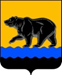 АДМИНИСТРАЦИЯ ГОРОДА НЕФТЕЮГАНСКАпостановление19.04.2021										          № 532-пг.НефтеюганскО внесении изменений в постановление администрации города Нефтеюганска от 15.11.2018 № 605-п «Об утверждении муниципальной программы города Нефтеюганска «Развитие жилищно-коммунального                                                        комплекса и повышение энергетической эффективности в городе Нефтеюганске»В соответствии с Федеральным законом от 06.10.2003 № 131-ФЗ                         «Об общих принципах организации местного самоуправления в Российской Федерации», постановлением Правительства Ханты-Мансийского автономного округа – Югры от 05.10.2018 № 347-п «О государственной программе Ханты-Мансийского автономного округа – Югры «Жилищно-коммунальный комплекс и городская среда», постановлениями администрации города Нефтеюганска                     от 27.09.2018 № 483-п «Об утверждении перечня муниципальных программ города Нефтеюганска», от 18.04.2019 № 77-нп «О модельной муниципальной программе города Нефтеюганска, порядке принятия решения о разработке муниципальных программ города Нефтеюганска, их формирования, утверждения и реализации», Уставом города Нефтеюганска  администрация города Нефтеюганска постановляет: 1.Внести в постановление администрации города Нефтеюганска                              от 15.11.2018 № 605-п «Об утверждении муниципальной программы города Нефтеюганска «Развитие жилищно-коммунального комплекса и повышение энергетической эффективности в городе Нефтеюганске» (с изменениями, внесенными постановлениями администрации города Нефтеюганска                                   от 20.02.2019 № 77-п, от 26.03.2019 № 130-п, от 24.04.2019 № 209-п,                           от 20.05.2019 № 256-п, от 19.06.2019 № 480-п, от 05.09.2019 № 877-п,                        от 11.10.2019 № 1096-п, от 14.11.2019 № 1274-п, от 19.12.2019 № 1456-п,                   от 25.12.2019 № 1482-п, от 17.02.2020 № 245-п, от 24.03.2020 № 451-п,                      от 17.04.2020 № 598-п, от 25.05.2020 № 834-п, от 18.06.2020 № 937-п,                        от 23.09.2020 № 1578-п, от 14.10.2020 № 1750-п, от 20.11.2020 № 2017-п,                   от 21.12.2020 № 2232-п, от 23.03.2021 № 388-п) следующие изменения: в приложении к постановлению:1.1.В паспорте муниципальной программы города Нефтеюганска «Развитие жилищно-коммунального комплекса и повышение энергетической эффективности в городе Нефтеюганске»:1.1.1.Строку «Целевые показатели муниципальной программы» изложить в следующей редакции:«».».1.2.Таблицу 1.1 муниципальной программы изложить согласно   приложению 1 к настоящему постановлению.  1.3.Таблицу 2 муниципальной программы изложить согласно   приложению 2 к настоящему постановлению. 1.4.Таблицу 3 муниципальной программы изложить согласно   приложению 3 к настоящему постановлению. 1.5.Таблицу 5 муниципальной программы изложить согласно   приложению 4 к настоящему постановлению. 2.Департаменту по делам администрации города (Прокопович П.А.) разместить постановление на официальном сайте органов местного самоуправления города Нефтеюганска в сети Интернет.Глава города Нефтеюганска 	  		                      	           С.Ю.ДегтяревПриложение 1к постановлениюадминистрации города                                                                                                                                                                         от 19.04.2021	№ 532-пДополнительные целевые показатели муниципальной программы Приложение 2к постановлениюадминистрации города                                                                                                                                                                            от 19.04.2021 № 532-пПеречень основных мероприятий муниципальной программы			   Приложение 3                     к постановлению                     администрации города                     от 19.04.2021 № 532-пХарактеристика основных мероприятий муниципальной программы, их связь с целевыми показателями   Приложение 4                     															   к постановлению                     															   администрации города                                                                                                                                                                               от 19.04.2021 № 532-пПеречень объектов капитального строительства     Целевые показатели муниципальной программы   -Доля населения, обеспеченного качественной питьевой водой из систем централизованного водоснабжения (Указ Президента Российской Федерации от 07.05.2018 № 204 «О национальных целях и стратегических задачах развития Российской Федерации на период до 2024 года») – 100 %;-ликвидация выявленных на 1 января 2018 года санкционированных свалок в границах городов –                      1 ед.;-количество благоустроенных дворовых и общественных территорий (Указ Президента Российской Федерации от 07.05.2018 № 204                       «О национальных целях и стратегических задачах развития Российской Федерации на период                           до 2024 года») – 12 ед.;-доля граждан, принявших участие в решении вопросов развития городской среды от общего количества граждан в возрасте от 14 лет, проживающих в муниципальных образованиях, на территории которых реализуются проекты по созданию комфортной городской среды (Указ Президента Российской Федерации от 07.05.2018 № 204 «О национальных целях и стратегических задачах развития Российской Федерации на период до 2024 года») – 30%;-количество многоквартирных домов, в которых проведен капитальный ремонт общего имущества –     328 (шт.);-удовлетворенность населения деятельностью органов местного самоуправления (процентов от числа опрошенных) (по сферам деятельности) - 65%;-доля замены ветхих инженерных сетей теплоснабжения, водоснабжения, водоотведения от общей протяженности ветхих инженерных сетей теплоснабжения, водоснабжения, водоотведения – 5%;-увеличение протяжённости сетей газоснабжения                           в 11а микрорайоне г.Нефтеюганска – 3,06 км;-реконструкция тепловых сетей – 0,883 км;-доля объема электрической энергии, расчеты за которую осуществляются с использованием приборов учета, в общем объеме электрической энергии, потребляемой (используемой) на территории муниципального образования – 100%;-доля объема тепловой энергии, расчеты за которую осуществляются с использованием приборов учета, в общем объеме тепловой энергии, потребляемой (используемой) на территории муниципального образования - 85%;-доля объема холодной воды, расчеты за которую осуществляются с использованием приборов учета, в общем объеме воды, потребляемой (используемой) на территории муниципального образования - 95%;-доля объема горячей воды, расчеты за которую осуществляются с использованием приборов учета, в общем объеме воды, потребляемой (используемой) на территории муниципального образования - 86%;-доля объема природного газа, расчеты за который осуществляются с использованием приборов учета, в общем объеме природного газа, потребляемого (используемого) на территории муниципального образования - 97,5%;-удельный расход электрической энергии на снабжение органов местного самоуправления и муниципальных учреждений (в расчете на 1 кв. метр общей площади) - 46 кВт*ч/м²;-удельный расход тепловой энергии на снабжение органов местного самоуправления и муниципальных учреждений (в расчете на 1 кв. метр общей площади) - 0,22 Гкал/м²;-удельный расход холодной воды на снабжение органов местного самоуправления и муниципальных учреждений (в расчете на 1 человека) - 4,71 м³/чел.;-удельный расход горячей воды на снабжение органов местного самоуправления и муниципальных учреждений (в расчете на 1 человека) - 0,66 м³/чел.;-удельный расход тепловой энергии в многоквартирных домах (в расчете на 1 кв. метр общей площади) - 0,30 Гкал/м²;-удельный расход холодной воды в многоквартирных домах (в расчете на 1 жителя) -30,3 м³/чел.;-удельный расход горячей воды в многоквартирных домах (в расчете на 1 жителя) -15,10 м³/чел.;-удельный расход электрической энергии в многоквартирных домах (в расчете на 1 кв. метр общей площади) -  40,7 кВт*ч/м²;-удельный расход природного газа в многоквартирных домах с иными системами теплоснабжения (в расчете на 1 жителя) – 0,066 тыс.м³/чел.;-удельный суммарный расход энергетических ресурсов в многоквартирных домах –  0,0649 т у.т./м²;-удельный расход топлива на выработку тепловой энергии на котельных – 0,163 т у.т./Гкал;-удельный расход электрической энергии, используемой при передаче тепловой энергии                        в системах теплоснабжения – 0,34 кВт*ч/м³;-доля потерь тепловой энергии при ее передаче в общем объеме переданной тепловой энергии –                    9,30 %;-доля потерь воды при ее передаче в общем объеме переданной воды – 12 %;-удельный расход электрической энергии, используемой для передачи (транспортировки) воды в системах водоснабжения (на 1 куб. метр) –                                0,32 тыс.кВт*ч/тыс.м²;-удельный расход электрической энергии, используемой в системах водоотведения (на 1 куб. метр) –  0,00022 тыс.кВт*ч/м³;-удельный расход электрической энергии в системах уличного освещения (на 1 кв. метр освещаемой площади с уровнем освещенности, соответствующим установленным нормативам) –  0,011 кВт*ч/м²;-количество отремонтированных многоквартирных домов при возникновении неотложной необходимости – 12 шт.;-количество отремонтированных жилых помещений муниципального жилищного фонда в год – 240 шт.;-количество снесённых многоквартирных домов за счет средств бюджета – 260 шт.; -площадь жилых помещений, размер платы                                 за которые установлен ниже, чем договором управления – 0 м2;-площадь земель общего пользования, подлежащая содержанию – 2462 тыс. м2;-количество отремонтированных детских игровых площадок – 71 шт.;-количество отремонтированных спортивных площадок – 21 шт.;-площадь внутриквартальных проездов, тротуаров, подлежащая содержанию в зимний период –                      862 тыс.м2;-устройство покрытия пешеходных дорожек, тротуаров (в т.ч. ремонт) – 12,008 тыс.м2;-устройство асфальтобетонного покрытия проездов           (в т.ч. ремонт) – 242,925 тыс. м2;-количество установленных детских игровых площадок – 34 шт.;-количество установленных спортивных площадок –           27 шт.;-количество отловленных безнадзорных животных –         1 908 шт.;-ликвидация несанкционированных свалок –                      320 куб.м.;-площадь проведенной дезинфекции, дератизации – 4436 тыс.кв.м.;-количество высаженных деревьев и кустарников – 537/4630 шт.;-санитарная очистка береговой линии от мусора                         в границах города 5,3 км.;-количество обустроенных мест (площадок) накопления твердых коммунальных отходов –                     10 шт.;-количество приобретенных контейнеров для накопления твердых коммунальных отходов –                         42 шт.;-100% обеспеченность нормативного неснижаемого запаса топлива на источниках тепловой энергии г.Нефтеюганска – 2,170 тыс. тн.;-устройство купели на Крещение – 3 шт.;-количество изготовленных и установленных памятных и мемориальных знаков на фасадах многоквартирных домов – 122 шт.;-общая площадь восстановленных, в том числе рекультивированных земель, подверженных негативному воздействию накопленного вреда окружающей среде – 11 гектаров;-количество реализованных проектов инициативного бюджетирования – 6 шт.;-обеспечение горения объектов уличного, дворового освещения и иллюминации в г.Нефтеюганске, не менее 95%;-количество помывок граждан, воспользовавшихся мерами социальной поддержки по услугам городской бани – 270 908 помывок; -количество снесённых несанкционированных строений - 1 шт.;-количество снесённых капитальных самовольных построек - 0 шт.;-изготовление и монтаж информационных стендов -                     3 шт.;-лесопатологический мониторинг - 3 га;-лесопатологическое обследование - 1 га;-изготовление гнездовья – 1 шт.;-изготовление кормушки для птиц – 1 шт.;-осветление лесов – 0,6 га;-устройство аншлага по лесозащите - 1 шт.;-устройство колумбария – 1 шт.;-обеспечение отсутствия просроченной (один и более месяца) задолженности за потребленные топливно-энергетические ресурсы, да/нет;-приобретение новогодней иллюминации – 3 шт.;-количество отремонтированных и восстановленных памятников - 1 шт.;-количество обустроенных мест под захоронения – 9 229 шт.;-объем вывезенных бытовых сточных вод от многоквартирных жилых домов, подключенных к централизованной системе водоснабжения, оборудованных внутридомовой системой водоотведения и не подключенных к сетям централизованной системы водоотведения на территории города Нефтеюганска – 41 013 м3.;-увеличение протяженности сетей водоотведения – 1 834 м.            1.1.2.Строку «Финансовое обеспечение муниципальной программы» изложить в следующей редакции:«            1.1.2.Строку «Финансовое обеспечение муниципальной программы» изложить в следующей редакции:«Параметры финансового обеспечения муниципальной программыОбщий объём финансирования муниципальной программы в 2019 – 2030 годах: 8 748 325,63413 тыс.руб.Объёмы финансирования по годам:2019 год – 1 030 932,03783 тыс.руб.2020 год – 886 576,39930 тыс.руб.	2021 год – 1 638 867,207 тыс.руб.2022 год – 1 072 416,200 тыс.руб.2023 год – 581 739,600 тыс.руб.2024 год – 505 399,170 тыс.руб.в 2025-2030 годах –3 032 395,020 тыс. руб.№ по-каза-теляНаименование целевых показателейБазовый показатель на начало реализации муниципальной программы Значения показателя по годамЗначения показателя по годамЗначения показателя по годамЗначения показателя по годамЗначения показателя по годамЗначения показателя по годамЗначения показателя по годамЦелевое значение показателя на момент окончания реализации муниципаль-ной программы № по-каза-теляНаименование целевых показателейБазовый показатель на начало реализации муниципальной программы 201920202021202220232024за период с 2025 по 2030 годыЦелевое значение показателя на момент окончания реализации муниципаль-ной программы 12345678910111Доля замены ветхих инженерных сетей теплоснабжения, водоснабжения, водоотведения от общей протяженности ветхих инженерных сетей теплоснабжения, водоснабжения, водоотведения, %2,22,22,22,83,03,23,45,05,02Увеличение протяжённости сетей газоснабжения в 11а микрорайоне г.Нефтеюганска, км0,00,00,00,00,00,00,03,063,063Количество отремонтированных многоквартирных домов при возникновении неотложной необходимости - (шт.)011111161212345678910114Количество отремонтированных жилых помещений муниципального жилищного фонда в год - (шт.)02020202020201202405Количество снесённых многоквартирных домов за счет средств бюджета – (шт. в год)0 10 50 0035 210 2606Площадь жилых помещений, размер платы за которые установлен ниже, чем договором управления – (м2)42 96039 38035 80143 47743 47743 47722 804007Площадь земель общего пользования, подлежащая содержанию, тыс. м22 4322 4622 4622 462246224622 4622 4622 4628Количество отремонтированных детских игровых площадок, шт.03620000510719Количество отремонтированных спортивных площадок, шт.054500252110Площадь внутриквартальных проездов, тротуаров, подлежащая содержанию в зимний период, тыс.м286286286286286286286286286211Устройство покрытия пешеходных дорожек, тротуаров (в т.ч., ремонт), тыс.м20,01,50,0030,005001,59,012,00812Устройство асфальтобетонного покрытия проездов (в т.ч. ремонт), тыс. м221,2930,01,4251,50030,0180242,92513Количество установленных детских игровых площадок, шт.08330010103414Количество установленных спортивных площадок, шт.0550005122715Количество отловленных безнадзорных животных, шт.01402482601401401408401 908123456789101116Ликвидация несанкционированных свалок, куб.м.3753756 80632032032035032032017Площадь проведенной дезинфекции, дератизации, тыс.кв.м.45744574457444364436443644364436443618Количество высаженных деревьев и кустарников, шт.10/30050/30098/103010/30010/30010/30050/300300/1800537/463019Санитарная очистка береговой линии от мусора в границах города, км.5,35,35,35,35,35,35,35,35,320Реконструкция тепловых сетей, км0,00,8830,00,00,00,00,00,00,88321Количество обустроенных мест (площадок) накопления твердых коммунальных отходов, шт.;0,0100,00,00,00,00,00,01022Количество приобретенных контейнеров для накопления твердых коммунальных отходов, шт.;0,0420,0250,00,00,00,06723100% обеспеченность нормативного неснижаемого запаса топлива на источниках тепловой энергии                       г.Нефтеюганска – тыс.тонн;0,0 2,170 0,00,00,00,00,00,02,170 24Устройство купели на Крещение, шт.11110000325Количество изготовленных и установленных памятных и мемориальных знаков на фасадах многоквартирных домов, шт.091130000012226Общая площадь восстановленных, в том числе рекультивированных земель подверженных негативному воздействию накопленного вреда окружающей среде, гектаров00001100011123456789101127Количество реализованных проектов инициативного бюджетирования12310000628Обеспечение горения объектов уличного, дворового освещения и иллюминации в г.Нефтеюганске, не менее 95% 95095959595009529Количество помывок граждан, воспользовавшихся мерами социальной поддержки по услугам городской бани – помывок.  24 628024 628 24 62824 62824 62824 628147 768270 90830Количество снесённых несанкционированных строений, шт.00100000131Количество снесённых капитальных самовольных построек, шт.00000000032Изготовление и монтаж информационных стендов, шт.00300000333Лесопатологический мониторинг, га00300000334Лесопатологическое обследование, га00100000135Изготовление гнездовья, шт.00100000136Изготовление кормушки для птиц, шт.00100000137Осветление лесов, га000,6000000,638Устройство аншлага по лесозащите, шт.00100000139Устройство колумбария, шт.00100000140Обеспечение отсутствия просроченной (один и более месяца) задолженности за потребленные топливно-энергетические ресурсы, да/нет.--да-----да41Приобретение новогодней иллюминации, комп.00300000342Количество отремонтированных и восстановленных памятников, шт.00010000143Количество обустроенных мест под захоронения, шт.0009 22900009 22944Объем вывезенных бытовых сточных вод от многоквартирных жилых домов, подключенных к централизованной системе водоснабжения, оборудованных внутридомовой системой водоотведения и не подключенных к сетям централизованной системы водоотведения на территории города Нефтеюганска – м3.00041 013000041 01345Увеличение протяженности сетей водоотведения, м.0001 83400001 834№ п/пОсновные мероприятия муниципальной программы (их связь с целевыми показателями муниципальной программы)Основные мероприятия муниципальной программы (их связь с целевыми показателями муниципальной программы)Основные мероприятия муниципальной программы (их связь с целевыми показателями муниципальной программы)Основные мероприятия муниципальной программы (их связь с целевыми показателями муниципальной программы)Основные мероприятия муниципальной программы (их связь с целевыми показателями муниципальной программы)Основные мероприятия муниципальной программы (их связь с целевыми показателями муниципальной программы)Ответственный исполнитель/соисполнительОтветственный исполнитель/соисполнительИсточники финансированияИсточники финансированияФинансовые затраты на реализацию (тыс.руб.)Финансовые затраты на реализацию (тыс.руб.)Финансовые затраты на реализацию (тыс.руб.)Финансовые затраты на реализацию (тыс.руб.)Финансовые затраты на реализацию (тыс.руб.)Финансовые затраты на реализацию (тыс.руб.)Финансовые затраты на реализацию (тыс.руб.)Финансовые затраты на реализацию (тыс.руб.)Финансовые затраты на реализацию (тыс.руб.)№ п/пОсновные мероприятия муниципальной программы (их связь с целевыми показателями муниципальной программы)Основные мероприятия муниципальной программы (их связь с целевыми показателями муниципальной программы)Основные мероприятия муниципальной программы (их связь с целевыми показателями муниципальной программы)Основные мероприятия муниципальной программы (их связь с целевыми показателями муниципальной программы)Основные мероприятия муниципальной программы (их связь с целевыми показателями муниципальной программы)Основные мероприятия муниципальной программы (их связь с целевыми показателями муниципальной программы)Ответственный исполнитель/соисполнительОтветственный исполнитель/соисполнительИсточники финансированияИсточники финансированиявсеговсегов том числев том числев том числев том числев том числев том числев том числе№ п/пОсновные мероприятия муниципальной программы (их связь с целевыми показателями муниципальной программы)Основные мероприятия муниципальной программы (их связь с целевыми показателями муниципальной программы)Основные мероприятия муниципальной программы (их связь с целевыми показателями муниципальной программы)Основные мероприятия муниципальной программы (их связь с целевыми показателями муниципальной программы)Основные мероприятия муниципальной программы (их связь с целевыми показателями муниципальной программы)Основные мероприятия муниципальной программы (их связь с целевыми показателями муниципальной программы)Ответственный исполнитель/соисполнительОтветственный исполнитель/соисполнительИсточники финансированияИсточники финансированиявсеговсего2019202020212022202320242025-203012222223344556789101112Подпрограмма 1 «Создание условий для обеспечения качественными коммунальными услугами»Подпрограмма 1 «Создание условий для обеспечения качественными коммунальными услугами»Подпрограмма 1 «Создание условий для обеспечения качественными коммунальными услугами»Подпрограмма 1 «Создание условий для обеспечения качественными коммунальными услугами»Подпрограмма 1 «Создание условий для обеспечения качественными коммунальными услугами»Подпрограмма 1 «Создание условий для обеспечения качественными коммунальными услугами»Подпрограмма 1 «Создание условий для обеспечения качественными коммунальными услугами»Подпрограмма 1 «Создание условий для обеспечения качественными коммунальными услугами»Подпрограмма 1 «Создание условий для обеспечения качественными коммунальными услугами»Подпрограмма 1 «Создание условий для обеспечения качественными коммунальными услугами»Подпрограмма 1 «Создание условий для обеспечения качественными коммунальными услугами»Подпрограмма 1 «Создание условий для обеспечения качественными коммунальными услугами»Подпрограмма 1 «Создание условий для обеспечения качественными коммунальными услугами»Подпрограмма 1 «Создание условий для обеспечения качественными коммунальными услугами»Подпрограмма 1 «Создание условий для обеспечения качественными коммунальными услугами»Подпрограмма 1 «Создание условий для обеспечения качественными коммунальными услугами»Подпрограмма 1 «Создание условий для обеспечения качественными коммунальными услугами»Подпрограмма 1 «Создание условий для обеспечения качественными коммунальными услугами»Подпрограмма 1 «Создание условий для обеспечения качественными коммунальными услугами»Подпрограмма 1 «Создание условий для обеспечения качественными коммунальными услугами»1.1Реконструкция, расширение, модернизация, строительство коммунальных объектов, в том числе объектов питьевого водоснабжения (целевые показатели № 1 Таблица 1, № 2  и № 20,45 Таблица 1.1)Реконструкция, расширение, модернизация, строительство коммунальных объектов, в том числе объектов питьевого водоснабжения (целевые показатели № 1 Таблица 1, № 2  и № 20,45 Таблица 1.1)Реконструкция, расширение, модернизация, строительство коммунальных объектов, в том числе объектов питьевого водоснабжения (целевые показатели № 1 Таблица 1, № 2  и № 20,45 Таблица 1.1)Реконструкция, расширение, модернизация, строительство коммунальных объектов, в том числе объектов питьевого водоснабжения (целевые показатели № 1 Таблица 1, № 2  и № 20,45 Таблица 1.1)Реконструкция, расширение, модернизация, строительство коммунальных объектов, в том числе объектов питьевого водоснабжения (целевые показатели № 1 Таблица 1, № 2  и № 20,45 Таблица 1.1)Реконструкция, расширение, модернизация, строительство коммунальных объектов, в том числе объектов питьевого водоснабжения (целевые показатели № 1 Таблица 1, № 2  и № 20,45 Таблица 1.1)департамент градостроительства и земельных отношенийадминистрации городадепартамент градостроительства и земельных отношенийадминистрации городавсеговсего303 402,402303 402,402143503,1265 274,445154 624,8310,0000,0000,0000,0001.1Реконструкция, расширение, модернизация, строительство коммунальных объектов, в том числе объектов питьевого водоснабжения (целевые показатели № 1 Таблица 1, № 2  и № 20,45 Таблица 1.1)Реконструкция, расширение, модернизация, строительство коммунальных объектов, в том числе объектов питьевого водоснабжения (целевые показатели № 1 Таблица 1, № 2  и № 20,45 Таблица 1.1)Реконструкция, расширение, модернизация, строительство коммунальных объектов, в том числе объектов питьевого водоснабжения (целевые показатели № 1 Таблица 1, № 2  и № 20,45 Таблица 1.1)Реконструкция, расширение, модернизация, строительство коммунальных объектов, в том числе объектов питьевого водоснабжения (целевые показатели № 1 Таблица 1, № 2  и № 20,45 Таблица 1.1)Реконструкция, расширение, модернизация, строительство коммунальных объектов, в том числе объектов питьевого водоснабжения (целевые показатели № 1 Таблица 1, № 2  и № 20,45 Таблица 1.1)Реконструкция, расширение, модернизация, строительство коммунальных объектов, в том числе объектов питьевого водоснабжения (целевые показатели № 1 Таблица 1, № 2  и № 20,45 Таблица 1.1)департамент градостроительства и земельных отношенийадминистрации городадепартамент градостроительства и земельных отношенийадминистрации городафедеральный бюджетфедеральный бюджет0,0000,0000,0000,0000,0000,0000,0000,0000,0001.1Реконструкция, расширение, модернизация, строительство коммунальных объектов, в том числе объектов питьевого водоснабжения (целевые показатели № 1 Таблица 1, № 2  и № 20,45 Таблица 1.1)Реконструкция, расширение, модернизация, строительство коммунальных объектов, в том числе объектов питьевого водоснабжения (целевые показатели № 1 Таблица 1, № 2  и № 20,45 Таблица 1.1)Реконструкция, расширение, модернизация, строительство коммунальных объектов, в том числе объектов питьевого водоснабжения (целевые показатели № 1 Таблица 1, № 2  и № 20,45 Таблица 1.1)Реконструкция, расширение, модернизация, строительство коммунальных объектов, в том числе объектов питьевого водоснабжения (целевые показатели № 1 Таблица 1, № 2  и № 20,45 Таблица 1.1)Реконструкция, расширение, модернизация, строительство коммунальных объектов, в том числе объектов питьевого водоснабжения (целевые показатели № 1 Таблица 1, № 2  и № 20,45 Таблица 1.1)Реконструкция, расширение, модернизация, строительство коммунальных объектов, в том числе объектов питьевого водоснабжения (целевые показатели № 1 Таблица 1, № 2  и № 20,45 Таблица 1.1)департамент градостроительства и земельных отношенийадминистрации городадепартамент градостроительства и земельных отношенийадминистрации городабюджет автономного округабюджет автономного округа0,0000,0000,0000,0000,0000,0000,0000,0000,0001.1Реконструкция, расширение, модернизация, строительство коммунальных объектов, в том числе объектов питьевого водоснабжения (целевые показатели № 1 Таблица 1, № 2  и № 20,45 Таблица 1.1)Реконструкция, расширение, модернизация, строительство коммунальных объектов, в том числе объектов питьевого водоснабжения (целевые показатели № 1 Таблица 1, № 2  и № 20,45 Таблица 1.1)Реконструкция, расширение, модернизация, строительство коммунальных объектов, в том числе объектов питьевого водоснабжения (целевые показатели № 1 Таблица 1, № 2  и № 20,45 Таблица 1.1)Реконструкция, расширение, модернизация, строительство коммунальных объектов, в том числе объектов питьевого водоснабжения (целевые показатели № 1 Таблица 1, № 2  и № 20,45 Таблица 1.1)Реконструкция, расширение, модернизация, строительство коммунальных объектов, в том числе объектов питьевого водоснабжения (целевые показатели № 1 Таблица 1, № 2  и № 20,45 Таблица 1.1)Реконструкция, расширение, модернизация, строительство коммунальных объектов, в том числе объектов питьевого водоснабжения (целевые показатели № 1 Таблица 1, № 2  и № 20,45 Таблица 1.1)департамент градостроительства и земельных отношенийадминистрации городадепартамент градостроительства и земельных отношенийадминистрации городаместный бюджетместный бюджет303 402,402303 402,402143 503,1265 274,445154 624,8310,0000,0000,0000,0001.1Реконструкция, расширение, модернизация, строительство коммунальных объектов, в том числе объектов питьевого водоснабжения (целевые показатели № 1 Таблица 1, № 2  и № 20,45 Таблица 1.1)Реконструкция, расширение, модернизация, строительство коммунальных объектов, в том числе объектов питьевого водоснабжения (целевые показатели № 1 Таблица 1, № 2  и № 20,45 Таблица 1.1)Реконструкция, расширение, модернизация, строительство коммунальных объектов, в том числе объектов питьевого водоснабжения (целевые показатели № 1 Таблица 1, № 2  и № 20,45 Таблица 1.1)Реконструкция, расширение, модернизация, строительство коммунальных объектов, в том числе объектов питьевого водоснабжения (целевые показатели № 1 Таблица 1, № 2  и № 20,45 Таблица 1.1)Реконструкция, расширение, модернизация, строительство коммунальных объектов, в том числе объектов питьевого водоснабжения (целевые показатели № 1 Таблица 1, № 2  и № 20,45 Таблица 1.1)Реконструкция, расширение, модернизация, строительство коммунальных объектов, в том числе объектов питьевого водоснабжения (целевые показатели № 1 Таблица 1, № 2  и № 20,45 Таблица 1.1)департамент градостроительства и земельных отношенийадминистрации городадепартамент градостроительства и земельных отношенийадминистрации городаиные внебюджетные источникииные внебюджетные источники0,0000,0000,0000,0000,0000,0000,0000,0000,0001.2Возмещение газораспределительным организациям разницы в тарифах, возникающей в связи с реализацией населению сжиженного углеводородного газа по социально-ориентированным тарифамВозмещение газораспределительным организациям разницы в тарифах, возникающей в связи с реализацией населению сжиженного углеводородного газа по социально-ориентированным тарифамВозмещение газораспределительным организациям разницы в тарифах, возникающей в связи с реализацией населению сжиженного углеводородного газа по социально-ориентированным тарифамВозмещение газораспределительным организациям разницы в тарифах, возникающей в связи с реализацией населению сжиженного углеводородного газа по социально-ориентированным тарифамВозмещение газораспределительным организациям разницы в тарифах, возникающей в связи с реализацией населению сжиженного углеводородного газа по социально-ориентированным тарифамВозмещение газораспределительным организациям разницы в тарифах, возникающей в связи с реализацией населению сжиженного углеводородного газа по социально-ориентированным тарифамдепартамент жилищно-коммуналь-ного хозяй-ства админи-страции городадепартамент жилищно-коммуналь-ного хозяй-ства админи-страции городавсеговсего387,800387,800387,8000,0000,0000,0000,0000,0000,0001.2Возмещение газораспределительным организациям разницы в тарифах, возникающей в связи с реализацией населению сжиженного углеводородного газа по социально-ориентированным тарифамВозмещение газораспределительным организациям разницы в тарифах, возникающей в связи с реализацией населению сжиженного углеводородного газа по социально-ориентированным тарифамВозмещение газораспределительным организациям разницы в тарифах, возникающей в связи с реализацией населению сжиженного углеводородного газа по социально-ориентированным тарифамВозмещение газораспределительным организациям разницы в тарифах, возникающей в связи с реализацией населению сжиженного углеводородного газа по социально-ориентированным тарифамВозмещение газораспределительным организациям разницы в тарифах, возникающей в связи с реализацией населению сжиженного углеводородного газа по социально-ориентированным тарифамВозмещение газораспределительным организациям разницы в тарифах, возникающей в связи с реализацией населению сжиженного углеводородного газа по социально-ориентированным тарифамдепартамент жилищно-коммуналь-ного хозяй-ства админи-страции городадепартамент жилищно-коммуналь-ного хозяй-ства админи-страции городафедеральный бюджетфедеральный бюджет0,0000,0000,0000,0000,0000,0000,0000,0000,0001.2Возмещение газораспределительным организациям разницы в тарифах, возникающей в связи с реализацией населению сжиженного углеводородного газа по социально-ориентированным тарифамВозмещение газораспределительным организациям разницы в тарифах, возникающей в связи с реализацией населению сжиженного углеводородного газа по социально-ориентированным тарифамВозмещение газораспределительным организациям разницы в тарифах, возникающей в связи с реализацией населению сжиженного углеводородного газа по социально-ориентированным тарифамВозмещение газораспределительным организациям разницы в тарифах, возникающей в связи с реализацией населению сжиженного углеводородного газа по социально-ориентированным тарифамВозмещение газораспределительным организациям разницы в тарифах, возникающей в связи с реализацией населению сжиженного углеводородного газа по социально-ориентированным тарифамВозмещение газораспределительным организациям разницы в тарифах, возникающей в связи с реализацией населению сжиженного углеводородного газа по социально-ориентированным тарифамдепартамент жилищно-коммуналь-ного хозяй-ства админи-страции городадепартамент жилищно-коммуналь-ного хозяй-ства админи-страции городабюджет автономного округабюджет автономного округа387,800387,800387,8000,0000,0000,0000,0000,0000,0001.2Возмещение газораспределительным организациям разницы в тарифах, возникающей в связи с реализацией населению сжиженного углеводородного газа по социально-ориентированным тарифамВозмещение газораспределительным организациям разницы в тарифах, возникающей в связи с реализацией населению сжиженного углеводородного газа по социально-ориентированным тарифамВозмещение газораспределительным организациям разницы в тарифах, возникающей в связи с реализацией населению сжиженного углеводородного газа по социально-ориентированным тарифамВозмещение газораспределительным организациям разницы в тарифах, возникающей в связи с реализацией населению сжиженного углеводородного газа по социально-ориентированным тарифамВозмещение газораспределительным организациям разницы в тарифах, возникающей в связи с реализацией населению сжиженного углеводородного газа по социально-ориентированным тарифамВозмещение газораспределительным организациям разницы в тарифах, возникающей в связи с реализацией населению сжиженного углеводородного газа по социально-ориентированным тарифамдепартамент жилищно-коммуналь-ного хозяй-ства админи-страции городадепартамент жилищно-коммуналь-ного хозяй-ства админи-страции городаместный бюджетместный бюджет0,0000,0000,0000,0000,0000,0000,0000,0000,00012222223344556789101112иные внебюджетные источникииные внебюджетные источники0,0000,0000,0000,0000,0000,0000,0000,0000,0001.3Предоставление субсидий организациям коммунального комплекса, предоставляющим коммунальные услуги населению (целевые показатели: таблица 1.1,  показатель - № 29, №40)Предоставление субсидий организациям коммунального комплекса, предоставляющим коммунальные услуги населению (целевые показатели: таблица 1.1,  показатель - № 29, №40)Предоставление субсидий организациям коммунального комплекса, предоставляющим коммунальные услуги населению (целевые показатели: таблица 1.1,  показатель - № 29, №40)Предоставление субсидий организациям коммунального комплекса, предоставляющим коммунальные услуги населению (целевые показатели: таблица 1.1,  показатель - № 29, №40)Предоставление субсидий организациям коммунального комплекса, предоставляющим коммунальные услуги населению (целевые показатели: таблица 1.1,  показатель - № 29, №40)Предоставление субсидий организациям коммунального комплекса, предоставляющим коммунальные услуги населению (целевые показатели: таблица 1.1,  показатель - № 29, №40)департамент жилищно-коммунального хозяйства администрации городадепартамент жилищно-коммунального хозяйства администрации городавсеговсего358 855,060358 855,060161 776,470171 707,07613 379,1145 996,2005 996,2000,0000,0001.3Предоставление субсидий организациям коммунального комплекса, предоставляющим коммунальные услуги населению (целевые показатели: таблица 1.1,  показатель - № 29, №40)Предоставление субсидий организациям коммунального комплекса, предоставляющим коммунальные услуги населению (целевые показатели: таблица 1.1,  показатель - № 29, №40)Предоставление субсидий организациям коммунального комплекса, предоставляющим коммунальные услуги населению (целевые показатели: таблица 1.1,  показатель - № 29, №40)Предоставление субсидий организациям коммунального комплекса, предоставляющим коммунальные услуги населению (целевые показатели: таблица 1.1,  показатель - № 29, №40)Предоставление субсидий организациям коммунального комплекса, предоставляющим коммунальные услуги населению (целевые показатели: таблица 1.1,  показатель - № 29, №40)Предоставление субсидий организациям коммунального комплекса, предоставляющим коммунальные услуги населению (целевые показатели: таблица 1.1,  показатель - № 29, №40)департамент жилищно-коммунального хозяйства администрации городадепартамент жилищно-коммунального хозяйства администрации городафедеральный бюджетфедеральный бюджет0,0000,0000,0000,0000,0000,0000,0000,0000,0001.3Предоставление субсидий организациям коммунального комплекса, предоставляющим коммунальные услуги населению (целевые показатели: таблица 1.1,  показатель - № 29, №40)Предоставление субсидий организациям коммунального комплекса, предоставляющим коммунальные услуги населению (целевые показатели: таблица 1.1,  показатель - № 29, №40)Предоставление субсидий организациям коммунального комплекса, предоставляющим коммунальные услуги населению (целевые показатели: таблица 1.1,  показатель - № 29, №40)Предоставление субсидий организациям коммунального комплекса, предоставляющим коммунальные услуги населению (целевые показатели: таблица 1.1,  показатель - № 29, №40)Предоставление субсидий организациям коммунального комплекса, предоставляющим коммунальные услуги населению (целевые показатели: таблица 1.1,  показатель - № 29, №40)Предоставление субсидий организациям коммунального комплекса, предоставляющим коммунальные услуги населению (целевые показатели: таблица 1.1,  показатель - № 29, №40)департамент жилищно-коммунального хозяйства администрации городадепартамент жилищно-коммунального хозяйства администрации городабюджет автономного округабюджет автономного округа103 636,300103 636,3000,000103 636,3000,0000,0000,0000,0000,0001.3Предоставление субсидий организациям коммунального комплекса, предоставляющим коммунальные услуги населению (целевые показатели: таблица 1.1,  показатель - № 29, №40)Предоставление субсидий организациям коммунального комплекса, предоставляющим коммунальные услуги населению (целевые показатели: таблица 1.1,  показатель - № 29, №40)Предоставление субсидий организациям коммунального комплекса, предоставляющим коммунальные услуги населению (целевые показатели: таблица 1.1,  показатель - № 29, №40)Предоставление субсидий организациям коммунального комплекса, предоставляющим коммунальные услуги населению (целевые показатели: таблица 1.1,  показатель - № 29, №40)Предоставление субсидий организациям коммунального комплекса, предоставляющим коммунальные услуги населению (целевые показатели: таблица 1.1,  показатель - № 29, №40)Предоставление субсидий организациям коммунального комплекса, предоставляющим коммунальные услуги населению (целевые показатели: таблица 1.1,  показатель - № 29, №40)департамент жилищно-коммунального хозяйства администрации городадепартамент жилищно-коммунального хозяйства администрации городаместный бюджетместный бюджет255 218,760255 218,760161 776,47068 070,77613 379,1145 996,2005 996,2000,0000,0001.3Предоставление субсидий организациям коммунального комплекса, предоставляющим коммунальные услуги населению (целевые показатели: таблица 1.1,  показатель - № 29, №40)Предоставление субсидий организациям коммунального комплекса, предоставляющим коммунальные услуги населению (целевые показатели: таблица 1.1,  показатель - № 29, №40)Предоставление субсидий организациям коммунального комплекса, предоставляющим коммунальные услуги населению (целевые показатели: таблица 1.1,  показатель - № 29, №40)Предоставление субсидий организациям коммунального комплекса, предоставляющим коммунальные услуги населению (целевые показатели: таблица 1.1,  показатель - № 29, №40)Предоставление субсидий организациям коммунального комплекса, предоставляющим коммунальные услуги населению (целевые показатели: таблица 1.1,  показатель - № 29, №40)Предоставление субсидий организациям коммунального комплекса, предоставляющим коммунальные услуги населению (целевые показатели: таблица 1.1,  показатель - № 29, №40)департамент жилищно-коммунального хозяйства администрации городадепартамент жилищно-коммунального хозяйства администрации городаиные внебюджетные источникииные внебюджетные источники0,0000,0000,0000,0000,0000,0000,0000,0000,0001.4Содержание объектов коммунального комплексаСодержание объектов коммунального комплексаСодержание объектов коммунального комплексаСодержание объектов коммунального комплексаСодержание объектов коммунального комплексаСодержание объектов коммунального комплексадепартамент градостроительства и земельных отношенийадминистрации городадепартамент градостроительства и земельных отношенийадминистрации городавсеговсего1 012,6741 012,674778,592234,0820,0000,0000,0000,0000,0001.4Содержание объектов коммунального комплексаСодержание объектов коммунального комплексаСодержание объектов коммунального комплексаСодержание объектов коммунального комплексаСодержание объектов коммунального комплексаСодержание объектов коммунального комплексадепартамент градостроительства и земельных отношенийадминистрации городадепартамент градостроительства и земельных отношенийадминистрации городафедеральный бюджетфедеральный бюджет0,0000,0000,0000,0000,0000,0000,0000,0000,0001.4Содержание объектов коммунального комплексаСодержание объектов коммунального комплексаСодержание объектов коммунального комплексаСодержание объектов коммунального комплексаСодержание объектов коммунального комплексаСодержание объектов коммунального комплексадепартамент градостроительства и земельных отношенийадминистрации городадепартамент градостроительства и земельных отношенийадминистрации городабюджет автономного округабюджет автономного округа0,0000,0000,0000,0000,0000,0000,0000,0000,0001.4Содержание объектов коммунального комплексаСодержание объектов коммунального комплексаСодержание объектов коммунального комплексаСодержание объектов коммунального комплексаСодержание объектов коммунального комплексаСодержание объектов коммунального комплексадепартамент градостроительства и земельных отношенийадминистрации городадепартамент градостроительства и земельных отношенийадминистрации городаместный бюджетместный бюджет1 012,6741 012,674778,592234,0820,0000,0000,0000,0000,0001.4Содержание объектов коммунального комплексаСодержание объектов коммунального комплексаСодержание объектов коммунального комплексаСодержание объектов коммунального комплексаСодержание объектов коммунального комплексаСодержание объектов коммунального комплексадепартамент градостроительства и земельных отношенийадминистрации городадепартамент градостроительства и земельных отношенийадминистрации городаиные внебюджетные источникииные внебюджетные источники0,0000,0000,0000,0000,0000,0000,0000,0000,0001.5Региональный проект «Чистая вода» (целевой показатель № 1 Таблица 1)Региональный проект «Чистая вода» (целевой показатель № 1 Таблица 1)Региональный проект «Чистая вода» (целевой показатель № 1 Таблица 1)Региональный проект «Чистая вода» (целевой показатель № 1 Таблица 1)Региональный проект «Чистая вода» (целевой показатель № 1 Таблица 1)департамент градостроительства и земельных отношенийадминистрации городадепартамент градостроительства и земельных отношенийадминистрации городадепартамент градостроительства и земельных отношенийадминистрации городавсеговсего500 000,100500 000,1000,0000,000277 487,100222 513,0000,0000,0000,0001.5Региональный проект «Чистая вода» (целевой показатель № 1 Таблица 1)Региональный проект «Чистая вода» (целевой показатель № 1 Таблица 1)Региональный проект «Чистая вода» (целевой показатель № 1 Таблица 1)Региональный проект «Чистая вода» (целевой показатель № 1 Таблица 1)Региональный проект «Чистая вода» (целевой показатель № 1 Таблица 1)департамент градостроительства и земельных отношенийадминистрации городадепартамент градостроительства и земельных отношенийадминистрации городадепартамент градостроительства и земельных отношенийадминистрации городафедеральный бюджетфедеральный бюджет84 080,60084 080,6000,0000,0000,00084 080,6000,0000,0000,0001.5Региональный проект «Чистая вода» (целевой показатель № 1 Таблица 1)Региональный проект «Чистая вода» (целевой показатель № 1 Таблица 1)Региональный проект «Чистая вода» (целевой показатель № 1 Таблица 1)Региональный проект «Чистая вода» (целевой показатель № 1 Таблица 1)Региональный проект «Чистая вода» (целевой показатель № 1 Таблица 1)департамент градостроительства и земельных отношенийадминистрации городадепартамент градостроительства и земельных отношенийадминистрации городадепартамент градостроительства и земельных отношенийадминистрации городабюджет автономного округабюджет автономного округа395 123,400395 123,4000,0000,000263 612,700131 510,7000,0000,0000,0001.5Региональный проект «Чистая вода» (целевой показатель № 1 Таблица 1)Региональный проект «Чистая вода» (целевой показатель № 1 Таблица 1)Региональный проект «Чистая вода» (целевой показатель № 1 Таблица 1)Региональный проект «Чистая вода» (целевой показатель № 1 Таблица 1)Региональный проект «Чистая вода» (целевой показатель № 1 Таблица 1)департамент градостроительства и земельных отношенийадминистрации городадепартамент градостроительства и земельных отношенийадминистрации городадепартамент градостроительства и земельных отношенийадминистрации городаместный бюджетместный бюджет20 796,10020 796,1000,0000,00013 874,4006 921,7000,0000,0000,0001.5Региональный проект «Чистая вода» (целевой показатель № 1 Таблица 1)Региональный проект «Чистая вода» (целевой показатель № 1 Таблица 1)Региональный проект «Чистая вода» (целевой показатель № 1 Таблица 1)Региональный проект «Чистая вода» (целевой показатель № 1 Таблица 1)Региональный проект «Чистая вода» (целевой показатель № 1 Таблица 1)департамент градостроительства и земельных отношенийадминистрации городадепартамент градостроительства и земельных отношенийадминистрации городадепартамент градостроительства и земельных отношенийадминистрации городаиные внебюджетные источникииные внебюджетные источники0,0000,0000,0000,0000,0000,0000,0000,0000,000Итого по подпрограмме 1Итого по подпрограмме 1Итого по подпрограмме 1Итого по подпрограмме 1Итого по подпрограмме 1Итого по подпрограмме 1Итого по подпрограмме 1Итого по подпрограмме 1Итого по подпрограмме 1всеговсего1 163 658,0361 163 658,036306 445,988177 215,603445 491,045228 509,2005 996,2000,0000,000Итого по подпрограмме 1Итого по подпрограмме 1Итого по подпрограмме 1Итого по подпрограмме 1Итого по подпрограмме 1Итого по подпрограмме 1Итого по подпрограмме 1Итого по подпрограмме 1Итого по подпрограмме 1федеральный бюджетфедеральный бюджет84 080,60084 080,6000,0000,0000,00084 080,6000,0000,0000,000Итого по подпрограмме 1Итого по подпрограмме 1Итого по подпрограмме 1Итого по подпрограмме 1Итого по подпрограмме 1Итого по подпрограмме 1Итого по подпрограмме 1Итого по подпрограмме 1Итого по подпрограмме 1бюджет автономного округабюджет автономного округабюджет автономного округа499 147,500387,800103 636,300263 612,700131 510,7000,0000,0000,00012223333344456789101112местный бюджетместный бюджетместный бюджет580 429,936306 058,18873 579,303181 878,34512 917,9005 996,2000,0000,000иные внебюджетные источникииные внебюджетные источникииные внебюджетные источники0,0000,0000,0000,0000,0000,0000,0000,000Подпрограмма 2 «Создание условий для обеспечения доступности и повышения качества жилищных услуг»Подпрограмма 2 «Создание условий для обеспечения доступности и повышения качества жилищных услуг»Подпрограмма 2 «Создание условий для обеспечения доступности и повышения качества жилищных услуг»Подпрограмма 2 «Создание условий для обеспечения доступности и повышения качества жилищных услуг»Подпрограмма 2 «Создание условий для обеспечения доступности и повышения качества жилищных услуг»Подпрограмма 2 «Создание условий для обеспечения доступности и повышения качества жилищных услуг»Подпрограмма 2 «Создание условий для обеспечения доступности и повышения качества жилищных услуг»Подпрограмма 2 «Создание условий для обеспечения доступности и повышения качества жилищных услуг»Подпрограмма 2 «Создание условий для обеспечения доступности и повышения качества жилищных услуг»Подпрограмма 2 «Создание условий для обеспечения доступности и повышения качества жилищных услуг»Подпрограмма 2 «Создание условий для обеспечения доступности и повышения качества жилищных услуг»Подпрограмма 2 «Создание условий для обеспечения доступности и повышения качества жилищных услуг»Подпрограмма 2 «Создание условий для обеспечения доступности и повышения качества жилищных услуг»Подпрограмма 2 «Создание условий для обеспечения доступности и повышения качества жилищных услуг»Подпрограмма 2 «Создание условий для обеспечения доступности и повышения качества жилищных услуг»Подпрограмма 2 «Создание условий для обеспечения доступности и повышения качества жилищных услуг»Подпрограмма 2 «Создание условий для обеспечения доступности и повышения качества жилищных услуг»Подпрограмма 2 «Создание условий для обеспечения доступности и повышения качества жилищных услуг»Подпрограмма 2 «Создание условий для обеспечения доступности и повышения качества жилищных услуг»Подпрограмма 2 «Создание условий для обеспечения доступности и повышения качества жилищных услуг»2.1Поддержка технического состояния жилищного фонда (целевые показатели: Таблица 1, показатель-№ 4 Таблица 1.1,  показатель - № 3, 4, 6)Поддержка технического состояния жилищного фонда (целевые показатели: Таблица 1, показатель-№ 4 Таблица 1.1,  показатель - № 3, 4, 6)Поддержка технического состояния жилищного фонда (целевые показатели: Таблица 1, показатель-№ 4 Таблица 1.1,  показатель - № 3, 4, 6)департамент жилищно-коммунального хозяйства администрации городадепартамент жилищно-коммунального хозяйства администрации городадепартамент жилищно-коммунального хозяйства администрации городадепартамент жилищно-коммунального хозяйства администрации городадепартамент жилищно-коммунального хозяйства администрации городавсеговсеговсего307 391,04928 714,20632 576,90933 809,93422 772,90022 772,90023 820,600142 923,6002.1Поддержка технического состояния жилищного фонда (целевые показатели: Таблица 1, показатель-№ 4 Таблица 1.1,  показатель - № 3, 4, 6)Поддержка технического состояния жилищного фонда (целевые показатели: Таблица 1, показатель-№ 4 Таблица 1.1,  показатель - № 3, 4, 6)Поддержка технического состояния жилищного фонда (целевые показатели: Таблица 1, показатель-№ 4 Таблица 1.1,  показатель - № 3, 4, 6)департамент жилищно-коммунального хозяйства администрации городадепартамент жилищно-коммунального хозяйства администрации городадепартамент жилищно-коммунального хозяйства администрации городадепартамент жилищно-коммунального хозяйства администрации городадепартамент жилищно-коммунального хозяйства администрации городафедеральный бюджетфедеральный бюджетфедеральный бюджет0,0000,0000,0000,0000,0000,0000,0000,0002.1Поддержка технического состояния жилищного фонда (целевые показатели: Таблица 1, показатель-№ 4 Таблица 1.1,  показатель - № 3, 4, 6)Поддержка технического состояния жилищного фонда (целевые показатели: Таблица 1, показатель-№ 4 Таблица 1.1,  показатель - № 3, 4, 6)Поддержка технического состояния жилищного фонда (целевые показатели: Таблица 1, показатель-№ 4 Таблица 1.1,  показатель - № 3, 4, 6)департамент жилищно-коммунального хозяйства администрации городадепартамент жилищно-коммунального хозяйства администрации городадепартамент жилищно-коммунального хозяйства администрации городадепартамент жилищно-коммунального хозяйства администрации городадепартамент жилищно-коммунального хозяйства администрации городабюджет автономного округабюджет автономного округабюджет автономного округа0,0000,0000,0000,0000,0000,0000,0000,0002.1Поддержка технического состояния жилищного фонда (целевые показатели: Таблица 1, показатель-№ 4 Таблица 1.1,  показатель - № 3, 4, 6)Поддержка технического состояния жилищного фонда (целевые показатели: Таблица 1, показатель-№ 4 Таблица 1.1,  показатель - № 3, 4, 6)Поддержка технического состояния жилищного фонда (целевые показатели: Таблица 1, показатель-№ 4 Таблица 1.1,  показатель - № 3, 4, 6)департамент жилищно-коммунального хозяйства администрации городадепартамент жилищно-коммунального хозяйства администрации городадепартамент жилищно-коммунального хозяйства администрации городадепартамент жилищно-коммунального хозяйства администрации городадепартамент жилищно-коммунального хозяйства администрации городаместный бюджетместный бюджетместный бюджет307 391,04928 714,20632 576,90933 809,93422 772,90022 772,90023 820,600142 923,6002.1Поддержка технического состояния жилищного фонда (целевые показатели: Таблица 1, показатель-№ 4 Таблица 1.1,  показатель - № 3, 4, 6)Поддержка технического состояния жилищного фонда (целевые показатели: Таблица 1, показатель-№ 4 Таблица 1.1,  показатель - № 3, 4, 6)Поддержка технического состояния жилищного фонда (целевые показатели: Таблица 1, показатель-№ 4 Таблица 1.1,  показатель - № 3, 4, 6)департамент жилищно-коммунального хозяйства администрации городадепартамент жилищно-коммунального хозяйства администрации городадепартамент жилищно-коммунального хозяйства администрации городадепартамент жилищно-коммунального хозяйства администрации городадепартамент жилищно-коммунального хозяйства администрации городаиные внебюджетные источникииные внебюджетные источникииные внебюджетные источники0,0000,0000,0000,0000,0000,0000,0000,0002.1Поддержка технического состояния жилищного фонда (целевые показатели: Таблица 1, показатель-№ 4 Таблица 1.1,  показатель - № 3, 4, 6)Поддержка технического состояния жилищного фонда (целевые показатели: Таблица 1, показатель-№ 4 Таблица 1.1,  показатель - № 3, 4, 6)Поддержка технического состояния жилищного фонда (целевые показатели: Таблица 1, показатель-№ 4 Таблица 1.1,  показатель - № 3, 4, 6)департамент муниципального имущества администрации городадепартамент муниципального имущества администрации городадепартамент муниципального имущества администрации городадепартамент муниципального имущества администрации городадепартамент муниципального имущества администрации городавсеговсеговсего19 360,5061 718,8931 751,6131 589,0001 589,0001 589,0001 589,0009 534,0002.1Поддержка технического состояния жилищного фонда (целевые показатели: Таблица 1, показатель-№ 4 Таблица 1.1,  показатель - № 3, 4, 6)Поддержка технического состояния жилищного фонда (целевые показатели: Таблица 1, показатель-№ 4 Таблица 1.1,  показатель - № 3, 4, 6)Поддержка технического состояния жилищного фонда (целевые показатели: Таблица 1, показатель-№ 4 Таблица 1.1,  показатель - № 3, 4, 6)департамент муниципального имущества администрации городадепартамент муниципального имущества администрации городадепартамент муниципального имущества администрации городадепартамент муниципального имущества администрации городадепартамент муниципального имущества администрации городафедеральный бюджетфедеральный бюджетфедеральный бюджет0,0000,0000,0000,0000,0000,0000,0000,0002.1Поддержка технического состояния жилищного фонда (целевые показатели: Таблица 1, показатель-№ 4 Таблица 1.1,  показатель - № 3, 4, 6)Поддержка технического состояния жилищного фонда (целевые показатели: Таблица 1, показатель-№ 4 Таблица 1.1,  показатель - № 3, 4, 6)Поддержка технического состояния жилищного фонда (целевые показатели: Таблица 1, показатель-№ 4 Таблица 1.1,  показатель - № 3, 4, 6)департамент муниципального имущества администрации городадепартамент муниципального имущества администрации городадепартамент муниципального имущества администрации городадепартамент муниципального имущества администрации городадепартамент муниципального имущества администрации городабюджет автономного округабюджет автономного округабюджет автономного округа0,0000,0000,0000,0000,0000,0000,0000,0002.1Поддержка технического состояния жилищного фонда (целевые показатели: Таблица 1, показатель-№ 4 Таблица 1.1,  показатель - № 3, 4, 6)Поддержка технического состояния жилищного фонда (целевые показатели: Таблица 1, показатель-№ 4 Таблица 1.1,  показатель - № 3, 4, 6)Поддержка технического состояния жилищного фонда (целевые показатели: Таблица 1, показатель-№ 4 Таблица 1.1,  показатель - № 3, 4, 6)департамент муниципального имущества администрации городадепартамент муниципального имущества администрации городадепартамент муниципального имущества администрации городадепартамент муниципального имущества администрации городадепартамент муниципального имущества администрации городаместный бюджетместный бюджетместный бюджет19 360,5061 718,8931 751,6131 589,0001 589,0001 589,0001 589,0009 534,0002.1Поддержка технического состояния жилищного фонда (целевые показатели: Таблица 1, показатель-№ 4 Таблица 1.1,  показатель - № 3, 4, 6)Поддержка технического состояния жилищного фонда (целевые показатели: Таблица 1, показатель-№ 4 Таблица 1.1,  показатель - № 3, 4, 6)Поддержка технического состояния жилищного фонда (целевые показатели: Таблица 1, показатель-№ 4 Таблица 1.1,  показатель - № 3, 4, 6)департамент муниципального имущества администрации городадепартамент муниципального имущества администрации городадепартамент муниципального имущества администрации городадепартамент муниципального имущества администрации городадепартамент муниципального имущества администрации городаиные внебюджетные источникииные внебюджетные источникииные внебюджетные источники0,0000,0000,0000,0000,0000,0000,0000,0002.2Снос непригодных для проживания многоквартирных домов(целевые показатели № 5 Таблица 1.1,)Снос непригодных для проживания многоквартирных домов(целевые показатели № 5 Таблица 1.1,)Снос непригодных для проживания многоквартирных домов(целевые показатели № 5 Таблица 1.1,)департамент жилищно-коммунального хозяйства администрации городадепартамент жилищно-коммунального хозяйства администрации городадепартамент жилищно-коммунального хозяйства администрации городадепартамент жилищно-коммунального хозяйства администрации городадепартамент жилищно-коммунального хозяйства администрации городавсеговсеговсего30 299,8514 902,1011 251,2500,0000,0000,0003 449,50020 697,0002.2Снос непригодных для проживания многоквартирных домов(целевые показатели № 5 Таблица 1.1,)Снос непригодных для проживания многоквартирных домов(целевые показатели № 5 Таблица 1.1,)Снос непригодных для проживания многоквартирных домов(целевые показатели № 5 Таблица 1.1,)департамент жилищно-коммунального хозяйства администрации городадепартамент жилищно-коммунального хозяйства администрации городадепартамент жилищно-коммунального хозяйства администрации городадепартамент жилищно-коммунального хозяйства администрации городадепартамент жилищно-коммунального хозяйства администрации городафедеральный бюджетфедеральный бюджетфедеральный бюджет0,0000,0000,0000,0000,0000,0000,0000,0002.2Снос непригодных для проживания многоквартирных домов(целевые показатели № 5 Таблица 1.1,)Снос непригодных для проживания многоквартирных домов(целевые показатели № 5 Таблица 1.1,)Снос непригодных для проживания многоквартирных домов(целевые показатели № 5 Таблица 1.1,)департамент жилищно-коммунального хозяйства администрации городадепартамент жилищно-коммунального хозяйства администрации городадепартамент жилищно-коммунального хозяйства администрации городадепартамент жилищно-коммунального хозяйства администрации городадепартамент жилищно-коммунального хозяйства администрации городабюджет автономного округабюджет автономного округабюджет автономного округа0,0000,0000,0000,0000,0000,0000,0000,0002.2Снос непригодных для проживания многоквартирных домов(целевые показатели № 5 Таблица 1.1,)Снос непригодных для проживания многоквартирных домов(целевые показатели № 5 Таблица 1.1,)Снос непригодных для проживания многоквартирных домов(целевые показатели № 5 Таблица 1.1,)департамент жилищно-коммунального хозяйства администрации городадепартамент жилищно-коммунального хозяйства администрации городадепартамент жилищно-коммунального хозяйства администрации городадепартамент жилищно-коммунального хозяйства администрации городадепартамент жилищно-коммунального хозяйства администрации городаместный бюджетместный бюджетместный бюджет30 299,8514 902,1011 251,2500,0000,0000,0003 449,50020 697,0002.2Снос непригодных для проживания многоквартирных домов(целевые показатели № 5 Таблица 1.1,)Снос непригодных для проживания многоквартирных домов(целевые показатели № 5 Таблица 1.1,)Снос непригодных для проживания многоквартирных домов(целевые показатели № 5 Таблица 1.1,)департамент жилищно-коммунального хозяйства администрации городадепартамент жилищно-коммунального хозяйства администрации городадепартамент жилищно-коммунального хозяйства администрации городадепартамент жилищно-коммунального хозяйства администрации городадепартамент жилищно-коммунального хозяйства администрации городаиные внебюджетные источникииные внебюджетные источникииные внебюджетные источники0,0000,0000,0000,0000,0000,0000,0000,00012223333344456789101112Итого по подпрограмме 2Итого по подпрограмме 2Итого по подпрограмме 2Итого по подпрограмме 2Итого по подпрограмме 2Итого по подпрограмме 2Итого по подпрограмме 2Итого по подпрограмме 2Итого по подпрограмме 2всеговсеговсего357 051,40635 335,20035 579,77235 398,93424 361,90024 361,90028 859,100173 154,600Итого по подпрограмме 2Итого по подпрограмме 2Итого по подпрограмме 2Итого по подпрограмме 2Итого по подпрограмме 2Итого по подпрограмме 2Итого по подпрограмме 2Итого по подпрограмме 2Итого по подпрограмме 2федеральный бюджетфедеральный бюджетфедеральный бюджет0,0000,0000,0000,0000,0000,0000,0000,000Итого по подпрограмме 2Итого по подпрограмме 2Итого по подпрограмме 2Итого по подпрограмме 2Итого по подпрограмме 2Итого по подпрограмме 2Итого по подпрограмме 2Итого по подпрограмме 2Итого по подпрограмме 2бюджет автономного округабюджет автономного округабюджет автономного округа0,0000,0000,0000,0000,0000,0000,0000,000Итого по подпрограмме 2Итого по подпрограмме 2Итого по подпрограмме 2Итого по подпрограмме 2Итого по подпрограмме 2Итого по подпрограмме 2Итого по подпрограмме 2Итого по подпрограмме 2Итого по подпрограмме 2местный бюджетместный бюджетместный бюджет357 051,40635 335,20035 579,77235 398,93424 361,90024 361,90028 859,100173 154,600Итого по подпрограмме 2Итого по подпрограмме 2Итого по подпрограмме 2Итого по подпрограмме 2Итого по подпрограмме 2Итого по подпрограмме 2Итого по подпрограмме 2Итого по подпрограмме 2Итого по подпрограмме 2иные внебюджетные источникииные внебюджетные источникииные внебюджетные источники0,0000,0000,0000,0000,0000,0000,0000,000Подпрограмма  3  «Повышение энергоэффективности в отраслях экономики»Подпрограмма  3  «Повышение энергоэффективности в отраслях экономики»Подпрограмма  3  «Повышение энергоэффективности в отраслях экономики»Подпрограмма  3  «Повышение энергоэффективности в отраслях экономики»Подпрограмма  3  «Повышение энергоэффективности в отраслях экономики»Подпрограмма  3  «Повышение энергоэффективности в отраслях экономики»Подпрограмма  3  «Повышение энергоэффективности в отраслях экономики»Подпрограмма  3  «Повышение энергоэффективности в отраслях экономики»Подпрограмма  3  «Повышение энергоэффективности в отраслях экономики»Подпрограмма  3  «Повышение энергоэффективности в отраслях экономики»Подпрограмма  3  «Повышение энергоэффективности в отраслях экономики»Подпрограмма  3  «Повышение энергоэффективности в отраслях экономики»Подпрограмма  3  «Повышение энергоэффективности в отраслях экономики»Подпрограмма  3  «Повышение энергоэффективности в отраслях экономики»Подпрограмма  3  «Повышение энергоэффективности в отраслях экономики»Подпрограмма  3  «Повышение энергоэффективности в отраслях экономики»Подпрограмма  3  «Повышение энергоэффективности в отраслях экономики»Подпрограмма  3  «Повышение энергоэффективности в отраслях экономики»Подпрограмма  3  «Повышение энергоэффективности в отраслях экономики»Подпрограмма  3  «Повышение энергоэффективности в отраслях экономики»3.1Реализация энергосберегающих мероприятий в муниципальном секторе       (Целевые показатели № 1-4, №7-10 Таблица 1.2)Реализация энергосберегающих мероприятий в муниципальном секторе       (Целевые показатели № 1-4, №7-10 Таблица 1.2)Реализация энергосберегающих мероприятий в муниципальном секторе       (Целевые показатели № 1-4, №7-10 Таблица 1.2)администрация города Нефтеюганскаадминистрация города Нефтеюганскаадминистрация города Нефтеюганскаадминистрация города Нефтеюганскаадминистрация города Нефтеюганскавсеговсеговсего3 539,970285,000404,970285,000285,000285,000285,0001 710,0003.1Реализация энергосберегающих мероприятий в муниципальном секторе       (Целевые показатели № 1-4, №7-10 Таблица 1.2)Реализация энергосберегающих мероприятий в муниципальном секторе       (Целевые показатели № 1-4, №7-10 Таблица 1.2)Реализация энергосберегающих мероприятий в муниципальном секторе       (Целевые показатели № 1-4, №7-10 Таблица 1.2)администрация города Нефтеюганскаадминистрация города Нефтеюганскаадминистрация города Нефтеюганскаадминистрация города Нефтеюганскаадминистрация города Нефтеюганскафедеральный бюджетфедеральный бюджетфедеральный бюджет0,0000,0000,0000,0000,0000,0000,0000,0003.1Реализация энергосберегающих мероприятий в муниципальном секторе       (Целевые показатели № 1-4, №7-10 Таблица 1.2)Реализация энергосберегающих мероприятий в муниципальном секторе       (Целевые показатели № 1-4, №7-10 Таблица 1.2)Реализация энергосберегающих мероприятий в муниципальном секторе       (Целевые показатели № 1-4, №7-10 Таблица 1.2)администрация города Нефтеюганскаадминистрация города Нефтеюганскаадминистрация города Нефтеюганскаадминистрация города Нефтеюганскаадминистрация города Нефтеюганскабюджет автономного округабюджет автономного округабюджет автономного округа0,0000,0000,0000,0000,0000,0000,0000,0003.1Реализация энергосберегающих мероприятий в муниципальном секторе       (Целевые показатели № 1-4, №7-10 Таблица 1.2)Реализация энергосберегающих мероприятий в муниципальном секторе       (Целевые показатели № 1-4, №7-10 Таблица 1.2)Реализация энергосберегающих мероприятий в муниципальном секторе       (Целевые показатели № 1-4, №7-10 Таблица 1.2)администрация города Нефтеюганскаадминистрация города Нефтеюганскаадминистрация города Нефтеюганскаадминистрация города Нефтеюганскаадминистрация города Нефтеюганскаместный бюджетместный бюджетместный бюджет3 539,970285,000404,970285,000285,000285,000285,0001 710,0003.1Реализация энергосберегающих мероприятий в муниципальном секторе       (Целевые показатели № 1-4, №7-10 Таблица 1.2)Реализация энергосберегающих мероприятий в муниципальном секторе       (Целевые показатели № 1-4, №7-10 Таблица 1.2)Реализация энергосберегающих мероприятий в муниципальном секторе       (Целевые показатели № 1-4, №7-10 Таблица 1.2)администрация города Нефтеюганскаадминистрация города Нефтеюганскаадминистрация города Нефтеюганскаадминистрация города Нефтеюганскаадминистрация города Нефтеюганскаиные внебюджетные источникииные внебюджетные источникииные внебюджетные источники0,0000,0000,0000,0000,0000,0000,0000,0003.1Реализация энергосберегающих мероприятий в муниципальном секторе       (Целевые показатели № 1-4, №7-10 Таблица 1.2)Реализация энергосберегающих мероприятий в муниципальном секторе       (Целевые показатели № 1-4, №7-10 Таблица 1.2)Реализация энергосберегающих мероприятий в муниципальном секторе       (Целевые показатели № 1-4, №7-10 Таблица 1.2)департамент образования и молодежной политики администрации городадепартамент образования и молодежной политики администрации городадепартамент образования и молодежной политики администрации городадепартамент образования и молодежной политики администрации городадепартамент образования и молодежной политики администрации городавсеговсеговсего62 025,54911 739,70510 444,09715 046,7472 755,0002 755,0002 755,00016 530,0003.1Реализация энергосберегающих мероприятий в муниципальном секторе       (Целевые показатели № 1-4, №7-10 Таблица 1.2)Реализация энергосберегающих мероприятий в муниципальном секторе       (Целевые показатели № 1-4, №7-10 Таблица 1.2)Реализация энергосберегающих мероприятий в муниципальном секторе       (Целевые показатели № 1-4, №7-10 Таблица 1.2)департамент образования и молодежной политики администрации городадепартамент образования и молодежной политики администрации городадепартамент образования и молодежной политики администрации городадепартамент образования и молодежной политики администрации городадепартамент образования и молодежной политики администрации городафедеральный бюджетфедеральный бюджетфедеральный бюджет0,0000,0000,0000,0000,0000,0000,0000,0003.1Реализация энергосберегающих мероприятий в муниципальном секторе       (Целевые показатели № 1-4, №7-10 Таблица 1.2)Реализация энергосберегающих мероприятий в муниципальном секторе       (Целевые показатели № 1-4, №7-10 Таблица 1.2)Реализация энергосберегающих мероприятий в муниципальном секторе       (Целевые показатели № 1-4, №7-10 Таблица 1.2)департамент образования и молодежной политики администрации городадепартамент образования и молодежной политики администрации городадепартамент образования и молодежной политики администрации городадепартамент образования и молодежной политики администрации городадепартамент образования и молодежной политики администрации городабюджет автономного округабюджет автономного округабюджет автономного округа0,0000,0000,0000,0000,0000,0000,0000,0003.1Реализация энергосберегающих мероприятий в муниципальном секторе       (Целевые показатели № 1-4, №7-10 Таблица 1.2)Реализация энергосберегающих мероприятий в муниципальном секторе       (Целевые показатели № 1-4, №7-10 Таблица 1.2)Реализация энергосберегающих мероприятий в муниципальном секторе       (Целевые показатели № 1-4, №7-10 Таблица 1.2)департамент образования и молодежной политики администрации городадепартамент образования и молодежной политики администрации городадепартамент образования и молодежной политики администрации городадепартамент образования и молодежной политики администрации городадепартамент образования и молодежной политики администрации городаместный бюджетместный бюджетместный бюджет62 025,54911 739,70510 444,09715 046,7472 755,0002 755,0002 755,00016 530,0003.1Реализация энергосберегающих мероприятий в муниципальном секторе       (Целевые показатели № 1-4, №7-10 Таблица 1.2)Реализация энергосберегающих мероприятий в муниципальном секторе       (Целевые показатели № 1-4, №7-10 Таблица 1.2)Реализация энергосберегающих мероприятий в муниципальном секторе       (Целевые показатели № 1-4, №7-10 Таблица 1.2)департамент образования и молодежной политики администрации городадепартамент образования и молодежной политики администрации городадепартамент образования и молодежной политики администрации городадепартамент образования и молодежной политики администрации городадепартамент образования и молодежной политики администрации городаиные внебюджетные источникииные внебюджетные источникииные внебюджетные источники0,0000,0000,0000,0000,0000,0000,0000,0003.1Реализация энергосберегающих мероприятий в муниципальном секторе       (Целевые показатели № 1-4, №7-10 Таблица 1.2)Реализация энергосберегающих мероприятий в муниципальном секторе       (Целевые показатели № 1-4, №7-10 Таблица 1.2)Реализация энергосберегающих мероприятий в муниципальном секторе       (Целевые показатели № 1-4, №7-10 Таблица 1.2)комитет физической культуры и спорта администрации городакомитет физической культуры и спорта администрации городакомитет физической культуры и спорта администрации городакомитет физической культуры и спорта администрации городакомитет физической культуры и спорта администрации городавсеговсеговсего9 540,000795,000795,000795,000795,000795,000795,0004 770,0003.1Реализация энергосберегающих мероприятий в муниципальном секторе       (Целевые показатели № 1-4, №7-10 Таблица 1.2)Реализация энергосберегающих мероприятий в муниципальном секторе       (Целевые показатели № 1-4, №7-10 Таблица 1.2)Реализация энергосберегающих мероприятий в муниципальном секторе       (Целевые показатели № 1-4, №7-10 Таблица 1.2)комитет физической культуры и спорта администрации городакомитет физической культуры и спорта администрации городакомитет физической культуры и спорта администрации городакомитет физической культуры и спорта администрации городакомитет физической культуры и спорта администрации городафедеральный бюджетфедеральный бюджетфедеральный бюджет0,0000,0000,0000,0000,0000,0000,0000,0003.1Реализация энергосберегающих мероприятий в муниципальном секторе       (Целевые показатели № 1-4, №7-10 Таблица 1.2)Реализация энергосберегающих мероприятий в муниципальном секторе       (Целевые показатели № 1-4, №7-10 Таблица 1.2)Реализация энергосберегающих мероприятий в муниципальном секторе       (Целевые показатели № 1-4, №7-10 Таблица 1.2)комитет физической культуры и спорта администрации городакомитет физической культуры и спорта администрации городакомитет физической культуры и спорта администрации городакомитет физической культуры и спорта администрации городакомитет физической культуры и спорта администрации городабюджет автономного округабюджет автономного округабюджет автономного округа0,0000,0000,0000,0000,0000,0000,0000,0003.1Реализация энергосберегающих мероприятий в муниципальном секторе       (Целевые показатели № 1-4, №7-10 Таблица 1.2)Реализация энергосберегающих мероприятий в муниципальном секторе       (Целевые показатели № 1-4, №7-10 Таблица 1.2)Реализация энергосберегающих мероприятий в муниципальном секторе       (Целевые показатели № 1-4, №7-10 Таблица 1.2)комитет физической культуры и спорта администрации городакомитет физической культуры и спорта администрации городакомитет физической культуры и спорта администрации городакомитет физической культуры и спорта администрации городакомитет физической культуры и спорта администрации городаместный бюджетместный бюджетместный бюджет9 540,000795,000795,000795,000795,000795,000795,0004 770,00012223333344456789101112иные внебюджетные источникииные внебюджетные источникииные внебюджетные источники0,0000,0000,0000,0000,0000,0000,0000,000комитет культуры и туризма администрации городакомитет культуры и туризма администрации городакомитет культуры и туризма администрации городакомитет культуры и туризма администрации городакомитет культуры и туризма администрации городавсеговсеговсего2 533,465200,000333,465200,000200,000200,000200,0001 200,000комитет культуры и туризма администрации городакомитет культуры и туризма администрации городакомитет культуры и туризма администрации городакомитет культуры и туризма администрации городакомитет культуры и туризма администрации городафедеральный бюджетфедеральный бюджетфедеральный бюджет0,0000,0000,0000,0000,0000,0000,0000,000комитет культуры и туризма администрации городакомитет культуры и туризма администрации городакомитет культуры и туризма администрации городакомитет культуры и туризма администрации городакомитет культуры и туризма администрации городабюджет автономного округабюджет автономного округабюджет автономного округа0,0000,0000,0000,0000,0000,0000,0000,000комитет культуры и туризма администрации городакомитет культуры и туризма администрации городакомитет культуры и туризма администрации городакомитет культуры и туризма администрации городакомитет культуры и туризма администрации городаместный бюджетместный бюджетместный бюджет2 533,465200,000333,465200,000200,000200,000200,0001 200,000комитет культуры и туризма администрации городакомитет культуры и туризма администрации городакомитет культуры и туризма администрации городакомитет культуры и туризма администрации городакомитет культуры и туризма администрации городаиные внебюджетные источникииные внебюджетные источникииные внебюджетные источники0,0000,0000,0000,0000,0000,0000,0000,000департамент жилищно-коммунального хозяйства администрации городадепартамент жилищно-коммунального хозяйства администрации городадепартамент жилищно-коммунального хозяйства администрации городадепартамент жилищно-коммунального хозяйства администрации городадепартамент жилищно-коммунального хозяйства администрации городавсеговсеговсего0,0000,0000,0000,0000,0000,0000,0000,000департамент жилищно-коммунального хозяйства администрации городадепартамент жилищно-коммунального хозяйства администрации городадепартамент жилищно-коммунального хозяйства администрации городадепартамент жилищно-коммунального хозяйства администрации городадепартамент жилищно-коммунального хозяйства администрации городафедеральный бюджетфедеральный бюджетфедеральный бюджет0,0000,0000,0000,0000,0000,0000,0000,000департамент жилищно-коммунального хозяйства администрации городадепартамент жилищно-коммунального хозяйства администрации городадепартамент жилищно-коммунального хозяйства администрации городадепартамент жилищно-коммунального хозяйства администрации городадепартамент жилищно-коммунального хозяйства администрации городабюджет автономного округабюджет автономного округабюджет автономного округа0,0000,0000,0000,0000,0000,0000,0000,000департамент жилищно-коммунального хозяйства администрации городадепартамент жилищно-коммунального хозяйства администрации городадепартамент жилищно-коммунального хозяйства администрации городадепартамент жилищно-коммунального хозяйства администрации городадепартамент жилищно-коммунального хозяйства администрации городаместный бюджетместный бюджетместный бюджет0,0000,0000,0000,0000,0000,0000,0000,000департамент жилищно-коммунального хозяйства администрации городадепартамент жилищно-коммунального хозяйства администрации городадепартамент жилищно-коммунального хозяйства администрации городадепартамент жилищно-коммунального хозяйства администрации городадепартамент жилищно-коммунального хозяйства администрации городаиные внебюджетные источникииные внебюджетные источникииные внебюджетные источники0,0000,0000,0000,0000,0000,0000,0000,000департамент градостроительства и земельных отношений администрации городадепартамент градостроительства и земельных отношений администрации городадепартамент градостроительства и земельных отношений администрации городадепартамент градостроительства и земельных отношений администрации городадепартамент градостроительства и земельных отношений администрации городавсеговсеговсего20,3670,0009,16711,2000,0000,0000,0000,000департамент градостроительства и земельных отношений администрации городадепартамент градостроительства и земельных отношений администрации городадепартамент градостроительства и земельных отношений администрации городадепартамент градостроительства и земельных отношений администрации городадепартамент градостроительства и земельных отношений администрации городафедеральный бюджетфедеральный бюджетфедеральный бюджет0,0000,0000,0000,0000,0000,0000,0000,000департамент градостроительства и земельных отношений администрации городадепартамент градостроительства и земельных отношений администрации городадепартамент градостроительства и земельных отношений администрации городадепартамент градостроительства и земельных отношений администрации городадепартамент градостроительства и земельных отношений администрации городабюджет автономного округабюджет автономного округабюджет автономного округа0,0000,0000,0000,0000,0000,0000,0000,000департамент градостроительства и земельных отношений администрации городадепартамент градостроительства и земельных отношений администрации городадепартамент градостроительства и земельных отношений администрации городадепартамент градостроительства и земельных отношений администрации городадепартамент градостроительства и земельных отношений администрации городаместный бюджетместный бюджетместный бюджет20,3670,0009,16711,2000,0000,0000,0000,000департамент градостроительства и земельных отношений администрации городадепартамент градостроительства и земельных отношений администрации городадепартамент градостроительства и земельных отношений администрации городадепартамент градостроительства и земельных отношений администрации городадепартамент градостроительства и земельных отношений администрации городаиные внебюджетные источникииные внебюджетные источникииные внебюджетные источники0,0000,0000,0000,0000,0000,0000,0000,000департамент муниципального имущества администрации городадепартамент муниципального имущества администрации городадепартамент муниципального имущества администрации городадепартамент муниципального имущества администрации городадепартамент муниципального имущества администрации городавсеговсеговсего184,037184,0370,0000,0000,0000,0000,0000,000департамент муниципального имущества администрации городадепартамент муниципального имущества администрации городадепартамент муниципального имущества администрации городадепартамент муниципального имущества администрации городадепартамент муниципального имущества администрации городафедеральный бюджетфедеральный бюджетфедеральный бюджет0,0000,0000,0000,0000,0000,0000,0000,000департамент муниципального имущества администрации городадепартамент муниципального имущества администрации городадепартамент муниципального имущества администрации городадепартамент муниципального имущества администрации городадепартамент муниципального имущества администрации городабюджет автономного округабюджет автономного округабюджет автономного округа0,0000,0000,0000,0000,0000,0000,0000,000департамент муниципального имущества администрации городадепартамент муниципального имущества администрации городадепартамент муниципального имущества администрации городадепартамент муниципального имущества администрации городадепартамент муниципального имущества администрации городаместный бюджетместный бюджетместный бюджет184,037184,0370,0000,0000,0000,0000,0000,00012223333344456789101112иные внебюджетные источникииные внебюджетные источникииные внебюджетные источники0,0000,0000,0000,0000,0000,0000,0000,0003.2Реализация энергосберегающих мероприятий в системах наружного освещения и коммунальной инфраструктуры                (Целевые показатели № 1-5, № 22-28 Таблица 1.2)Реализация энергосберегающих мероприятий в системах наружного освещения и коммунальной инфраструктуры                (Целевые показатели № 1-5, № 22-28 Таблица 1.2)Реализация энергосберегающих мероприятий в системах наружного освещения и коммунальной инфраструктуры                (Целевые показатели № 1-5, № 22-28 Таблица 1.2)департамент жилищно-коммунального хозяйства администрации городадепартамент жилищно-коммунального хозяйства администрации городадепартамент жилищно-коммунального хозяйства администрации городадепартамент жилищно-коммунального хозяйства администрации городадепартамент жилищно-коммунального хозяйства администрации городавсеговсеговсего9 690,884698,700707,884820,800820,800820,800831,7004 990,2003.2Реализация энергосберегающих мероприятий в системах наружного освещения и коммунальной инфраструктуры                (Целевые показатели № 1-5, № 22-28 Таблица 1.2)Реализация энергосберегающих мероприятий в системах наружного освещения и коммунальной инфраструктуры                (Целевые показатели № 1-5, № 22-28 Таблица 1.2)Реализация энергосберегающих мероприятий в системах наружного освещения и коммунальной инфраструктуры                (Целевые показатели № 1-5, № 22-28 Таблица 1.2)департамент жилищно-коммунального хозяйства администрации городадепартамент жилищно-коммунального хозяйства администрации городадепартамент жилищно-коммунального хозяйства администрации городадепартамент жилищно-коммунального хозяйства администрации городадепартамент жилищно-коммунального хозяйства администрации городафедеральный бюджетфедеральный бюджетфедеральный бюджет0,0000,0000,0000,0000,0000,0000,0000,0003.2Реализация энергосберегающих мероприятий в системах наружного освещения и коммунальной инфраструктуры                (Целевые показатели № 1-5, № 22-28 Таблица 1.2)Реализация энергосберегающих мероприятий в системах наружного освещения и коммунальной инфраструктуры                (Целевые показатели № 1-5, № 22-28 Таблица 1.2)Реализация энергосберегающих мероприятий в системах наружного освещения и коммунальной инфраструктуры                (Целевые показатели № 1-5, № 22-28 Таблица 1.2)департамент жилищно-коммунального хозяйства администрации городадепартамент жилищно-коммунального хозяйства администрации городадепартамент жилищно-коммунального хозяйства администрации городадепартамент жилищно-коммунального хозяйства администрации городадепартамент жилищно-коммунального хозяйства администрации городабюджет автономного округабюджет автономного округабюджет автономного округа0,0000,0000,0000,0000,0000,0000,0000,0003.2Реализация энергосберегающих мероприятий в системах наружного освещения и коммунальной инфраструктуры                (Целевые показатели № 1-5, № 22-28 Таблица 1.2)Реализация энергосберегающих мероприятий в системах наружного освещения и коммунальной инфраструктуры                (Целевые показатели № 1-5, № 22-28 Таблица 1.2)Реализация энергосберегающих мероприятий в системах наружного освещения и коммунальной инфраструктуры                (Целевые показатели № 1-5, № 22-28 Таблица 1.2)департамент жилищно-коммунального хозяйства администрации городадепартамент жилищно-коммунального хозяйства администрации городадепартамент жилищно-коммунального хозяйства администрации городадепартамент жилищно-коммунального хозяйства администрации городадепартамент жилищно-коммунального хозяйства администрации городаместный бюджетместный бюджетместный бюджет9 690,884698,700707,884820,800820,800820,800831,7004 990,2003.2Реализация энергосберегающих мероприятий в системах наружного освещения и коммунальной инфраструктуры                (Целевые показатели № 1-5, № 22-28 Таблица 1.2)Реализация энергосберегающих мероприятий в системах наружного освещения и коммунальной инфраструктуры                (Целевые показатели № 1-5, № 22-28 Таблица 1.2)Реализация энергосберегающих мероприятий в системах наружного освещения и коммунальной инфраструктуры                (Целевые показатели № 1-5, № 22-28 Таблица 1.2)департамент жилищно-коммунального хозяйства администрации городадепартамент жилищно-коммунального хозяйства администрации городадепартамент жилищно-коммунального хозяйства администрации городадепартамент жилищно-коммунального хозяйства администрации городадепартамент жилищно-коммунального хозяйства администрации городаиные внебюджетные источникииные внебюджетные источникииные внебюджетные источники0,0000,0000,0000,0000,0000,0000,0000,0003.2Реализация энергосберегающих мероприятий в системах наружного освещения и коммунальной инфраструктуры                (Целевые показатели № 1-5, № 22-28 Таблица 1.2)Реализация энергосберегающих мероприятий в системах наружного освещения и коммунальной инфраструктуры                (Целевые показатели № 1-5, № 22-28 Таблица 1.2)Реализация энергосберегающих мероприятий в системах наружного освещения и коммунальной инфраструктуры                (Целевые показатели № 1-5, № 22-28 Таблица 1.2)организации коммунального комплексаорганизации коммунального комплексаорганизации коммунального комплексаорганизации коммунального комплексаорганизации коммунального комплексавсеговсеговсего46 531,90023 240,00023 291,9000,0000,0000,0000,0000,0003.2Реализация энергосберегающих мероприятий в системах наружного освещения и коммунальной инфраструктуры                (Целевые показатели № 1-5, № 22-28 Таблица 1.2)Реализация энергосберегающих мероприятий в системах наружного освещения и коммунальной инфраструктуры                (Целевые показатели № 1-5, № 22-28 Таблица 1.2)Реализация энергосберегающих мероприятий в системах наружного освещения и коммунальной инфраструктуры                (Целевые показатели № 1-5, № 22-28 Таблица 1.2)организации коммунального комплексаорганизации коммунального комплексаорганизации коммунального комплексаорганизации коммунального комплексаорганизации коммунального комплексафедеральный бюджетфедеральный бюджетфедеральный бюджет0,0000,0000,0000,0000,0000,0000,0000,0003.2Реализация энергосберегающих мероприятий в системах наружного освещения и коммунальной инфраструктуры                (Целевые показатели № 1-5, № 22-28 Таблица 1.2)Реализация энергосберегающих мероприятий в системах наружного освещения и коммунальной инфраструктуры                (Целевые показатели № 1-5, № 22-28 Таблица 1.2)Реализация энергосберегающих мероприятий в системах наружного освещения и коммунальной инфраструктуры                (Целевые показатели № 1-5, № 22-28 Таблица 1.2)организации коммунального комплексаорганизации коммунального комплексаорганизации коммунального комплексаорганизации коммунального комплексаорганизации коммунального комплексабюджет автономного округабюджет автономного округабюджет автономного округа0,0000,0000,0000,0000,0000,0000,0000,0003.2Реализация энергосберегающих мероприятий в системах наружного освещения и коммунальной инфраструктуры                (Целевые показатели № 1-5, № 22-28 Таблица 1.2)Реализация энергосберегающих мероприятий в системах наружного освещения и коммунальной инфраструктуры                (Целевые показатели № 1-5, № 22-28 Таблица 1.2)Реализация энергосберегающих мероприятий в системах наружного освещения и коммунальной инфраструктуры                (Целевые показатели № 1-5, № 22-28 Таблица 1.2)организации коммунального комплексаорганизации коммунального комплексаорганизации коммунального комплексаорганизации коммунального комплексаорганизации коммунального комплексаместный бюджетместный бюджетместный бюджет0,0000,0000,0000,0000,0000,0000,0000,0003.2Реализация энергосберегающих мероприятий в системах наружного освещения и коммунальной инфраструктуры                (Целевые показатели № 1-5, № 22-28 Таблица 1.2)Реализация энергосберегающих мероприятий в системах наружного освещения и коммунальной инфраструктуры                (Целевые показатели № 1-5, № 22-28 Таблица 1.2)Реализация энергосберегающих мероприятий в системах наружного освещения и коммунальной инфраструктуры                (Целевые показатели № 1-5, № 22-28 Таблица 1.2)организации коммунального комплексаорганизации коммунального комплексаорганизации коммунального комплексаорганизации коммунального комплексаорганизации коммунального комплексаиные внебюджетные источникииные внебюджетные источникииные внебюджетные источники46 531,90023 240,00023 291,9000,0000,0000,0000,0000,0003.3Реализация энергосберегающих мероприятий в жилищном фонде (Целевые показатели № 1-5, № 14-17, № 19-20 Таблица 1.2)Реализация энергосберегающих мероприятий в жилищном фонде (Целевые показатели № 1-5, № 14-17, № 19-20 Таблица 1.2)Реализация энергосберегающих мероприятий в жилищном фонде (Целевые показатели № 1-5, № 14-17, № 19-20 Таблица 1.2)организации, обслуживающие жилищный фонд организации, обслуживающие жилищный фонд организации, обслуживающие жилищный фонд организации, обслуживающие жилищный фонд организации, обслуживающие жилищный фонд всеговсеговсего42 036,20020 900,00021 136,2000,0000,0000,0000,0000,0003.3Реализация энергосберегающих мероприятий в жилищном фонде (Целевые показатели № 1-5, № 14-17, № 19-20 Таблица 1.2)Реализация энергосберегающих мероприятий в жилищном фонде (Целевые показатели № 1-5, № 14-17, № 19-20 Таблица 1.2)Реализация энергосберегающих мероприятий в жилищном фонде (Целевые показатели № 1-5, № 14-17, № 19-20 Таблица 1.2)организации, обслуживающие жилищный фонд организации, обслуживающие жилищный фонд организации, обслуживающие жилищный фонд организации, обслуживающие жилищный фонд организации, обслуживающие жилищный фонд федеральный бюджетфедеральный бюджетфедеральный бюджет0,0000,0000,0000,0000,0000,0000,0000,0003.3Реализация энергосберегающих мероприятий в жилищном фонде (Целевые показатели № 1-5, № 14-17, № 19-20 Таблица 1.2)Реализация энергосберегающих мероприятий в жилищном фонде (Целевые показатели № 1-5, № 14-17, № 19-20 Таблица 1.2)Реализация энергосберегающих мероприятий в жилищном фонде (Целевые показатели № 1-5, № 14-17, № 19-20 Таблица 1.2)организации, обслуживающие жилищный фонд организации, обслуживающие жилищный фонд организации, обслуживающие жилищный фонд организации, обслуживающие жилищный фонд организации, обслуживающие жилищный фонд бюджет автономного округабюджет автономного округабюджет автономного округа0,0000,0000,0000,0000,0000,0000,0000,0003.3Реализация энергосберегающих мероприятий в жилищном фонде (Целевые показатели № 1-5, № 14-17, № 19-20 Таблица 1.2)Реализация энергосберегающих мероприятий в жилищном фонде (Целевые показатели № 1-5, № 14-17, № 19-20 Таблица 1.2)Реализация энергосберегающих мероприятий в жилищном фонде (Целевые показатели № 1-5, № 14-17, № 19-20 Таблица 1.2)организации, обслуживающие жилищный фонд организации, обслуживающие жилищный фонд организации, обслуживающие жилищный фонд организации, обслуживающие жилищный фонд организации, обслуживающие жилищный фонд местный бюджетместный бюджетместный бюджет0,0000,0000,0000,0000,0000,0000,0000,0003.3Реализация энергосберегающих мероприятий в жилищном фонде (Целевые показатели № 1-5, № 14-17, № 19-20 Таблица 1.2)Реализация энергосберегающих мероприятий в жилищном фонде (Целевые показатели № 1-5, № 14-17, № 19-20 Таблица 1.2)Реализация энергосберегающих мероприятий в жилищном фонде (Целевые показатели № 1-5, № 14-17, № 19-20 Таблица 1.2)организации, обслуживающие жилищный фонд организации, обслуживающие жилищный фонд организации, обслуживающие жилищный фонд организации, обслуживающие жилищный фонд организации, обслуживающие жилищный фонд иные внебюджетные источникииные внебюджетные источникииные внебюджетные источники42 036,20020 900,00021 136,2000,0000,0000,0000,0000,000Итого по подпрограмме 3Итого по подпрограмме 3Итого по подпрограмме 3Итого по подпрограмме 3Итого по подпрограмме 3Итого по подпрограмме 3Итого по подпрограмме 3Итого по подпрограмме 3Итого по подпрограмме 3всеговсеговсего176 102,37258 042,44257 122,68317 158,7474 855,8004 855,8004 866,70029 200,200Итого по подпрограмме 3Итого по подпрограмме 3Итого по подпрограмме 3Итого по подпрограмме 3Итого по подпрограмме 3Итого по подпрограмме 3Итого по подпрограмме 3Итого по подпрограмме 3Итого по подпрограмме 3федеральный бюджетфедеральный бюджетфедеральный бюджет0,0000,0000,0000,0000,0000,0000,0000,000Итого по подпрограмме 3Итого по подпрограмме 3Итого по подпрограмме 3Итого по подпрограмме 3Итого по подпрограмме 3Итого по подпрограмме 3Итого по подпрограмме 3Итого по подпрограмме 3Итого по подпрограмме 3бюджет автономного округабюджет автономного округабюджет автономного округа0,0000,0000,0000,0000,0000,0000,0000,00012223333344456789101112местный бюджетместный бюджетместный бюджет87 534,27213 902,44212 694,58317 158,7474 855,8004 855,8004 866,70029 200,200иные внебюджетные источникииные внебюджетные источникииные внебюджетные источники88 568,10044 140,00044 428,1000,0000,0000,0000,0000,000Подпрограмма 4: Формирование комфортной городской средыПодпрограмма 4: Формирование комфортной городской средыПодпрограмма 4: Формирование комфортной городской средыПодпрограмма 4: Формирование комфортной городской средыПодпрограмма 4: Формирование комфортной городской средыПодпрограмма 4: Формирование комфортной городской средыПодпрограмма 4: Формирование комфортной городской средыПодпрограмма 4: Формирование комфортной городской средыПодпрограмма 4: Формирование комфортной городской средыПодпрограмма 4: Формирование комфортной городской средыПодпрограмма 4: Формирование комфортной городской средыПодпрограмма 4: Формирование комфортной городской средыПодпрограмма 4: Формирование комфортной городской средыПодпрограмма 4: Формирование комфортной городской средыПодпрограмма 4: Формирование комфортной городской средыПодпрограмма 4: Формирование комфортной городской средыПодпрограмма 4: Формирование комфортной городской средыПодпрограмма 4: Формирование комфортной городской средыПодпрограмма 4: Формирование комфортной городской средыПодпрограмма 4: Формирование комфортной городской среды4.1.Улучшение санитарного состояния городских территорий (таблица 1.1 целевые показатели 7,10, 15,16,17,19,21,22,43)Улучшение санитарного состояния городских территорий (таблица 1.1 целевые показатели 7,10, 15,16,17,19,21,22,43)Улучшение санитарного состояния городских территорий (таблица 1.1 целевые показатели 7,10, 15,16,17,19,21,22,43)департамент жилищно-коммунального хозяйства администрации городадепартамент жилищно-коммунального хозяйства администрации городадепартамент жилищно-коммунального хозяйства администрации городадепартамент жилищно-коммунального хозяйства администрации городадепартамент жилищно-коммунального хозяйства администрации городавсеговсеговсего1 777 638,454159 632,342164 223,846137 522,466153 834,900153 863,500144 080,200864 481,2004.1.Улучшение санитарного состояния городских территорий (таблица 1.1 целевые показатели 7,10, 15,16,17,19,21,22,43)Улучшение санитарного состояния городских территорий (таблица 1.1 целевые показатели 7,10, 15,16,17,19,21,22,43)Улучшение санитарного состояния городских территорий (таблица 1.1 целевые показатели 7,10, 15,16,17,19,21,22,43)департамент жилищно-коммунального хозяйства администрации городадепартамент жилищно-коммунального хозяйства администрации городадепартамент жилищно-коммунального хозяйства администрации городадепартамент жилищно-коммунального хозяйства администрации городадепартамент жилищно-коммунального хозяйства администрации городафедеральный бюджетфедеральный бюджетфедеральный бюджет0,0000,0000,0000,0000,0000,0000,0000,0004.1.Улучшение санитарного состояния городских территорий (таблица 1.1 целевые показатели 7,10, 15,16,17,19,21,22,43)Улучшение санитарного состояния городских территорий (таблица 1.1 целевые показатели 7,10, 15,16,17,19,21,22,43)Улучшение санитарного состояния городских территорий (таблица 1.1 целевые показатели 7,10, 15,16,17,19,21,22,43)департамент жилищно-коммунального хозяйства администрации городадепартамент жилищно-коммунального хозяйства администрации городадепартамент жилищно-коммунального хозяйства администрации городадепартамент жилищно-коммунального хозяйства администрации городадепартамент жилищно-коммунального хозяйства администрации городабюджет автономного округабюджет автономного округабюджет автономного округа50 239,40011 413,3009 583,5009 704,6009 754,7009 783,3000,0000,0004.1.Улучшение санитарного состояния городских территорий (таблица 1.1 целевые показатели 7,10, 15,16,17,19,21,22,43)Улучшение санитарного состояния городских территорий (таблица 1.1 целевые показатели 7,10, 15,16,17,19,21,22,43)Улучшение санитарного состояния городских территорий (таблица 1.1 целевые показатели 7,10, 15,16,17,19,21,22,43)департамент жилищно-коммунального хозяйства администрации городадепартамент жилищно-коммунального хозяйства администрации городадепартамент жилищно-коммунального хозяйства администрации городадепартамент жилищно-коммунального хозяйства администрации городадепартамент жилищно-коммунального хозяйства администрации городаместный бюджетместный бюджетместный бюджет1 727 399,054148 219,042154 640,346127 817,866144 080,200144 080,200144 080,200864 481,2004.1.Улучшение санитарного состояния городских территорий (таблица 1.1 целевые показатели 7,10, 15,16,17,19,21,22,43)Улучшение санитарного состояния городских территорий (таблица 1.1 целевые показатели 7,10, 15,16,17,19,21,22,43)Улучшение санитарного состояния городских территорий (таблица 1.1 целевые показатели 7,10, 15,16,17,19,21,22,43)департамент жилищно-коммунального хозяйства администрации городадепартамент жилищно-коммунального хозяйства администрации городадепартамент жилищно-коммунального хозяйства администрации городадепартамент жилищно-коммунального хозяйства администрации городадепартамент жилищно-коммунального хозяйства администрации городаиные внебюджетные источникииные внебюджетные источникииные внебюджетные источники0,0000,0000,0000,0000,0000,0000,0000,0004.1.Улучшение санитарного состояния городских территорий (таблица 1.1 целевые показатели 7,10, 15,16,17,19,21,22,43)Улучшение санитарного состояния городских территорий (таблица 1.1 целевые показатели 7,10, 15,16,17,19,21,22,43)Улучшение санитарного состояния городских территорий (таблица 1.1 целевые показатели 7,10, 15,16,17,19,21,22,43)департамент градостроительства и земельных отношений администрации городадепартамент градостроительства и земельных отношений администрации городадепартамент градостроительства и земельных отношений администрации городадепартамент градостроительства и земельных отношений администрации городадепартамент градостроительства и земельных отношений администрации городавсеговсеговсего289 809,9531 884,1950,000287 925,7580,0000,0000,0000,0004.1.Улучшение санитарного состояния городских территорий (таблица 1.1 целевые показатели 7,10, 15,16,17,19,21,22,43)Улучшение санитарного состояния городских территорий (таблица 1.1 целевые показатели 7,10, 15,16,17,19,21,22,43)Улучшение санитарного состояния городских территорий (таблица 1.1 целевые показатели 7,10, 15,16,17,19,21,22,43)департамент градостроительства и земельных отношений администрации городадепартамент градостроительства и земельных отношений администрации городадепартамент градостроительства и земельных отношений администрации городадепартамент градостроительства и земельных отношений администрации городадепартамент градостроительства и земельных отношений администрации городафедеральный бюджетфедеральный бюджетфедеральный бюджет0,0000,0000,0000,0000,0000,0000,0000,0004.1.Улучшение санитарного состояния городских территорий (таблица 1.1 целевые показатели 7,10, 15,16,17,19,21,22,43)Улучшение санитарного состояния городских территорий (таблица 1.1 целевые показатели 7,10, 15,16,17,19,21,22,43)Улучшение санитарного состояния городских территорий (таблица 1.1 целевые показатели 7,10, 15,16,17,19,21,22,43)департамент градостроительства и земельных отношений администрации городадепартамент градостроительства и земельных отношений администрации городадепартамент градостроительства и земельных отношений администрации городадепартамент градостроительства и земельных отношений администрации городадепартамент градостроительства и земельных отношений администрации городабюджет автономного округабюджет автономного округабюджет автономного округа0,0000,0000,0000,0000,0000,0000,0000,0004.1.Улучшение санитарного состояния городских территорий (таблица 1.1 целевые показатели 7,10, 15,16,17,19,21,22,43)Улучшение санитарного состояния городских территорий (таблица 1.1 целевые показатели 7,10, 15,16,17,19,21,22,43)Улучшение санитарного состояния городских территорий (таблица 1.1 целевые показатели 7,10, 15,16,17,19,21,22,43)департамент градостроительства и земельных отношений администрации городадепартамент градостроительства и земельных отношений администрации городадепартамент градостроительства и земельных отношений администрации городадепартамент градостроительства и земельных отношений администрации городадепартамент градостроительства и земельных отношений администрации городаместный бюджетместный бюджетместный бюджет289 809,9531 884,1950,000287 925,7580,0000,0000,0000,0004.1.Улучшение санитарного состояния городских территорий (таблица 1.1 целевые показатели 7,10, 15,16,17,19,21,22,43)Улучшение санитарного состояния городских территорий (таблица 1.1 целевые показатели 7,10, 15,16,17,19,21,22,43)Улучшение санитарного состояния городских территорий (таблица 1.1 целевые показатели 7,10, 15,16,17,19,21,22,43)департамент градостроительства и земельных отношений администрации городадепартамент градостроительства и земельных отношений администрации городадепартамент градостроительства и земельных отношений администрации городадепартамент градостроительства и земельных отношений администрации городадепартамент градостроительства и земельных отношений администрации городаиные внебюджетные источникииные внебюджетные источникииные внебюджетные источники0,0000,0000,0000,0000,0000,0000,0000,0004.2.Благоустройство и озеленение города (таблица 1.1. целевой показатель 8,9,11,12,13,14,18,24,25,27,28,41,42)Благоустройство и озеленение города (таблица 1.1. целевой показатель 8,9,11,12,13,14,18,24,25,27,28,41,42)Благоустройство и озеленение города (таблица 1.1. целевой показатель 8,9,11,12,13,14,18,24,25,27,28,41,42)департамент жилищно-коммунального хозяйства администрации городадепартамент жилищно-коммунального хозяйства администрации городадепартамент жилищно-коммунального хозяйства администрации городадепартамент жилищно-коммунального хозяйства администрации городадепартамент жилищно-коммунального хозяйства администрации городавсеговсеговсего752 786,65891 111,73889 791,33284 368,18860 466,20060 466,20052 369,000314 214,0004.2.Благоустройство и озеленение города (таблица 1.1. целевой показатель 8,9,11,12,13,14,18,24,25,27,28,41,42)Благоустройство и озеленение города (таблица 1.1. целевой показатель 8,9,11,12,13,14,18,24,25,27,28,41,42)Благоустройство и озеленение города (таблица 1.1. целевой показатель 8,9,11,12,13,14,18,24,25,27,28,41,42)департамент жилищно-коммунального хозяйства администрации городадепартамент жилищно-коммунального хозяйства администрации городадепартамент жилищно-коммунального хозяйства администрации городадепартамент жилищно-коммунального хозяйства администрации городадепартамент жилищно-коммунального хозяйства администрации городафедеральный бюджетфедеральный бюджетфедеральный бюджет0,0000,0000,0000,0000,0000,0000,0000,0004.2.Благоустройство и озеленение города (таблица 1.1. целевой показатель 8,9,11,12,13,14,18,24,25,27,28,41,42)Благоустройство и озеленение города (таблица 1.1. целевой показатель 8,9,11,12,13,14,18,24,25,27,28,41,42)Благоустройство и озеленение города (таблица 1.1. целевой показатель 8,9,11,12,13,14,18,24,25,27,28,41,42)департамент жилищно-коммунального хозяйства администрации городадепартамент жилищно-коммунального хозяйства администрации городадепартамент жилищно-коммунального хозяйства администрации городадепартамент жилищно-коммунального хозяйства администрации городадепартамент жилищно-коммунального хозяйства администрации городабюджет автономного округабюджет автономного округабюджет автономного округа0,000000,000000,0000,0000,0000,0000,0004.2.Благоустройство и озеленение города (таблица 1.1. целевой показатель 8,9,11,12,13,14,18,24,25,27,28,41,42)Благоустройство и озеленение города (таблица 1.1. целевой показатель 8,9,11,12,13,14,18,24,25,27,28,41,42)Благоустройство и озеленение города (таблица 1.1. целевой показатель 8,9,11,12,13,14,18,24,25,27,28,41,42)департамент жилищно-коммунального хозяйства администрации городадепартамент жилищно-коммунального хозяйства администрации городадепартамент жилищно-коммунального хозяйства администрации городадепартамент жилищно-коммунального хозяйства администрации городадепартамент жилищно-коммунального хозяйства администрации городаместный бюджетместный бюджетместный бюджет752 786,65891 111,73889 791,33284 368,18860 466,20060 466,20052 369,000314 214,0004.2.Благоустройство и озеленение города (таблица 1.1. целевой показатель 8,9,11,12,13,14,18,24,25,27,28,41,42)Благоустройство и озеленение города (таблица 1.1. целевой показатель 8,9,11,12,13,14,18,24,25,27,28,41,42)Благоустройство и озеленение города (таблица 1.1. целевой показатель 8,9,11,12,13,14,18,24,25,27,28,41,42)департамент жилищно-коммунального хозяйства администрации городадепартамент жилищно-коммунального хозяйства администрации городадепартамент жилищно-коммунального хозяйства администрации городадепартамент жилищно-коммунального хозяйства администрации городадепартамент жилищно-коммунального хозяйства администрации городаиные внебюджетные источникииные внебюджетные источникииные внебюджетные источники0,0000,0000,0000,0000,0000,0000,0000,00012223333344456789101112департамент градостроительства и земельных отношений администрации городадепартамент градостроительства и земельных отношений администрации городадепартамент градостроительства и земельных отношений администрации городадепартамент градостроительства и земельных отношений администрации городадепартамент градостроительства и земельных отношений администрации городавсеговсеговсего698,6770,000698,6770,0000,0000,0000,0000,000департамент градостроительства и земельных отношений администрации городадепартамент градостроительства и земельных отношений администрации городадепартамент градостроительства и земельных отношений администрации городадепартамент градостроительства и земельных отношений администрации городадепартамент градостроительства и земельных отношений администрации городафедеральный бюджетфедеральный бюджетфедеральный бюджет0,0000,0000,0000,0000,0000,0000,0000,000департамент градостроительства и земельных отношений администрации городадепартамент градостроительства и земельных отношений администрации городадепартамент градостроительства и земельных отношений администрации городадепартамент градостроительства и земельных отношений администрации городадепартамент градостроительства и земельных отношений администрации городабюджет автономного округабюджет автономного округабюджет автономного округа0,000000,000000,0000,0000,0000,0000,0000,000департамент градостроительства и земельных отношений администрации городадепартамент градостроительства и земельных отношений администрации городадепартамент градостроительства и земельных отношений администрации городадепартамент градостроительства и земельных отношений администрации городадепартамент градостроительства и земельных отношений администрации городаместный бюджетместный бюджетместный бюджет698,6770,000698,6770,0000,0000,0000,0000,000департамент градостроительства и земельных отношений администрации городадепартамент градостроительства и земельных отношений администрации городадепартамент градостроительства и земельных отношений администрации городадепартамент градостроительства и земельных отношений администрации городадепартамент градостроительства и земельных отношений администрации городаиные внебюджетные источникииные внебюджетные источникииные внебюджетные источники0,0000,0000,0000,0000,0000,0000,0000,0004.3Региональный проект «Формирование комфортной городской среды» (таблица 1,  целевые показатели 2,3)Региональный проект «Формирование комфортной городской среды» (таблица 1,  целевые показатели 2,3)Региональный проект «Формирование комфортной городской среды» (таблица 1,  целевые показатели 2,3)департамент жилищно-коммунального хозяйства администрации городадепартамент жилищно-коммунального хозяйства администрации городадепартамент жилищно-коммунального хозяйства администрации городадепартамент жилищно-коммунального хозяйства администрации городадепартамент жилищно-коммунального хозяйства администрации городавсеговсеговсего178 228,5271316 664,7688344 826,2583039 306,50038 715,50038 715,5000,0000,0004.3Региональный проект «Формирование комфортной городской среды» (таблица 1,  целевые показатели 2,3)Региональный проект «Формирование комфортной городской среды» (таблица 1,  целевые показатели 2,3)Региональный проект «Формирование комфортной городской среды» (таблица 1,  целевые показатели 2,3)департамент жилищно-коммунального хозяйства администрации городадепартамент жилищно-коммунального хозяйства администрации городадепартамент жилищно-коммунального хозяйства администрации городадепартамент жилищно-коммунального хозяйства администрации городадепартамент жилищно-коммунального хозяйства администрации городафедеральный бюджетфедеральный бюджетфедеральный бюджет59 082,774865 524,3703314 859,9045313 030,10012 834,20012 834,2000,0000,0004.3Региональный проект «Формирование комфортной городской среды» (таблица 1,  целевые показатели 2,3)Региональный проект «Формирование комфортной городской среды» (таблица 1,  целевые показатели 2,3)Региональный проект «Формирование комфортной городской среды» (таблица 1,  целевые показатели 2,3)департамент жилищно-коммунального хозяйства администрации городадепартамент жилищно-коммунального хозяйства администрации городадепартамент жилищно-коммунального хозяйства администрации городадепартамент жилищно-коммунального хозяйства администрации городадепартамент жилищно-коммунального хозяйства администрации городабюджет автономного округабюджет автономного округабюджет автономного округа92 411,296578 640,6818023 242,4147720 380,40020 073,90020 073,9000,0000,0004.3Региональный проект «Формирование комфортной городской среды» (таблица 1,  целевые показатели 2,3)Региональный проект «Формирование комфортной городской среды» (таблица 1,  целевые показатели 2,3)Региональный проект «Формирование комфортной городской среды» (таблица 1,  целевые показатели 2,3)департамент жилищно-коммунального хозяйства администрации городадепартамент жилищно-коммунального хозяйства администрации городадепартамент жилищно-коммунального хозяйства администрации городадепартамент жилищно-коммунального хозяйства администрации городадепартамент жилищно-коммунального хозяйства администрации городаместный бюджетместный бюджетместный бюджет26 734,455702 499,716706 723,939005 896,0005 807,4005 807,4000,0000,0004.3Региональный проект «Формирование комфортной городской среды» (таблица 1,  целевые показатели 2,3)Региональный проект «Формирование комфортной городской среды» (таблица 1,  целевые показатели 2,3)Региональный проект «Формирование комфортной городской среды» (таблица 1,  целевые показатели 2,3)департамент жилищно-коммунального хозяйства администрации городадепартамент жилищно-коммунального хозяйства администрации городадепартамент жилищно-коммунального хозяйства администрации городадепартамент жилищно-коммунального хозяйства администрации городадепартамент жилищно-коммунального хозяйства администрации городаиные внебюджетные источникииные внебюджетные источникииные внебюджетные источники0,0000,0000,000000,0000,0000,0000,0000,0004.4.Региональный проект «Чистая страна» (таблица 1, целевой показатель 1.1)Региональный проект «Чистая страна» (таблица 1, целевой показатель 1.1)Региональный проект «Чистая страна» (таблица 1, целевой показатель 1.1)департамент жилищно-коммунального хозяйства администрации городадепартамент жилищно-коммунального хозяйства администрации городадепартамент жилищно-коммунального хозяйства администрации городадепартамент жилищно-коммунального хозяйства администрации городадепартамент жилищно-коммунального хозяйства администрации городавсеговсеговсего530 000,0000,0000,000265 000,000265 000,0000,0000,0000,0004.4.Региональный проект «Чистая страна» (таблица 1, целевой показатель 1.1)Региональный проект «Чистая страна» (таблица 1, целевой показатель 1.1)Региональный проект «Чистая страна» (таблица 1, целевой показатель 1.1)департамент жилищно-коммунального хозяйства администрации городадепартамент жилищно-коммунального хозяйства администрации городадепартамент жилищно-коммунального хозяйства администрации городадепартамент жилищно-коммунального хозяйства администрации городадепартамент жилищно-коммунального хозяйства администрации городафедеральный бюджетфедеральный бюджетфедеральный бюджет0,0000,0000,0000,0000,0000,0000,0000,0004.4.Региональный проект «Чистая страна» (таблица 1, целевой показатель 1.1)Региональный проект «Чистая страна» (таблица 1, целевой показатель 1.1)Региональный проект «Чистая страна» (таблица 1, целевой показатель 1.1)департамент жилищно-коммунального хозяйства администрации городадепартамент жилищно-коммунального хозяйства администрации городадепартамент жилищно-коммунального хозяйства администрации городадепартамент жилищно-коммунального хозяйства администрации городадепартамент жилищно-коммунального хозяйства администрации городабюджет автономного округабюджет автономного округабюджет автономного округа265 000,0000,0000,000132 500,000132 500,0000,0000,0000,0004.4.Региональный проект «Чистая страна» (таблица 1, целевой показатель 1.1)Региональный проект «Чистая страна» (таблица 1, целевой показатель 1.1)Региональный проект «Чистая страна» (таблица 1, целевой показатель 1.1)департамент жилищно-коммунального хозяйства администрации городадепартамент жилищно-коммунального хозяйства администрации городадепартамент жилищно-коммунального хозяйства администрации городадепартамент жилищно-коммунального хозяйства администрации городадепартамент жилищно-коммунального хозяйства администрации городаместный бюджетместный бюджетместный бюджет265 000,0000,0000,000132 500,000132 500,0000,0000,0000,0004.4.Региональный проект «Чистая страна» (таблица 1, целевой показатель 1.1)Региональный проект «Чистая страна» (таблица 1, целевой показатель 1.1)Региональный проект «Чистая страна» (таблица 1, целевой показатель 1.1)департамент жилищно-коммунального хозяйства администрации городадепартамент жилищно-коммунального хозяйства администрации городадепартамент жилищно-коммунального хозяйства администрации городадепартамент жилищно-коммунального хозяйства администрации городадепартамент жилищно-коммунального хозяйства администрации городаиные внебюджетные источникииные внебюджетные источникииные внебюджетные источники0,0000,0000,0000,0000,0000,0000,0000,000Итого по подпрограмме 4Итого по подпрограмме 4Итого по подпрограмме 4Итого по подпрограмме 4Итого по подпрограмме 4Итого по подпрограмме 4Итого по подпрограмме 4Итого по подпрограмме 4Итого по подпрограмме 4всеговсеговсего3 529 162, 26913269 293,04383299 540,11330814 122,912518 016,600253 045,200196 449,2001 178 695,200Итого по подпрограмме 4Итого по подпрограмме 4Итого по подпрограмме 4Итого по подпрограмме 4Итого по подпрограмме 4Итого по подпрограмме 4Итого по подпрограмме 4Итого по подпрограмме 4Итого по подпрограмме 4федеральный бюджетфедеральный бюджетфедеральный бюджет59 082,774865 524,3703314 859,9045313 030,10012 834,20012 834,2000,0000,000Итого по подпрограмме 4Итого по подпрограмме 4Итого по подпрограмме 4Итого по подпрограмме 4Итого по подпрограмме 4Итого по подпрограмме 4Итого по подпрограмме 4Итого по подпрограмме 4Итого по подпрограмме 4бюджет автономного округабюджет автономного округабюджет автономного округа407 650,6965720 053,9818032 825,91477162 585,000162 328,60029 857,2000,0000,00011123333344456789101112местный бюджетместный бюджетместный бюджет3 062 428,79770243 714,69170251 854,29400638 507,812342 853,800210 353,800196 449,2001 178 695,200иные внебюджетные источникииные внебюджетные источникииные внебюджетные источники0,0000,0000,0000,0000,0000,0000,0000,000Подпрограмма 5 «Обеспечение реализации муниципальной программы»Подпрограмма 5 «Обеспечение реализации муниципальной программы»Подпрограмма 5 «Обеспечение реализации муниципальной программы»Подпрограмма 5 «Обеспечение реализации муниципальной программы»Подпрограмма 5 «Обеспечение реализации муниципальной программы»Подпрограмма 5 «Обеспечение реализации муниципальной программы»Подпрограмма 5 «Обеспечение реализации муниципальной программы»Подпрограмма 5 «Обеспечение реализации муниципальной программы»Подпрограмма 5 «Обеспечение реализации муниципальной программы»Подпрограмма 5 «Обеспечение реализации муниципальной программы»Подпрограмма 5 «Обеспечение реализации муниципальной программы»Подпрограмма 5 «Обеспечение реализации муниципальной программы»Подпрограмма 5 «Обеспечение реализации муниципальной программы»Подпрограмма 5 «Обеспечение реализации муниципальной программы»Подпрограмма 5 «Обеспечение реализации муниципальной программы»Подпрограмма 5 «Обеспечение реализации муниципальной программы»Подпрограмма 5 «Обеспечение реализации муниципальной программы»Подпрограмма 5 «Обеспечение реализации муниципальной программы»Подпрограмма 5 «Обеспечение реализации муниципальной программы»Подпрограмма 5 «Обеспечение реализации муниципальной программы»5.1Организационное обеспечение функционирования отрасли (таблица 1.1. целевой показатель 39)Организационное обеспечение функционирования отрасли (таблица 1.1. целевой показатель 39)Организационное обеспечение функционирования отрасли (таблица 1.1. целевой показатель 39)департамент жилищно-коммунального хозяйства администрации городадепартамент жилищно-коммунального хозяйства администрации городадепартамент жилищно-коммунального хозяйства администрации городадепартамент жилищно-коммунального хозяйства администрации городавсеговсего3 300 686,8413 300 686,8413 300 686,841261 308,420274 842,288283 763,143274 722,900279 480,900275 224,1701 651 345,0205.1Организационное обеспечение функционирования отрасли (таблица 1.1. целевой показатель 39)Организационное обеспечение функционирования отрасли (таблица 1.1. целевой показатель 39)Организационное обеспечение функционирования отрасли (таблица 1.1. целевой показатель 39)департамент жилищно-коммунального хозяйства администрации городадепартамент жилищно-коммунального хозяйства администрации городадепартамент жилищно-коммунального хозяйства администрации городадепартамент жилищно-коммунального хозяйства администрации городафедеральный бюджетфедеральный бюджет0,0000,0000,0000,0000,0000,0000,0000,0000,0000,0005.1Организационное обеспечение функционирования отрасли (таблица 1.1. целевой показатель 39)Организационное обеспечение функционирования отрасли (таблица 1.1. целевой показатель 39)Организационное обеспечение функционирования отрасли (таблица 1.1. целевой показатель 39)департамент жилищно-коммунального хозяйства администрации городадепартамент жилищно-коммунального хозяйства администрации городадепартамент жилищно-коммунального хозяйства администрации городадепартамент жилищно-коммунального хозяйства администрации городабюджет автономного округабюджет автономного округа0,0000,0000,0000,0000,0000,0000,0000,0000,0000,0005.1Организационное обеспечение функционирования отрасли (таблица 1.1. целевой показатель 39)Организационное обеспечение функционирования отрасли (таблица 1.1. целевой показатель 39)Организационное обеспечение функционирования отрасли (таблица 1.1. целевой показатель 39)департамент жилищно-коммунального хозяйства администрации городадепартамент жилищно-коммунального хозяйства администрации городадепартамент жилищно-коммунального хозяйства администрации городадепартамент жилищно-коммунального хозяйства администрации городаместный бюджетместный бюджет3 300 686,8413 300 686,8413 300 686,841261 308,420274 842,288283 763,143274 722,900279 480,900275 224,1701 651 345,0205.1Организационное обеспечение функционирования отрасли (таблица 1.1. целевой показатель 39)Организационное обеспечение функционирования отрасли (таблица 1.1. целевой показатель 39)Организационное обеспечение функционирования отрасли (таблица 1.1. целевой показатель 39)департамент жилищно-коммунального хозяйства администрации городадепартамент жилищно-коммунального хозяйства администрации городадепартамент жилищно-коммунального хозяйства администрации городадепартамент жилищно-коммунального хозяйства администрации городаиные внебюджетные источникииные внебюджетные источники0,0000,0000,0000,0000,0000,0000,0000,0000,0000,000Итого по подпрограмме 5Итого по подпрограмме 5Итого по подпрограмме 5Итого по подпрограмме 5Итого по подпрограмме 5Итого по подпрограмме 5Итого по подпрограмме 5Итого по подпрограмме 5всеговсего3 300 686,8413 300 686,8413 300 686,841261 308,420274 842,288283 763,143274 722,900279 480,900275 224,1701 651 345,020Итого по подпрограмме 5Итого по подпрограмме 5Итого по подпрограмме 5Итого по подпрограмме 5Итого по подпрограмме 5Итого по подпрограмме 5Итого по подпрограмме 5Итого по подпрограмме 5федеральный бюджетфедеральный бюджет0,0000,0000,0000,0000,0000,0000,0000,0000,0000,000Итого по подпрограмме 5Итого по подпрограмме 5Итого по подпрограмме 5Итого по подпрограмме 5Итого по подпрограмме 5Итого по подпрограмме 5Итого по подпрограмме 5Итого по подпрограмме 5бюджет автономного округабюджет автономного округа0,0000,0000,0000,0000,0000,0000,0000,0000,0000,000Итого по подпрограмме 5Итого по подпрограмме 5Итого по подпрограмме 5Итого по подпрограмме 5Итого по подпрограмме 5Итого по подпрограмме 5Итого по подпрограмме 5Итого по подпрограмме 5местный бюджетместный бюджет3 300 686,8413 300 686,8413 300 686,841261 308,420274 842,288283 763,143274 722,900279 480,900275 224,1701 651 345,020Итого по подпрограмме 5Итого по подпрограмме 5Итого по подпрограмме 5Итого по подпрограмме 5Итого по подпрограмме 5Итого по подпрограмме 5Итого по подпрограмме 5Итого по подпрограмме 5иные внебюджетные источникииные внебюджетные источники0,0000,0000,0000,0000,0000,0000,0000,0000,0000,000Подпрограмма 6 «Поддержка частных инвестиций в жилищно-коммунальный комплекс и обеспечение безубыточной деятельности организаций коммунального комплекса, осуществляющих регулируемую деятельность в сфере теплоснабжения, водоснабжения, водоотведения»Подпрограмма 6 «Поддержка частных инвестиций в жилищно-коммунальный комплекс и обеспечение безубыточной деятельности организаций коммунального комплекса, осуществляющих регулируемую деятельность в сфере теплоснабжения, водоснабжения, водоотведения»Подпрограмма 6 «Поддержка частных инвестиций в жилищно-коммунальный комплекс и обеспечение безубыточной деятельности организаций коммунального комплекса, осуществляющих регулируемую деятельность в сфере теплоснабжения, водоснабжения, водоотведения»Подпрограмма 6 «Поддержка частных инвестиций в жилищно-коммунальный комплекс и обеспечение безубыточной деятельности организаций коммунального комплекса, осуществляющих регулируемую деятельность в сфере теплоснабжения, водоснабжения, водоотведения»Подпрограмма 6 «Поддержка частных инвестиций в жилищно-коммунальный комплекс и обеспечение безубыточной деятельности организаций коммунального комплекса, осуществляющих регулируемую деятельность в сфере теплоснабжения, водоснабжения, водоотведения»Подпрограмма 6 «Поддержка частных инвестиций в жилищно-коммунальный комплекс и обеспечение безубыточной деятельности организаций коммунального комплекса, осуществляющих регулируемую деятельность в сфере теплоснабжения, водоснабжения, водоотведения»Подпрограмма 6 «Поддержка частных инвестиций в жилищно-коммунальный комплекс и обеспечение безубыточной деятельности организаций коммунального комплекса, осуществляющих регулируемую деятельность в сфере теплоснабжения, водоснабжения, водоотведения»Подпрограмма 6 «Поддержка частных инвестиций в жилищно-коммунальный комплекс и обеспечение безубыточной деятельности организаций коммунального комплекса, осуществляющих регулируемую деятельность в сфере теплоснабжения, водоснабжения, водоотведения»Подпрограмма 6 «Поддержка частных инвестиций в жилищно-коммунальный комплекс и обеспечение безубыточной деятельности организаций коммунального комплекса, осуществляющих регулируемую деятельность в сфере теплоснабжения, водоснабжения, водоотведения»Подпрограмма 6 «Поддержка частных инвестиций в жилищно-коммунальный комплекс и обеспечение безубыточной деятельности организаций коммунального комплекса, осуществляющих регулируемую деятельность в сфере теплоснабжения, водоснабжения, водоотведения»Подпрограмма 6 «Поддержка частных инвестиций в жилищно-коммунальный комплекс и обеспечение безубыточной деятельности организаций коммунального комплекса, осуществляющих регулируемую деятельность в сфере теплоснабжения, водоснабжения, водоотведения»Подпрограмма 6 «Поддержка частных инвестиций в жилищно-коммунальный комплекс и обеспечение безубыточной деятельности организаций коммунального комплекса, осуществляющих регулируемую деятельность в сфере теплоснабжения, водоснабжения, водоотведения»Подпрограмма 6 «Поддержка частных инвестиций в жилищно-коммунальный комплекс и обеспечение безубыточной деятельности организаций коммунального комплекса, осуществляющих регулируемую деятельность в сфере теплоснабжения, водоснабжения, водоотведения»Подпрограмма 6 «Поддержка частных инвестиций в жилищно-коммунальный комплекс и обеспечение безубыточной деятельности организаций коммунального комплекса, осуществляющих регулируемую деятельность в сфере теплоснабжения, водоснабжения, водоотведения»Подпрограмма 6 «Поддержка частных инвестиций в жилищно-коммунальный комплекс и обеспечение безубыточной деятельности организаций коммунального комплекса, осуществляющих регулируемую деятельность в сфере теплоснабжения, водоснабжения, водоотведения»Подпрограмма 6 «Поддержка частных инвестиций в жилищно-коммунальный комплекс и обеспечение безубыточной деятельности организаций коммунального комплекса, осуществляющих регулируемую деятельность в сфере теплоснабжения, водоснабжения, водоотведения»Подпрограмма 6 «Поддержка частных инвестиций в жилищно-коммунальный комплекс и обеспечение безубыточной деятельности организаций коммунального комплекса, осуществляющих регулируемую деятельность в сфере теплоснабжения, водоснабжения, водоотведения»Подпрограмма 6 «Поддержка частных инвестиций в жилищно-коммунальный комплекс и обеспечение безубыточной деятельности организаций коммунального комплекса, осуществляющих регулируемую деятельность в сфере теплоснабжения, водоснабжения, водоотведения»Подпрограмма 6 «Поддержка частных инвестиций в жилищно-коммунальный комплекс и обеспечение безубыточной деятельности организаций коммунального комплекса, осуществляющих регулируемую деятельность в сфере теплоснабжения, водоснабжения, водоотведения»Подпрограмма 6 «Поддержка частных инвестиций в жилищно-коммунальный комплекс и обеспечение безубыточной деятельности организаций коммунального комплекса, осуществляющих регулируемую деятельность в сфере теплоснабжения, водоснабжения, водоотведения»6.1Реализация полномочий в сфере жилищно- коммунального комплекса (целевой показатель № 1 Таблица 1, целевой показатель № 1 Таблица 1.1)Реализация полномочий в сфере жилищно- коммунального комплекса (целевой показатель № 1 Таблица 1, целевой показатель № 1 Таблица 1.1)Реализация полномочий в сфере жилищно- коммунального комплекса (целевой показатель № 1 Таблица 1, целевой показатель № 1 Таблица 1.1)департамент жилищно- коммунального хозяйства администрации городадепартамент жилищно- коммунального хозяйства администрации городадепартамент жилищно- коммунального хозяйства администрации городадепартамент жилищно- коммунального хозяйства администрации городавсеговсего193 546,170193 546,170193 546,170100 469,78814 194,55642 932,42621 949,80013 999,6000,0000,0006.1Реализация полномочий в сфере жилищно- коммунального комплекса (целевой показатель № 1 Таблица 1, целевой показатель № 1 Таблица 1.1)Реализация полномочий в сфере жилищно- коммунального комплекса (целевой показатель № 1 Таблица 1, целевой показатель № 1 Таблица 1.1)Реализация полномочий в сфере жилищно- коммунального комплекса (целевой показатель № 1 Таблица 1, целевой показатель № 1 Таблица 1.1)департамент жилищно- коммунального хозяйства администрации городадепартамент жилищно- коммунального хозяйства администрации городадепартамент жилищно- коммунального хозяйства администрации городадепартамент жилищно- коммунального хозяйства администрации городафедеральный бюджетфедеральный бюджет0,0000,0000,0000,0000,0000,0000,0000,0000,0000,0006.1Реализация полномочий в сфере жилищно- коммунального комплекса (целевой показатель № 1 Таблица 1, целевой показатель № 1 Таблица 1.1)Реализация полномочий в сфере жилищно- коммунального комплекса (целевой показатель № 1 Таблица 1, целевой показатель № 1 Таблица 1.1)Реализация полномочий в сфере жилищно- коммунального комплекса (целевой показатель № 1 Таблица 1, целевой показатель № 1 Таблица 1.1)департамент жилищно- коммунального хозяйства администрации городадепартамент жилищно- коммунального хозяйства администрации городадепартамент жилищно- коммунального хозяйства администрации городадепартамент жилищно- коммунального хозяйства администрации городабюджет автономного округабюджет автономного округа117 364,264117 364,264117 364,26442 290,80011 554,96432 961,60018 657,3011 899,6000,0000,0006.1Реализация полномочий в сфере жилищно- коммунального комплекса (целевой показатель № 1 Таблица 1, целевой показатель № 1 Таблица 1.1)Реализация полномочий в сфере жилищно- коммунального комплекса (целевой показатель № 1 Таблица 1, целевой показатель № 1 Таблица 1.1)Реализация полномочий в сфере жилищно- коммунального комплекса (целевой показатель № 1 Таблица 1, целевой показатель № 1 Таблица 1.1)департамент жилищно- коммунального хозяйства администрации городадепартамент жилищно- коммунального хозяйства администрации городадепартамент жилищно- коммунального хозяйства администрации городадепартамент жилищно- коммунального хозяйства администрации городаместный бюджетместный бюджет76 181,90676 181,90676 181,90658 178,9882 639,5929 970,8263 292,502 100,0000,0000,00012223333445556789101112иные внебюджетные источникииные внебюджетные источники0,0000,0000,0000,0000,0000,0000,0000,0000,0000,000департамент градостроительства и земельных отношенийдепартамент градостроительства и земельных отношенийдепартамент градостроительства и земельных отношенийдепартамент градостроительства и земельных отношенийвсеговсего27 880,98427 880,98427 880,9840,00027 880,9840,0000,0000,0000,0000,000департамент градостроительства и земельных отношенийдепартамент градостроительства и земельных отношенийдепартамент градостроительства и земельных отношенийдепартамент градостроительства и земельных отношенийфедеральный бюджетфедеральный бюджет0,0000,0000,0000,0000,0000,0000,0000,0000,0000,000департамент градостроительства и земельных отношенийдепартамент градостроительства и земельных отношенийдепартамент градостроительства и земельных отношенийдепартамент градостроительства и земельных отношенийбюджет автономного округабюджет автономного округа23 698,83623 698,83623 698,8360,00023 698,8360,0000,0000,0000,0000,000департамент градостроительства и земельных отношенийдепартамент градостроительства и земельных отношенийдепартамент градостроительства и земельных отношенийдепартамент градостроительства и земельных отношенийместный бюджетместный бюджет4 182,1484 182,1484 182,1480,0004 182,1480,0000,0000,0000,0000,000департамент градостроительства и земельных отношенийдепартамент градостроительства и земельных отношенийдепартамент градостроительства и земельных отношенийдепартамент градостроительства и земельных отношенийиные внебюджетные источникииные внебюджетные источники0,0000,0000,0000,0000,0000,0000,0000,0000,0000,000Итого по подпрограмме 6Итого по подпрограмме 6Итого по подпрограмме 6Итого по подпрограмме 6Итого по подпрограмме 6Итого по подпрограмме 6Итого по подпрограмме 6Итого по подпрограмме 6всеговсего221 427,154221 427,154221 427,154100 469,78842 075,54042 932,42621 949,80013 999,6000,0000,000Итого по подпрограмме 6Итого по подпрограмме 6Итого по подпрограмме 6Итого по подпрограмме 6Итого по подпрограмме 6Итого по подпрограмме 6Итого по подпрограмме 6Итого по подпрограмме 6федеральный бюджетфедеральный бюджет0,0000,0000,0000,0000,0000,0000,0000,0000,0000,000Итого по подпрограмме 6Итого по подпрограмме 6Итого по подпрограмме 6Итого по подпрограмме 6Итого по подпрограмме 6Итого по подпрограмме 6Итого по подпрограмме 6Итого по подпрограмме 6бюджет автономного округабюджет автономного округа141 063,100141 063,100141 063,10042 290,80035 253,80032 961,60018 657,30011 899,6000,0000,000Итого по подпрограмме 6Итого по подпрограмме 6Итого по подпрограмме 6Итого по подпрограмме 6Итого по подпрограмме 6Итого по подпрограмме 6Итого по подпрограмме 6Итого по подпрограмме 6местный бюджетместный бюджет80 364,05480 364,05480 364,05458 178,9886 821,7409 970,8263 292,5002 100,0000,0000,000Итого по подпрограмме 6Итого по подпрограмме 6Итого по подпрограмме 6Итого по подпрограмме 6Итого по подпрограмме 6Итого по подпрограмме 6Итого по подпрограмме 6Итого по подпрограмме 6иные внебюджетные источникииные внебюджетные источники0,0000,0000,0000,0000,0000,0000,0000,0000,0000,000Подпрограмма 7 «Обеспечение предоставления услуг по погребению»Подпрограмма 7 «Обеспечение предоставления услуг по погребению»Подпрограмма 7 «Обеспечение предоставления услуг по погребению»Подпрограмма 7 «Обеспечение предоставления услуг по погребению»Подпрограмма 7 «Обеспечение предоставления услуг по погребению»Подпрограмма 7 «Обеспечение предоставления услуг по погребению»Подпрограмма 7 «Обеспечение предоставления услуг по погребению»Подпрограмма 7 «Обеспечение предоставления услуг по погребению»Подпрограмма 7 «Обеспечение предоставления услуг по погребению»Подпрограмма 7 «Обеспечение предоставления услуг по погребению»Подпрограмма 7 «Обеспечение предоставления услуг по погребению»Подпрограмма 7 «Обеспечение предоставления услуг по погребению»Подпрограмма 7 «Обеспечение предоставления услуг по погребению»Подпрограмма 7 «Обеспечение предоставления услуг по погребению»Подпрограмма 7 «Обеспечение предоставления услуг по погребению»Подпрограмма 7 «Обеспечение предоставления услуг по погребению»Подпрограмма 7 «Обеспечение предоставления услуг по погребению»Подпрограмма 7 «Обеспечение предоставления услуг по погребению»Подпрограмма 7 «Обеспечение предоставления услуг по погребению»Подпрограмма 7 «Обеспечение предоставления услуг по погребению»7.1.Возмещение недополученных доходов юридическим лицам в связи с оказанием услуг по погребению согласно гарантированному перечню услуг по погребению, не возмещаемых за счет государственных внебюджетных фондов и бюджетов иных уровнейВозмещение недополученных доходов юридическим лицам в связи с оказанием услуг по погребению согласно гарантированному перечню услуг по погребению, не возмещаемых за счет государственных внебюджетных фондов и бюджетов иных уровнейВозмещение недополученных доходов юридическим лицам в связи с оказанием услуг по погребению согласно гарантированному перечню услуг по погребению, не возмещаемых за счет государственных внебюджетных фондов и бюджетов иных уровнейдепартамент жилищно-коммунального хозяйства администрации городадепартамент жилищно-коммунального хозяйства администрации городадепартамент жилищно-коммунального хозяйства администрации городадепартамент жилищно-коммунального хозяйства администрации городаВсегоВсего37,15637,15637,15637,1560,0000,0000,0000,0000,0000,0007.1.Возмещение недополученных доходов юридическим лицам в связи с оказанием услуг по погребению согласно гарантированному перечню услуг по погребению, не возмещаемых за счет государственных внебюджетных фондов и бюджетов иных уровнейВозмещение недополученных доходов юридическим лицам в связи с оказанием услуг по погребению согласно гарантированному перечню услуг по погребению, не возмещаемых за счет государственных внебюджетных фондов и бюджетов иных уровнейВозмещение недополученных доходов юридическим лицам в связи с оказанием услуг по погребению согласно гарантированному перечню услуг по погребению, не возмещаемых за счет государственных внебюджетных фондов и бюджетов иных уровнейдепартамент жилищно-коммунального хозяйства администрации городадепартамент жилищно-коммунального хозяйства администрации городадепартамент жилищно-коммунального хозяйства администрации городадепартамент жилищно-коммунального хозяйства администрации городафедеральный бюджетфедеральный бюджет0,0000,0000,0000,0000,0000,0000,0000,0000,0000,0007.1.Возмещение недополученных доходов юридическим лицам в связи с оказанием услуг по погребению согласно гарантированному перечню услуг по погребению, не возмещаемых за счет государственных внебюджетных фондов и бюджетов иных уровнейВозмещение недополученных доходов юридическим лицам в связи с оказанием услуг по погребению согласно гарантированному перечню услуг по погребению, не возмещаемых за счет государственных внебюджетных фондов и бюджетов иных уровнейВозмещение недополученных доходов юридическим лицам в связи с оказанием услуг по погребению согласно гарантированному перечню услуг по погребению, не возмещаемых за счет государственных внебюджетных фондов и бюджетов иных уровнейдепартамент жилищно-коммунального хозяйства администрации городадепартамент жилищно-коммунального хозяйства администрации городадепартамент жилищно-коммунального хозяйства администрации городадепартамент жилищно-коммунального хозяйства администрации городабюджет автономного округабюджет автономного округа0,0000,0000,0000,0000,0000,0000,0000,0000,0000,0007.1.Возмещение недополученных доходов юридическим лицам в связи с оказанием услуг по погребению согласно гарантированному перечню услуг по погребению, не возмещаемых за счет государственных внебюджетных фондов и бюджетов иных уровнейВозмещение недополученных доходов юридическим лицам в связи с оказанием услуг по погребению согласно гарантированному перечню услуг по погребению, не возмещаемых за счет государственных внебюджетных фондов и бюджетов иных уровнейВозмещение недополученных доходов юридическим лицам в связи с оказанием услуг по погребению согласно гарантированному перечню услуг по погребению, не возмещаемых за счет государственных внебюджетных фондов и бюджетов иных уровнейдепартамент жилищно-коммунального хозяйства администрации городадепартамент жилищно-коммунального хозяйства администрации городадепартамент жилищно-коммунального хозяйства администрации городадепартамент жилищно-коммунального хозяйства администрации городаместный бюджетместный бюджет37,15637,15637,15637,1560,0000,0000,0000,0000,0000,0007.1.Возмещение недополученных доходов юридическим лицам в связи с оказанием услуг по погребению согласно гарантированному перечню услуг по погребению, не возмещаемых за счет государственных внебюджетных фондов и бюджетов иных уровнейВозмещение недополученных доходов юридическим лицам в связи с оказанием услуг по погребению согласно гарантированному перечню услуг по погребению, не возмещаемых за счет государственных внебюджетных фондов и бюджетов иных уровнейВозмещение недополученных доходов юридическим лицам в связи с оказанием услуг по погребению согласно гарантированному перечню услуг по погребению, не возмещаемых за счет государственных внебюджетных фондов и бюджетов иных уровнейдепартамент жилищно-коммунального хозяйства администрации городадепартамент жилищно-коммунального хозяйства администрации городадепартамент жилищно-коммунального хозяйства администрации городадепартамент жилищно-коммунального хозяйства администрации городаиные внебюджетные источникииные внебюджетные источники0,0000,0000,0000,0000,0000,0000,0000,0000,0000,00012223333445556789101112Итого по подпрограмме 7Итого по подпрограмме 7Итого по подпрограмме 7Итого по подпрограмме 7Итого по подпрограмме 7Итого по подпрограмме 7Итого по подпрограмме 7Итого по подпрограмме 7ВсегоВсего37,15637,15637,15637,1560,0000,0000,0000,0000,0000,000Итого по подпрограмме 7Итого по подпрограмме 7Итого по подпрограмме 7Итого по подпрограмме 7Итого по подпрограмме 7Итого по подпрограмме 7Итого по подпрограмме 7Итого по подпрограмме 7федеральный бюджетфедеральный бюджет0,0000,0000,0000,0000,0000,0000,0000,0000,0000,000Итого по подпрограмме 7Итого по подпрограмме 7Итого по подпрограмме 7Итого по подпрограмме 7Итого по подпрограмме 7Итого по подпрограмме 7Итого по подпрограмме 7Итого по подпрограмме 7бюджет автономного округабюджет автономного округа0,0000,0000,0000,0000,0000,0000,0000,0000,0000,000Итого по подпрограмме 7Итого по подпрограмме 7Итого по подпрограмме 7Итого по подпрограмме 7Итого по подпрограмме 7Итого по подпрограмме 7Итого по подпрограмме 7Итого по подпрограмме 7местный бюджетместный бюджет37,15637,15637,15637,1560,0000,0000,0000,0000,0000,000Итого по подпрограмме 7Итого по подпрограмме 7Итого по подпрограмме 7Итого по подпрограмме 7Итого по подпрограмме 7Итого по подпрограмме 7Итого по подпрограмме 7Итого по подпрограмме 7иные внебюджетные источникииные внебюджетные источники0,0000,0000,0000,0000,0000,0000,0000,0000,0000,000Подпрограмма 8 «Обустройство, использование, защита и охрана городских лесов»Подпрограмма 8 «Обустройство, использование, защита и охрана городских лесов»Подпрограмма 8 «Обустройство, использование, защита и охрана городских лесов»Подпрограмма 8 «Обустройство, использование, защита и охрана городских лесов»Подпрограмма 8 «Обустройство, использование, защита и охрана городских лесов»Подпрограмма 8 «Обустройство, использование, защита и охрана городских лесов»Подпрограмма 8 «Обустройство, использование, защита и охрана городских лесов»Подпрограмма 8 «Обустройство, использование, защита и охрана городских лесов»Подпрограмма 8 «Обустройство, использование, защита и охрана городских лесов»Подпрограмма 8 «Обустройство, использование, защита и охрана городских лесов»Подпрограмма 8 «Обустройство, использование, защита и охрана городских лесов»Подпрограмма 8 «Обустройство, использование, защита и охрана городских лесов»Подпрограмма 8 «Обустройство, использование, защита и охрана городских лесов»Подпрограмма 8 «Обустройство, использование, защита и охрана городских лесов»Подпрограмма 8 «Обустройство, использование, защита и охрана городских лесов»Подпрограмма 8 «Обустройство, использование, защита и охрана городских лесов»Подпрограмма 8 «Обустройство, использование, защита и охрана городских лесов»Подпрограмма 8 «Обустройство, использование, защита и охрана городских лесов»Подпрограмма 8 «Обустройство, использование, защита и охрана городских лесов»Подпрограмма 8 «Обустройство, использование, защита и охрана городских лесов»8.1Обустройство территории городских лесов, локализация и ликвидация очагов вредных организмов городских лесов муниципального образования город Нефтеюганск (таблица 1.1 целевые показатели 33-38)Обустройство территории городских лесов, локализация и ликвидация очагов вредных организмов городских лесов муниципального образования город Нефтеюганск (таблица 1.1 целевые показатели 33-38)Обустройство территории городских лесов, локализация и ликвидация очагов вредных организмов городских лесов муниципального образования город Нефтеюганск (таблица 1.1 целевые показатели 33-38)Обустройство территории городских лесов, локализация и ликвидация очагов вредных организмов городских лесов муниципального образования город Нефтеюганск (таблица 1.1 целевые показатели 33-38)департамент жилищно-коммунального хозяйства администрации городадепартамент жилищно-коммунального хозяйства администрации городадепартамент жилищно-коммунального хозяйства администрации городаВсегоВсего80,50080,50080,5000,00080,5000,0000,0000,0000,0000,0008.1Обустройство территории городских лесов, локализация и ликвидация очагов вредных организмов городских лесов муниципального образования город Нефтеюганск (таблица 1.1 целевые показатели 33-38)Обустройство территории городских лесов, локализация и ликвидация очагов вредных организмов городских лесов муниципального образования город Нефтеюганск (таблица 1.1 целевые показатели 33-38)Обустройство территории городских лесов, локализация и ликвидация очагов вредных организмов городских лесов муниципального образования город Нефтеюганск (таблица 1.1 целевые показатели 33-38)Обустройство территории городских лесов, локализация и ликвидация очагов вредных организмов городских лесов муниципального образования город Нефтеюганск (таблица 1.1 целевые показатели 33-38)департамент жилищно-коммунального хозяйства администрации городадепартамент жилищно-коммунального хозяйства администрации городадепартамент жилищно-коммунального хозяйства администрации городафедеральный бюджетфедеральный бюджет0,0000,0000,0000,0000,0000,0000,0000,0000,0000,0008.1Обустройство территории городских лесов, локализация и ликвидация очагов вредных организмов городских лесов муниципального образования город Нефтеюганск (таблица 1.1 целевые показатели 33-38)Обустройство территории городских лесов, локализация и ликвидация очагов вредных организмов городских лесов муниципального образования город Нефтеюганск (таблица 1.1 целевые показатели 33-38)Обустройство территории городских лесов, локализация и ликвидация очагов вредных организмов городских лесов муниципального образования город Нефтеюганск (таблица 1.1 целевые показатели 33-38)Обустройство территории городских лесов, локализация и ликвидация очагов вредных организмов городских лесов муниципального образования город Нефтеюганск (таблица 1.1 целевые показатели 33-38)департамент жилищно-коммунального хозяйства администрации городадепартамент жилищно-коммунального хозяйства администрации городадепартамент жилищно-коммунального хозяйства администрации городабюджет автономного округабюджет автономного округа0,0000,0000,0000,0000,0000,0000,0000,0000,0000,0008.1Обустройство территории городских лесов, локализация и ликвидация очагов вредных организмов городских лесов муниципального образования город Нефтеюганск (таблица 1.1 целевые показатели 33-38)Обустройство территории городских лесов, локализация и ликвидация очагов вредных организмов городских лесов муниципального образования город Нефтеюганск (таблица 1.1 целевые показатели 33-38)Обустройство территории городских лесов, локализация и ликвидация очагов вредных организмов городских лесов муниципального образования город Нефтеюганск (таблица 1.1 целевые показатели 33-38)Обустройство территории городских лесов, локализация и ликвидация очагов вредных организмов городских лесов муниципального образования город Нефтеюганск (таблица 1.1 целевые показатели 33-38)департамент жилищно-коммунального хозяйства администрации городадепартамент жилищно-коммунального хозяйства администрации городадепартамент жилищно-коммунального хозяйства администрации городаместный бюджетместный бюджет80,50080,50080,5000,00080,5000,0000,0000,0000,0000,0008.1Обустройство территории городских лесов, локализация и ликвидация очагов вредных организмов городских лесов муниципального образования город Нефтеюганск (таблица 1.1 целевые показатели 33-38)Обустройство территории городских лесов, локализация и ликвидация очагов вредных организмов городских лесов муниципального образования город Нефтеюганск (таблица 1.1 целевые показатели 33-38)Обустройство территории городских лесов, локализация и ликвидация очагов вредных организмов городских лесов муниципального образования город Нефтеюганск (таблица 1.1 целевые показатели 33-38)Обустройство территории городских лесов, локализация и ликвидация очагов вредных организмов городских лесов муниципального образования город Нефтеюганск (таблица 1.1 целевые показатели 33-38)департамент жилищно-коммунального хозяйства администрации городадепартамент жилищно-коммунального хозяйства администрации городадепартамент жилищно-коммунального хозяйства администрации городаиные внебюджетные источникииные внебюджетные источники0,0000,0000,0000,0000,0000,0000,0000,0000,0000,0008.2Предупреждение возникновения и распространения лесных пожаров (таблица 1.1 целевые показатели 32)Предупреждение возникновения и распространения лесных пожаров (таблица 1.1 целевые показатели 32)Предупреждение возникновения и распространения лесных пожаров (таблица 1.1 целевые показатели 32)Предупреждение возникновения и распространения лесных пожаров (таблица 1.1 целевые показатели 32)департамент жилищно-коммунального хозяйства администрации городадепартамент жилищно-коммунального хозяйства администрации городадепартамент жилищно-коммунального хозяйства администрации городаВсегоВсего119,900119,900119,9000,000119,9000,0000,0000,0000,0000,0008.2Предупреждение возникновения и распространения лесных пожаров (таблица 1.1 целевые показатели 32)Предупреждение возникновения и распространения лесных пожаров (таблица 1.1 целевые показатели 32)Предупреждение возникновения и распространения лесных пожаров (таблица 1.1 целевые показатели 32)Предупреждение возникновения и распространения лесных пожаров (таблица 1.1 целевые показатели 32)департамент жилищно-коммунального хозяйства администрации городадепартамент жилищно-коммунального хозяйства администрации городадепартамент жилищно-коммунального хозяйства администрации городафедеральный бюджетфедеральный бюджет0,0000,0000,0000,0000,0000,0000,0000,0000,0000,0008.2Предупреждение возникновения и распространения лесных пожаров (таблица 1.1 целевые показатели 32)Предупреждение возникновения и распространения лесных пожаров (таблица 1.1 целевые показатели 32)Предупреждение возникновения и распространения лесных пожаров (таблица 1.1 целевые показатели 32)Предупреждение возникновения и распространения лесных пожаров (таблица 1.1 целевые показатели 32)департамент жилищно-коммунального хозяйства администрации городадепартамент жилищно-коммунального хозяйства администрации городадепартамент жилищно-коммунального хозяйства администрации городабюджет автономного округабюджет автономного округа0,0000,0000,0000,0000,0000,0000,0000,0000,0000,0008.2Предупреждение возникновения и распространения лесных пожаров (таблица 1.1 целевые показатели 32)Предупреждение возникновения и распространения лесных пожаров (таблица 1.1 целевые показатели 32)Предупреждение возникновения и распространения лесных пожаров (таблица 1.1 целевые показатели 32)Предупреждение возникновения и распространения лесных пожаров (таблица 1.1 целевые показатели 32)департамент жилищно-коммунального хозяйства администрации городадепартамент жилищно-коммунального хозяйства администрации городадепартамент жилищно-коммунального хозяйства администрации городаместный бюджетместный бюджет119,900119,900119,9000,000119,9000,0000,0000,0000,0000,0008.2Предупреждение возникновения и распространения лесных пожаров (таблица 1.1 целевые показатели 32)Предупреждение возникновения и распространения лесных пожаров (таблица 1.1 целевые показатели 32)Предупреждение возникновения и распространения лесных пожаров (таблица 1.1 целевые показатели 32)Предупреждение возникновения и распространения лесных пожаров (таблица 1.1 целевые показатели 32)департамент жилищно-коммунального хозяйства администрации городадепартамент жилищно-коммунального хозяйства администрации городадепартамент жилищно-коммунального хозяйства администрации городаиные внебюджетные источникииные внебюджетные источники0,0000,0000,0000,0000,0000,0000,0000,0000,0000,000Итого по подпрограмме 8Итого по подпрограмме 8Итого по подпрограмме 8Итого по подпрограмме 8Итого по подпрограмме 8Итого по подпрограмме 8Итого по подпрограмме 8Итого по подпрограмме 8ВсегоВсего200,400200,400200,4000,000200,4000,0000,0000,0000,0000,000Итого по подпрограмме 8Итого по подпрограмме 8Итого по подпрограмме 8Итого по подпрограмме 8Итого по подпрограмме 8Итого по подпрограмме 8Итого по подпрограмме 8Итого по подпрограмме 8федеральный бюджетфедеральный бюджет0,0000,0000,0000,0000,0000,0000,0000,0000,0000,000Итого по подпрограмме 8Итого по подпрограмме 8Итого по подпрограмме 8Итого по подпрограмме 8Итого по подпрограмме 8Итого по подпрограмме 8Итого по подпрограмме 8Итого по подпрограмме 8бюджет автономного округабюджет автономного округа0,0000,0000,0000,0000,0000,0000,0000,0000,0000,000Итого по подпрограмме 8Итого по подпрограмме 8Итого по подпрограмме 8Итого по подпрограмме 8Итого по подпрограмме 8Итого по подпрограмме 8Итого по подпрограмме 8Итого по подпрограмме 8местный бюджетместный бюджет200,400200,400200,4000,000200,4000,0000,0000,0000,0000,00012223333445556789101112иные внебюджетные источникииные внебюджетные источники0,0000,0000,0000,0000,0000,0000,0000,0000,0000,000Всего по муниципальной программе:Всего по муниципальной программе:Всего по муниципальной программе:Всего по муниципальной программе:Всего по муниципальной программе:Всего по муниципальной программе:Всего по муниципальной программе:Всего по муниципальной программе:всеговсего8 748 325,634138 748 325,634138 748 325,634131 030 932,03783886 576,399301 638 867,2071 072 416,200581 739,600505 399,1703 032 395,020Всего по муниципальной программе:Всего по муниципальной программе:Всего по муниципальной программе:Всего по муниципальной программе:Всего по муниципальной программе:Всего по муниципальной программе:Всего по муниципальной программе:Всего по муниципальной программе:федеральный бюджетфедеральный бюджет143 163,37486143 163,37486143 163,374865 524,3703314 859,9045313 030,10096 914,80012 834,2000,0000,000Всего по муниципальной программе:Всего по муниципальной программе:Всего по муниципальной программе:Всего по муниципальной программе:Всего по муниципальной программе:Всего по муниципальной программе:Всего по муниципальной программе:Всего по муниципальной программе:бюджет автономного округабюджет автономного округа1 047 861,296571 047 861,296571 047 861,2965762 732,58180171 716,01477459 159,300312 496,60041 756,8000,0000,000Всего по муниципальной программе:Всего по муниципальной программе:Всего по муниципальной программе:Всего по муниципальной программе:Всего по муниципальной программе:Всего по муниципальной программе:Всего по муниципальной программе:Всего по муниципальной программе:местный бюджетместный бюджет7 468 732,862707 468 732,862707 468 732,86270918 535,08570655 572,38001 166 677,807663 004,800527 148,600505 399,1703 032 395,020Всего по муниципальной программе:Всего по муниципальной программе:Всего по муниципальной программе:Всего по муниципальной программе:Всего по муниципальной программе:Всего по муниципальной программе:Всего по муниципальной программе:Всего по муниципальной программе:иные внебюджетные источникииные внебюджетные источники88 568,10088 568,10088 568,10044 140,00044 428,1000,0000,0000,0000,0000,000В том числе:В том числе:В том числе:В том числе:В том числе:В том числе:В том числе:В том числе:Инвестиции в объекты муниципальной собственности (за исключением инвестиций в объекты муниципальной собственности по проектам, портфелям проектов)Инвестиции в объекты муниципальной собственности (за исключением инвестиций в объекты муниципальной собственности по проектам, портфелям проектов)Инвестиции в объекты муниципальной собственности (за исключением инвестиций в объекты муниципальной собственности по проектам, портфелям проектов)Инвестиции в объекты муниципальной собственности (за исключением инвестиций в объекты муниципальной собственности по проектам, портфелям проектов)Инвестиции в объекты муниципальной собственности (за исключением инвестиций в объекты муниципальной собственности по проектам, портфелям проектов)Инвестиции в объекты муниципальной собственности (за исключением инвестиций в объекты муниципальной собственности по проектам, портфелям проектов)Инвестиции в объекты муниципальной собственности (за исключением инвестиций в объекты муниципальной собственности по проектам, портфелям проектов)Инвестиции в объекты муниципальной собственности (за исключением инвестиций в объекты муниципальной собственности по проектам, портфелям проектов)всеговсего0,0000,0000,0000,0000,0000,0000,0000,0000,0000,000Инвестиции в объекты муниципальной собственности (за исключением инвестиций в объекты муниципальной собственности по проектам, портфелям проектов)Инвестиции в объекты муниципальной собственности (за исключением инвестиций в объекты муниципальной собственности по проектам, портфелям проектов)Инвестиции в объекты муниципальной собственности (за исключением инвестиций в объекты муниципальной собственности по проектам, портфелям проектов)Инвестиции в объекты муниципальной собственности (за исключением инвестиций в объекты муниципальной собственности по проектам, портфелям проектов)Инвестиции в объекты муниципальной собственности (за исключением инвестиций в объекты муниципальной собственности по проектам, портфелям проектов)Инвестиции в объекты муниципальной собственности (за исключением инвестиций в объекты муниципальной собственности по проектам, портфелям проектов)Инвестиции в объекты муниципальной собственности (за исключением инвестиций в объекты муниципальной собственности по проектам, портфелям проектов)Инвестиции в объекты муниципальной собственности (за исключением инвестиций в объекты муниципальной собственности по проектам, портфелям проектов)федеральный бюджетфедеральный бюджет0,0000,0000,0000,0000,0000,0000,0000,0000,0000,000Инвестиции в объекты муниципальной собственности (за исключением инвестиций в объекты муниципальной собственности по проектам, портфелям проектов)Инвестиции в объекты муниципальной собственности (за исключением инвестиций в объекты муниципальной собственности по проектам, портфелям проектов)Инвестиции в объекты муниципальной собственности (за исключением инвестиций в объекты муниципальной собственности по проектам, портфелям проектов)Инвестиции в объекты муниципальной собственности (за исключением инвестиций в объекты муниципальной собственности по проектам, портфелям проектов)Инвестиции в объекты муниципальной собственности (за исключением инвестиций в объекты муниципальной собственности по проектам, портфелям проектов)Инвестиции в объекты муниципальной собственности (за исключением инвестиций в объекты муниципальной собственности по проектам, портфелям проектов)Инвестиции в объекты муниципальной собственности (за исключением инвестиций в объекты муниципальной собственности по проектам, портфелям проектов)Инвестиции в объекты муниципальной собственности (за исключением инвестиций в объекты муниципальной собственности по проектам, портфелям проектов)бюджет автономного округабюджет автономного округа0,0000,0000,0000,0000,0000,0000,0000,0000,0000,000Инвестиции в объекты муниципальной собственности (за исключением инвестиций в объекты муниципальной собственности по проектам, портфелям проектов)Инвестиции в объекты муниципальной собственности (за исключением инвестиций в объекты муниципальной собственности по проектам, портфелям проектов)Инвестиции в объекты муниципальной собственности (за исключением инвестиций в объекты муниципальной собственности по проектам, портфелям проектов)Инвестиции в объекты муниципальной собственности (за исключением инвестиций в объекты муниципальной собственности по проектам, портфелям проектов)Инвестиции в объекты муниципальной собственности (за исключением инвестиций в объекты муниципальной собственности по проектам, портфелям проектов)Инвестиции в объекты муниципальной собственности (за исключением инвестиций в объекты муниципальной собственности по проектам, портфелям проектов)Инвестиции в объекты муниципальной собственности (за исключением инвестиций в объекты муниципальной собственности по проектам, портфелям проектов)Инвестиции в объекты муниципальной собственности (за исключением инвестиций в объекты муниципальной собственности по проектам, портфелям проектов)местный бюджетместный бюджет0,0000,0000,0000,0000,0000,0000,0000,0000,0000,000Инвестиции в объекты муниципальной собственности (за исключением инвестиций в объекты муниципальной собственности по проектам, портфелям проектов)Инвестиции в объекты муниципальной собственности (за исключением инвестиций в объекты муниципальной собственности по проектам, портфелям проектов)Инвестиции в объекты муниципальной собственности (за исключением инвестиций в объекты муниципальной собственности по проектам, портфелям проектов)Инвестиции в объекты муниципальной собственности (за исключением инвестиций в объекты муниципальной собственности по проектам, портфелям проектов)Инвестиции в объекты муниципальной собственности (за исключением инвестиций в объекты муниципальной собственности по проектам, портфелям проектов)Инвестиции в объекты муниципальной собственности (за исключением инвестиций в объекты муниципальной собственности по проектам, портфелям проектов)Инвестиции в объекты муниципальной собственности (за исключением инвестиций в объекты муниципальной собственности по проектам, портфелям проектов)Инвестиции в объекты муниципальной собственности (за исключением инвестиций в объекты муниципальной собственности по проектам, портфелям проектов)иные внебюджетные источникииные внебюджетные источники0,0000,0000,0000,0000,0000,0000,0000,0000,0000,000Прочие расходыПрочие расходыПрочие расходыПрочие расходыПрочие расходыПрочие расходыПрочие расходыПрочие расходывсеговсего8 748 325,634138 748 325,634138 748 325,634131 030 932,03783886 576,399301 638 867,2071 072 416,200581 739,600505 399,1703 032 395,020Прочие расходыПрочие расходыПрочие расходыПрочие расходыПрочие расходыПрочие расходыПрочие расходыПрочие расходыфедеральный бюджетфедеральный бюджет143 163,37486143 163,37486143 163,374865 524,3703314 859,9045313 030,10096 914,80012 834,2000,0000,000Прочие расходыПрочие расходыПрочие расходыПрочие расходыПрочие расходыПрочие расходыПрочие расходыПрочие расходыбюджет автономного округабюджет автономного округа1 047 861,296571 047 861,296571 047 861,2965762 732,58180171 716,01477459 159,300312 496,60041 756,8000,0000,000Прочие расходыПрочие расходыПрочие расходыПрочие расходыПрочие расходыПрочие расходыПрочие расходыПрочие расходыместный бюджетместный бюджет7 468 732,862707 468 732,862707 468 732,86270918 535,08570655 572,38001 166 677,807663 004,800527 148,600505 399,1703 032 395,020Прочие расходыПрочие расходыПрочие расходыПрочие расходыПрочие расходыПрочие расходыПрочие расходыПрочие расходыиные внебюджетные источникииные внебюджетные источники88 568,10088 568,10088 568,10044 140,00044 428,1000,0000,0000,0000,0000,000В том числе:В том числе:В том числе:В том числе:В том числе:В том числе:В том числе:В том числе:Ответственный исполнительОтветственный исполнительОтветственный исполнительОтветственный исполнительДепартамент жилищно-коммунальногоДепартамент жилищно-коммунальногоДепартамент жилищно-коммунальногоДепартамент жилищно-коммунальноговсеговсего7 439 748,850137 439 748,850137 439 748,85013825 703,48983794 321,79930900 902,571844 279,200576 115,600499 775,1702 998 651,02012223333445556789101112хозяйства администрации городахозяйства администрации городахозяйства администрации городахозяйства администрации городафедеральный бюджетфедеральный бюджет59 082,7748659 082,7748659 082,774865 524,3703314 859,90513 030,10012 834,20012 834,2000,0000,000хозяйства администрации городахозяйства администрации городахозяйства администрации городахозяйства администрации городабюджет автономного округабюджет автономного округа629 039,06057629 039,06057629 039,0605762 732,58 180148 017,17877195 546,60000180 985,9000041 756,800000,000000,00000хозяйства администрации городахозяйства администрации городахозяйства администрации городахозяйства администрации городаместный бюджетместный бюджет6 751 627,014706 751 627,014706 751 627,01470757 446,53770631 444,716692 325,871650 459,100521 524,600499 775,1702 998 651,020хозяйства администрации городахозяйства администрации городахозяйства администрации городахозяйства администрации городаиные внебюджетные источникииные внебюджетные источники0,0000,0000,0000,0000,0000,0000,0000,0000,0000,000Соисполнитель 1Соисполнитель 1Соисполнитель 1Соисполнитель 1администрация города Нефтеюганскаадминистрация города Нефтеюганскаадминистрация города Нефтеюганскаадминистрация города Нефтеюганскавсеговсего3 539,9703 539,9703 539,970285,000404,970285,000285,000285,000285,0001 710,000Соисполнитель 1Соисполнитель 1Соисполнитель 1Соисполнитель 1администрация города Нефтеюганскаадминистрация города Нефтеюганскаадминистрация города Нефтеюганскаадминистрация города Нефтеюганскафедеральный бюджетфедеральный бюджет0,0000,0000,0000,0000,0000,0000,0000,0000,0000,000Соисполнитель 1Соисполнитель 1Соисполнитель 1Соисполнитель 1администрация города Нефтеюганскаадминистрация города Нефтеюганскаадминистрация города Нефтеюганскаадминистрация города Нефтеюганскабюджет автономного округабюджет автономного округа0,0000,0000,0000,0000,0000,0000,0000,0000,0000,000Соисполнитель 1Соисполнитель 1Соисполнитель 1Соисполнитель 1администрация города Нефтеюганскаадминистрация города Нефтеюганскаадминистрация города Нефтеюганскаадминистрация города Нефтеюганскаместный бюджетместный бюджет3 539,9703 539,9703 539,970285,000404,970285,000285,000285,000285,0001 710,000Соисполнитель 1Соисполнитель 1Соисполнитель 1Соисполнитель 1администрация города Нефтеюганскаадминистрация города Нефтеюганскаадминистрация города Нефтеюганскаадминистрация города Нефтеюганскаиные внебюджетные источникииные внебюджетные источники0,0000,0000,0000,0000,0000,0000,0000,0000,0000,000Соисполнитель 2Соисполнитель 2Соисполнитель 2Соисполнитель 2департамент образования и молодежной политики администрации городадепартамент образования и молодежной политики администрации городадепартамент образования и молодежной политики администрации городадепартамент образования и молодежной политики администрации городавсеговсего62 025,54962 025,54962 025,54911 739,70510 444,09715 046,7472 755,0002 755,0002 755,00016 530,000Соисполнитель 2Соисполнитель 2Соисполнитель 2Соисполнитель 2департамент образования и молодежной политики администрации городадепартамент образования и молодежной политики администрации городадепартамент образования и молодежной политики администрации городадепартамент образования и молодежной политики администрации городафедеральный бюджетфедеральный бюджет0,0000,0000,0000,0000,0000,0000,0000,0000,0000,000Соисполнитель 2Соисполнитель 2Соисполнитель 2Соисполнитель 2департамент образования и молодежной политики администрации городадепартамент образования и молодежной политики администрации городадепартамент образования и молодежной политики администрации городадепартамент образования и молодежной политики администрации городабюджет автономного округабюджет автономного округа0,0000,0000,0000,0000,0000,0000,0000,0000,0000,000Соисполнитель 2Соисполнитель 2Соисполнитель 2Соисполнитель 2департамент образования и молодежной политики администрации городадепартамент образования и молодежной политики администрации городадепартамент образования и молодежной политики администрации городадепартамент образования и молодежной политики администрации городаместный бюджетместный бюджет62 025,54962 025,54962 025,54911 739,70510 444,09715 046,7472 755,0002 755,0002 755,00016 530,000Соисполнитель 2Соисполнитель 2Соисполнитель 2Соисполнитель 2департамент образования и молодежной политики администрации городадепартамент образования и молодежной политики администрации городадепартамент образования и молодежной политики администрации городадепартамент образования и молодежной политики администрации городаиные внебюджетные источникииные внебюджетные источники0,0000,0000,0000,0000,0000,0000,0000,0000,0000,000Соисполнитель 3Соисполнитель 3Соисполнитель 3Соисполнитель 3комитет физической культуры и спорта администрации городакомитет физической культуры и спорта администрации городакомитет физической культуры и спорта администрации городакомитет физической культуры и спорта администрации городавсеговсего9 540,0009 540,0009 540,000795,000795,000795,000795,000795,000795,0004 770,000Соисполнитель 3Соисполнитель 3Соисполнитель 3Соисполнитель 3комитет физической культуры и спорта администрации городакомитет физической культуры и спорта администрации городакомитет физической культуры и спорта администрации городакомитет физической культуры и спорта администрации городафедеральный бюджетфедеральный бюджет0,0000,0000,0000,0000,0000,0000,0000,0000,0000,000Соисполнитель 3Соисполнитель 3Соисполнитель 3Соисполнитель 3комитет физической культуры и спорта администрации городакомитет физической культуры и спорта администрации городакомитет физической культуры и спорта администрации городакомитет физической культуры и спорта администрации городабюджет автономного округабюджет автономного округа0,0000,0000,0000,0000,0000,0000,0000,0000,0000,000Соисполнитель 3Соисполнитель 3Соисполнитель 3Соисполнитель 3комитет физической культуры и спорта администрации городакомитет физической культуры и спорта администрации городакомитет физической культуры и спорта администрации городакомитет физической культуры и спорта администрации городаместный бюджетместный бюджет9 540,0009 540,0009 540,000795,000795,000795,000795,000795,000795,0004 770,000Соисполнитель 4Соисполнитель 4Соисполнитель 4Соисполнитель 4комитет культуры и туризмакомитет культуры и туризмакомитет культуры и туризмакомитет культуры и туризмавсеговсего2 533,4652 533,4652 533,465200,000333,465200,000200,000200,000200,0001 200,000Соисполнитель 4Соисполнитель 4Соисполнитель 4Соисполнитель 4комитет культуры и туризмакомитет культуры и туризмакомитет культуры и туризмакомитет культуры и туризмафедеральный бюджетфедеральный бюджет0,0000,0000,0000,0000,0000,0000,0000,0000,0000,00011223333445556789101112администрации городаадминистрации городаадминистрации городаадминистрации городабюджет автономного округабюджет автономного округа0,0000,0000,0000,0000,0000,0000,0000,0000,0000,000администрации городаадминистрации городаадминистрации городаадминистрации городаместный бюджетместный бюджет2 533,4652 533,4652 533,465200,000333,465200,000200,000200,000200,0001 200,000администрации городаадминистрации городаадминистрации городаадминистрации городаиные внебюджетные источникииные внебюджетные источники0,0000,0000,0000,0000,0000,0000,0000,0000,0000,000Соисполнитель 5Соисполнитель 5Соисполнитель 5Соисполнитель 5департамент градостроительства и земельных отношений администрации городадепартамент градостроительства и земельных отношений администрации городадепартамент градостроительства и земельных отношений администрации городадепартамент градостроительства и земельных отношений администрации городавсеговсего1 122 825,1571 122 825,1571 122 825,157146 165,91334 097,355720 048,889222 513,0000,0000,0000,000Соисполнитель 5Соисполнитель 5Соисполнитель 5Соисполнитель 5департамент градостроительства и земельных отношений администрации городадепартамент градостроительства и земельных отношений администрации городадепартамент градостроительства и земельных отношений администрации городадепартамент градостроительства и земельных отношений администрации городафедеральный бюджетфедеральный бюджет84 080,60084 080,60084 080,6000,0000,0000,00084 080,6000,0000,0000,000Соисполнитель 5Соисполнитель 5Соисполнитель 5Соисполнитель 5департамент градостроительства и земельных отношений администрации городадепартамент градостроительства и земельных отношений администрации городадепартамент градостроительства и земельных отношений администрации городадепартамент градостроительства и земельных отношений администрации городабюджет автономного округабюджет автономного округа418 822,236418 822,236418 822,2360,00023 698,836263 612,700131 510,7000,0000,0000,000Соисполнитель 5Соисполнитель 5Соисполнитель 5Соисполнитель 5департамент градостроительства и земельных отношений администрации городадепартамент градостроительства и земельных отношений администрации городадепартамент градостроительства и земельных отношений администрации городадепартамент градостроительства и земельных отношений администрации городаместный бюджетместный бюджет619 922,321619 922,321619 922,321146 165,91310 398,519456 436,1896 921,7000,0000,0000,000Соисполнитель 5Соисполнитель 5Соисполнитель 5Соисполнитель 5департамент градостроительства и земельных отношений администрации городадепартамент градостроительства и земельных отношений администрации городадепартамент градостроительства и земельных отношений администрации городадепартамент градостроительства и земельных отношений администрации городаиные внебюджетные источникииные внебюджетные источники0,0000,0000,0000,0000,0000,0000,0000,0000,0000,000Соисполнитель 6Соисполнитель 6Соисполнитель 6Соисполнитель 6департамент муниципального имущества администрации городадепартамент муниципального имущества администрации городадепартамент муниципального имущества администрации городадепартамент муниципального имущества администрации городавсеговсего19 544,54319 544,54319 544,5431 902,9301 751,6131 589,0001 589,0001 589,0001 589,0009 534,000Соисполнитель 6Соисполнитель 6Соисполнитель 6Соисполнитель 6департамент муниципального имущества администрации городадепартамент муниципального имущества администрации городадепартамент муниципального имущества администрации городадепартамент муниципального имущества администрации городафедеральный бюджетфедеральный бюджет0,0000,0000,0000,0000,0000,0000,0000,0000,0000,000Соисполнитель 6Соисполнитель 6Соисполнитель 6Соисполнитель 6департамент муниципального имущества администрации городадепартамент муниципального имущества администрации городадепартамент муниципального имущества администрации городадепартамент муниципального имущества администрации городабюджет автономного округабюджет автономного округа0,0000,0000,0000,0000,0000,0000,0000,0000,0000,000Соисполнитель 6Соисполнитель 6Соисполнитель 6Соисполнитель 6департамент муниципального имущества администрации городадепартамент муниципального имущества администрации городадепартамент муниципального имущества администрации городадепартамент муниципального имущества администрации городаместный бюджетместный бюджет19 544,54319 544,54319 544,5431 902,9301 751,6131 589,0001 589,0001 589,0001 589,0009 534,000Соисполнитель 6Соисполнитель 6Соисполнитель 6Соисполнитель 6департамент муниципального имущества администрации городадепартамент муниципального имущества администрации городадепартамент муниципального имущества администрации городадепартамент муниципального имущества администрации городаиные внебюджетные источникииные внебюджетные источники0,0000,0000,0000,0000,0000,0000,0000,0000,0000,000Средства собственниковСредства собственниковСредства собственниковСредства собственниковвсеговсего88 568,10088 568,10088 568,10044 140,00044 428,1000,0000,0000,0000,0000,000Средства собственниковСредства собственниковСредства собственниковСредства собственниковфедеральный бюджетфедеральный бюджет0,0000,0000,0000,0000,0000,0000,0000,0000,0000,000Средства собственниковСредства собственниковСредства собственниковСредства собственниковбюджет автономного округабюджет автономного округа0,0000,0000,0000,0000,0000,0000,0000,0000,0000,000Средства собственниковСредства собственниковСредства собственниковСредства собственниковместный бюджетместный бюджет0,0000,0000,0000,0000,0000,0000,0000,0000,0000,000Средства собственниковСредства собственниковСредства собственниковСредства собственниковиные внебюджетные источникииные внебюджетные источники88 568,10088 568,10088 568,10044 140,00044 428,1000,0000,0000,0000,0000,000№ п/пОсновные мероприятияОсновные мероприятияОсновные мероприятияНаименование целевого показателя**№ п/пОсновные мероприятияОсновные мероприятияОсновные мероприятияНаименование целевого показателя**№ п/пНаименованиеСодержание (направления расходов)Номер приложения к муниципальной программе, реквизиты нормативного правового акта, наименование портфеля проектов (проекта)*Наименование целевого показателя**12345Цель - Обеспечение надежности и качества предоставления жилищно-коммунальных услуг и развитияЦель - Обеспечение надежности и качества предоставления жилищно-коммунальных услуг и развитияЦель - Обеспечение надежности и качества предоставления жилищно-коммунальных услуг и развитияЦель - Обеспечение надежности и качества предоставления жилищно-коммунальных услуг и развитияЦель - Обеспечение надежности и качества предоставления жилищно-коммунальных услуг и развитияЗадачи-Повышение эффективности, качества и надежности поставки коммунальных ресурсов-Обеспечение предоставления мер социальной поддержки для отдельных категорий граждан, пользующихся услугами городской бани-Недопущение роста платы населения, использующего сжиженный газ в бытовых целяхЗадачи-Повышение эффективности, качества и надежности поставки коммунальных ресурсов-Обеспечение предоставления мер социальной поддержки для отдельных категорий граждан, пользующихся услугами городской бани-Недопущение роста платы населения, использующего сжиженный газ в бытовых целяхЗадачи-Повышение эффективности, качества и надежности поставки коммунальных ресурсов-Обеспечение предоставления мер социальной поддержки для отдельных категорий граждан, пользующихся услугами городской бани-Недопущение роста платы населения, использующего сжиженный газ в бытовых целяхЗадачи-Повышение эффективности, качества и надежности поставки коммунальных ресурсов-Обеспечение предоставления мер социальной поддержки для отдельных категорий граждан, пользующихся услугами городской бани-Недопущение роста платы населения, использующего сжиженный газ в бытовых целяхЗадачи-Повышение эффективности, качества и надежности поставки коммунальных ресурсов-Обеспечение предоставления мер социальной поддержки для отдельных категорий граждан, пользующихся услугами городской бани-Недопущение роста платы населения, использующего сжиженный газ в бытовых целяхПодпрограмма 1 «Создание условий для обеспечения качественными коммунальными услугами»Подпрограмма 1 «Создание условий для обеспечения качественными коммунальными услугами»Подпрограмма 1 «Создание условий для обеспечения качественными коммунальными услугами»Подпрограмма 1 «Создание условий для обеспечения качественными коммунальными услугами»Подпрограмма 1 «Создание условий для обеспечения качественными коммунальными услугами»1.1Реконструкция, расширение, модернизация, строительство коммунальных объектов, в том числе объектов питьевого водоснабженияРеконструкция, расширение, модернизация, строительство коммунальных объектов, в том числе объектов питьевого водоснабженияГосударственная программа Ханты-Мансийского автономного округа – Югры «Жилищно-коммунальный комплекс и городская среда», утвержденная постановлением Правительства Ханты-Мансийского автономного округа – Югры от 05.10.2018 № 347-п, постановление Правительства Доля населения, обеспеченного качественной питьевой водой из систем централизованного водоснабжения (Указ Президента Российской Федерации от 07.05.2018 № 204 «О национальных целях и стратегических задачах развития Российской Федерации на период до 2024 года»), %Увеличение протяжённости сетей газоснабжения в 11а микрорайоне г.Нефтеюганска, км12345автономного округа от 23.12.2010 № 373-п «О Порядке формирования и реализации Адресной инвестиционной программы Ханты- Мансийского автономного округа – Югры»Реконструкция тепловых сетей, кмУвеличение протяженности сетей водоотведения, м.1.2Возмещение газораспределительным организациям разницы в тарифах, возникающей в связи с реализацией населению сжиженного углеводородного газа по социально-ориентированным тарифамНаправлено на недопущение роста  платы  населения, использующего сжиженный газ в бытовых целях.Постановление Правительства ХМАО - Югры от 05.10.2018               № 347-п «О государственной программе Ханты-Мансийского автономного округа-Югры «Жилищно-коммунальный комплекс и городская среда»(подпрограмма IV «Обеспечение равных прав потребителей на получение энергетических ресурсов»)1.3Предоставление субсидий организациям коммунального комплекса, предоставляющим коммунальные услуги населениюНаправлено на обеспечение предоставления мер социальной поддержки для отдельных категорий граждан, пользующихся услугами городской баниРешение Думы города Нефтеюганска от 25.04.2012 № 276-V «О дополнительных мерах социальной поддержки для отдельных категорий граждан в городе Нефтеюганске» (с изм. от 02.07.2012 № 330-V, от 28.05.2014 № 826-V). Возмещение затрат предприятию, оказывающему услуги городской бани, осуществляется из бюджета города в соответствии сКоличество помывок граждан, воспользовавшихся мерами социальной поддержки по услугам городской бани – помывок12345Направлено на обеспечение отсутствия просроченной (один и более месяца) задолженности за потребленные топливно-энергетические ресурсыВ целях обеспечения бесперебойного водоотведения. от многоквартирных жилых домов, подключенных к централизованной системе водоснабжения, оборудованных утвержденным порядком предоставления субсидии из бюджета города НефтеюганскаПостановление администрации города Нефтеюганска от 17.09.2020 № 142-нп «Об утверждении порядка предоставления субсидии из бюджета города Нефтеюганска на финансовое обеспечение затрат юридическим лицам (за исключением муниципальных учреждений), осуществляющим свою деятельность в сфере теплоснабжения, водоснабжения и водоотведения и оказывающим коммунальные услуги населению города Нефтеюганска, связанных с погашением задолженности за потребленные топливно-энергетические ресурсы»Обеспечение отсутствия просроченной (один и более месяца) задолженности за потребленные топливно-энергетические ресурсы, мес.Объем вывезенных бытовых сточных вод от многоквартирных жилых домов, подключенных к централизованной системе водоснабжения, оборудованных внутридомовой системой водоотведения и не подключенных к сетям централизованной 12345внутридомовой системой водоотведения и не подключенных к сетям централизованной системы водоотведения на территории города Нефтеюганска.системы водоотведения на территории города Нефтеюганска – м3.1.4Содержание объектов коммунального комплексаНаправлено на содержание объектов коммунального комплекса"Гражданский кодекс Российской Федерации (часть первая)" от 30.11.1994 N 51-ФЗ, статьи №№296,298,2991.5Региональный проект «Чистая вода»Строительство и реконструкция (модернизация) систем водоснабжения и водоподготовки с использованием перспективных технологийГосударственная программа Ханты-Мансийского автономного округа – Югры «Жилищно-коммунальный комплекс и городская среда», утвержденная постановлением Правительства Ханты-Мансийского автономного округа – Югры от 05.10.2018 № 347-п, постановление Правительства Ханты-Мансийского автономного округа - Югры от 23.12.2010 № 373-п «О Порядке формирования и реализации Адресной инвестиционной программы Ханты-Мансийского автономного округа – Югры», постановление Правительства Ханты-Мансийского автономного округа – Югры Доля населения, обеспеченного качественной питьевой водой из систем централизованного водоснабжения (Указ Президента Российской Федерации от 07.05.2018 № 204 «О национальных целях и стратегических задачах развития Российской Федерации на период до 2024 года»), %12345от 26.07.2019 № 239-п «О программе Ханты- Мансийского автономного округа – Югры по повышению качества водоснабжения на период с 2019 по 2024 год»Цели- Повышение доступности и качества жилищных услугЦели- Повышение доступности и качества жилищных услугЦели- Повышение доступности и качества жилищных услугЦели- Повышение доступности и качества жилищных услугЦели- Повышение доступности и качества жилищных услугЗадачи-Взаимодействие с собственниками помещений в многоквартирных домах, а также Югорским фондом капитального ремонта многоквартирных домов, в целях эффективного проведения капитального ремонта общего имущества многоквартирных домов за счет средств собственников и различных механизмов государственной и муниципальной поддержки. -Обновление жилищного фонда, улучшение технического состояния жилых помещений, снижение количества аварийных и непригодных для проживания многоквартирных жилых домов.Задачи-Взаимодействие с собственниками помещений в многоквартирных домах, а также Югорским фондом капитального ремонта многоквартирных домов, в целях эффективного проведения капитального ремонта общего имущества многоквартирных домов за счет средств собственников и различных механизмов государственной и муниципальной поддержки. -Обновление жилищного фонда, улучшение технического состояния жилых помещений, снижение количества аварийных и непригодных для проживания многоквартирных жилых домов.Задачи-Взаимодействие с собственниками помещений в многоквартирных домах, а также Югорским фондом капитального ремонта многоквартирных домов, в целях эффективного проведения капитального ремонта общего имущества многоквартирных домов за счет средств собственников и различных механизмов государственной и муниципальной поддержки. -Обновление жилищного фонда, улучшение технического состояния жилых помещений, снижение количества аварийных и непригодных для проживания многоквартирных жилых домов.Задачи-Взаимодействие с собственниками помещений в многоквартирных домах, а также Югорским фондом капитального ремонта многоквартирных домов, в целях эффективного проведения капитального ремонта общего имущества многоквартирных домов за счет средств собственников и различных механизмов государственной и муниципальной поддержки. -Обновление жилищного фонда, улучшение технического состояния жилых помещений, снижение количества аварийных и непригодных для проживания многоквартирных жилых домов.Задачи-Взаимодействие с собственниками помещений в многоквартирных домах, а также Югорским фондом капитального ремонта многоквартирных домов, в целях эффективного проведения капитального ремонта общего имущества многоквартирных домов за счет средств собственников и различных механизмов государственной и муниципальной поддержки. -Обновление жилищного фонда, улучшение технического состояния жилых помещений, снижение количества аварийных и непригодных для проживания многоквартирных жилых домов.Подпрограмма 2 Создание условий для обеспечения доступности и повышения качества жилищных услугПодпрограмма 2 Создание условий для обеспечения доступности и повышения качества жилищных услугПодпрограмма 2 Создание условий для обеспечения доступности и повышения качества жилищных услугПодпрограмма 2 Создание условий для обеспечения доступности и повышения качества жилищных услугПодпрограмма 2 Создание условий для обеспечения доступности и повышения качества жилищных услуг2.1Поддержка технического состояния жилищного фондаРемонт многоквартирных домов при возникновении неотложной необходимости;Капитальный ремонт многоквартирных домов (капитальный ремонт общего имущества МКД)Работы по капитальному ремонту, которые требовалось произвести на дату приватизации первого жилого помещения в год;Ремонт жилых помещений муниципального жилищного фонда в год; Жилищный кодекс Российской ФедерацииПрограмма капитального ремонта общего имущества в МКД, расположенных на территории ХМАО - ЮгрыЖилищный кодекс Российской ФедерацииКоличество отремонтированных многоквартирных домов при возникновении неотложной необходимости;Количество многоквартирных домов, в которых проведен капитальный ремонт общего имущества;Количество отремонтированных жилых помещений муниципального жилищного фонда в год; 12345Субсидия на возмещение недополученных доходов по содержанию и ремонту общего имуществаПлощадь жилых помещений, размер платы за которые установлен ниже, чем договором управления2.2Снос непригодных для проживания много-квартирных домовСнос домов за счет средств бюджета Жилищный кодекс Российской ФедерацииКоличество снесённых многоквартирных домов за счет средств бюджетаЦель – ЭнергосбережениеЦель – ЭнергосбережениеЦель – ЭнергосбережениеЦель – ЭнергосбережениеЦель – ЭнергосбережениеЗадача - Снижение потребления энергетических ресурсов и повышение энергоэффективности в городе НефтеюганскеЗадача - Снижение потребления энергетических ресурсов и повышение энергоэффективности в городе НефтеюганскеЗадача - Снижение потребления энергетических ресурсов и повышение энергоэффективности в городе НефтеюганскеЗадача - Снижение потребления энергетических ресурсов и повышение энергоэффективности в городе НефтеюганскеЗадача - Снижение потребления энергетических ресурсов и повышение энергоэффективности в городе НефтеюганскеПодпрограмма  3  «Повышение энергоэффективности в отраслях экономики»Подпрограмма  3  «Повышение энергоэффективности в отраслях экономики»Подпрограмма  3  «Повышение энергоэффективности в отраслях экономики»Подпрограмма  3  «Повышение энергоэффективности в отраслях экономики»Подпрограмма  3  «Повышение энергоэффективности в отраслях экономики»3.1Реализация энергосберегающих мероприятий в муниципальном сектореРеализация энергосберегающих мероприятий в муниципальном сектореФедеральный закон от 23.11.2009 № 261-ФЗ «Об энергосбережении и о повышении энергетической эффективности и о внесении изменений в отдельные законодательные акты Российской Федерации»Доля объема электрической энергии, расчеты за которую осуществляются с использованием приборов учета, в общем объеме электрической энергии, потребляемой (используемой) на территории муниципального образования, %Доля объема тепловой энергии, расчеты за которую осуществляются с использованием приборов учета, в общем объеме тепловой энергии, потребляемой (используемой) на территории муниципального образования, %Доля объема холодной воды, расчеты за которую осуществляются с использованием приборов учета, в общем объеме воды, потребляемой (используемой) на территории муниципального образования, %Доля объема горячей воды, расчеты за которую осуществляются с использованием приборов учета, в общем объеме воды, потребляемой (используемой) на территории муниципального образования, % 12345Удельный расход электрической энергии на снабжение органов местного самоуправления и муниципальных учреждений (в расчете на 1 кв. метр общей площади), кВт*ч/м²Удельный расход тепловой энергии на снабжение органов местного самоуправленияи муниципальных учреждений (в расчете на 1 кв. метр общей площади), Гкал/м²Удельный расход холодной воды на снабжение органов местного самоуправления и муниципальных учреждений (в расчете на 1 человека), м³/чел. Удельный расход горячей воды на снабжение органов местного самоуправления и муниципальных учреждений (в расчете на 1 человека), м³/чел.3.2Реализация энергосберегающих мероприятий в системах наружного освещения и коммунальной инфраструктурыРеализация энергосберегающих мероприятий в системах наружного освещения и коммунальной инфраструктурыФедеральный закон от 23.11.2009 № 261-ФЗ «Об энергосбережении и о повышении энергетической эффективности и о внесении изменений в отдельные законодательные акты Российской Федерации»Доля объема электрической энергии, расчеты за которую осуществляются с использованием приборов учета, в общем объеме электрической энергии, потребляемой (используемой) на территории муниципального образования, %Доля объема тепловой энергии, расчеты за которую осуществляются с использованием приборов учета, в общем объеме тепловой энергии, потребляемой (используемой) на территории муниципального образования, %Доля объема холодной воды, расчеты за которую осуществляются с использованием приборов учета, в общем объеме воды, потребляемой (используемой) на территории муниципального образования, %Доля объема горячей воды, расчеты за которую осуществляются с использованием 12345приборов учета, в общем объеме воды, потребляемой (используемой) на территории муниципального образования, %Доля объема природного газа, расчеты за который осуществляются с использованием приборов учета, в общем объеме природного газа, потребляемого (используемого) на территории муниципального образования, %Удельный расход топлива на выработку тепловой энергии на котельных, т у.т./ГкалУдельный расход электрической энергии, используемой при передаче тепловой энергии в системах теплоснабжения, кВт*ч/м³Доля потерь тепловой энергии при ее передаче в общем объеме переданной тепловой энергии, %Доля потерь воды при ее передаче в общем объеме переданной воды, %-удельный расход электрической энергии, используемой для передачи (транспортировки) воды в системах водоснабжения (на 1 куб. метр), тыс.кВт*ч/тыс.м²;Удельный расход электрической энергии в системах уличного освещения (на 1 кв. метр освещаемой площади с уровнем освещенности, соответствующим установленным нормативам), кВт*ч/м² Удельный расход электрической энергии, используемой в системах водоотведения (на 1 куб. метр), тыс.кВт*ч/м³3.3Реализация энергосберегающих Реализация энергосберегающих мероприятий в жилищном фондеФедеральный закон от 23.11.2009 № 261-ФЗ «Об Доля объема электрической энергии, расчеты за которую осуществляются с 12345мероприятий в жилищном фондеэнергосбережении и о повышении энергетической эффективности и о внесении изменений в отдельные законодательные акты Российской Федерации»использованием приборов учета, в общем объеме электрической энергии, потребляемой (используемой) на территории муниципального образования, % Доля объема тепловой энергии, расчеты за которую осуществляются с использованием приборов учета, в общем объеме тепловойэнергии, потребляемой (используемой) на территории муниципального образования, %Доля объема холодной воды, расчеты за которую осуществляются с использованием приборов учета, в общем объеме воды, потребляемой (используемой) на территории муниципального образования, %Доля объема горячей воды, расчеты за которую осуществляются с использованием приборов учета, в общем объеме воды, потребляемой (используемой) на территории муниципального образования, %Доля объема природного газа, расчеты за который осуществляются с использованием приборов учета, в общем объеме природного газа, потребляемого (используемого) на территории муниципального образования, %Удельный расход тепловой энергии в многоквартирных домах (в расчете на 1 кв. метр общей площади), Гкал/м²Удельный расход холодной воды в многоквартирных домах (в расчете на 1 жителя), м³/чел.Удельный расход горячей воды в многоквартирных домах (в расчете на 1 жителя), м³/чел.12345Удельный расход электрической энергии в многоквартирных домах (в расчете на 1 кв. метр общей площади), кВт*ч/м²Удельный расход природного газа в многоквартирных домах с иными системамитеплоснабжения (в расчете на 1 жителя), тыс.м³/чел. Удельный суммарный расход энергетических ресурсов в многоквартирных домах, т у.т./м²Цели Повышение качества условий проживания населения за счет формирования благоприятной среды проживания граждан.Цели Повышение качества условий проживания населения за счет формирования благоприятной среды проживания граждан.Цели Повышение качества условий проживания населения за счет формирования благоприятной среды проживания граждан.Цели Повышение качества условий проживания населения за счет формирования благоприятной среды проживания граждан.Цели Повышение качества условий проживания населения за счет формирования благоприятной среды проживания граждан.Задачи: Обеспечение формирования единых подходов создания комфортной городской среды, разработка и внедрение универсальных механизмов вовлеченности заинтересованных граждан, организаций в реализацию мероприятий по благоустройству дворовых и общественных территорий, проведение мероприятий по благоустройству территорий муниципального образования в соответствии с едиными требованиямиСоздание условий для улучшения санитарного состояния городских территорий. Улучшение эстетического облика города.Задачи: Обеспечение формирования единых подходов создания комфортной городской среды, разработка и внедрение универсальных механизмов вовлеченности заинтересованных граждан, организаций в реализацию мероприятий по благоустройству дворовых и общественных территорий, проведение мероприятий по благоустройству территорий муниципального образования в соответствии с едиными требованиямиСоздание условий для улучшения санитарного состояния городских территорий. Улучшение эстетического облика города.Задачи: Обеспечение формирования единых подходов создания комфортной городской среды, разработка и внедрение универсальных механизмов вовлеченности заинтересованных граждан, организаций в реализацию мероприятий по благоустройству дворовых и общественных территорий, проведение мероприятий по благоустройству территорий муниципального образования в соответствии с едиными требованиямиСоздание условий для улучшения санитарного состояния городских территорий. Улучшение эстетического облика города.Задачи: Обеспечение формирования единых подходов создания комфортной городской среды, разработка и внедрение универсальных механизмов вовлеченности заинтересованных граждан, организаций в реализацию мероприятий по благоустройству дворовых и общественных территорий, проведение мероприятий по благоустройству территорий муниципального образования в соответствии с едиными требованиямиСоздание условий для улучшения санитарного состояния городских территорий. Улучшение эстетического облика города.Задачи: Обеспечение формирования единых подходов создания комфортной городской среды, разработка и внедрение универсальных механизмов вовлеченности заинтересованных граждан, организаций в реализацию мероприятий по благоустройству дворовых и общественных территорий, проведение мероприятий по благоустройству территорий муниципального образования в соответствии с едиными требованиямиСоздание условий для улучшения санитарного состояния городских территорий. Улучшение эстетического облика города.Подпрограмма 4: Формирование комфортной городской средыПодпрограмма 4: Формирование комфортной городской средыПодпрограмма 4: Формирование комфортной городской средыПодпрограмма 4: Формирование комфортной городской средыПодпрограмма 4: Формирование комфортной городской среды4.1.Улучшение санитарного состояния городских территорийОтлов безнадзорных животныхЛиквидация несанкционированных свалокПроведение дезинфекции, дератизацииСодержание земель общего пользованияПравила благоустройства города НефтеюганскаКоличество отловленных безнадзорных животных, шт. Ликвидация несанкционированных свалок, куб.м.	Площадь проведенной дезинфекции, дератизации, тыс.кв.м.	Площадь земель общего пользования, подлежащая содержанию, тыс. м212345Механизированная уборка снегаВывоз снегаСанитарная очистка береговой линии от мусора в границах города (5,3 км)Строительство кладбища в юго-западной промзоне города Нефтеюганска (4 очередь)Пункт 23 части 1 статьи 16 Федерального закона от 06.10.2003 № 131-ФЗ «Об общих принципах организации местного самоуправления в Российской Федерации»Площадь внутриквартальных проездов, тротуаров, подлежащая содержанию в зимний период, тыс.м2	Санитарная очистка береговой линии от мусора в границах города, км.Количество обустроенных мест под захоронения, шт4.2.Благоустройство и озеленение городаВысадка деревьев и кустарниковРемонт (строительство) тротуаров, пешеходных дорожекРемонт (строительство) внутриквартальных проездовУстройство ледового и снежных городковВыполнение работ в рамках проектов инициативного бюджетированияСодержание архитектурно-скульптурных композиций и памятниковРемонт архитектурно-скульптурных композиций и памятниковРемонт детских игровых площадокРемонт спортивных площадокПравила благоустройства города НефтеюганскаКоличество высаженных деревьев и кустарников, шт.Устройство покрытия пешеходных дорожек, тротуаров (в т.ч., ремонт), тыс.м2	Устройство асфальтобетонного покрытия проездов (в т.ч. ремонт), тыс. м2Количество реализованных проектов инициативного бюджетирования, шт.Количество отремонтированных детских игровых площадок, шт.Количество отремонтированных спортивных площадок, шт.12345Устройство детских игровыхплощадок Устройство спортивных площадокСодержание городского фонтанаРемонт и восстановление памятниковКоличество установленных детских игровыхплощадок, шт. Количество установленных спортивных площадок, шт.	Количество отремонтированных и восстановленных памятников, шт.Монтаж и содержание искусственных елейПотребление электроэнергииСубсидия из бюджета города Нефтеюганска на возмещение затрат по организации уличного, дворового освещения и иллюминации в г.Нефтеюганске   (с учетом затрат на оплату электрической энергии, потребляемой объектами уличного, дворового освещения и иллюминации г.Нефтеюганска)Приобретение новогодней иллюминацииПриобретение новогодней иллюминации, шт4.3.«Региональный проект «Формирование комфортной городской среды» -Выполнение благоустройства дворовых территорий;-выполнение благоустройства общественных территорий в рамках приоритетного проекта «Формирование комфортной городской среды»-подготовка дизайн-проектов, проектно-сметной документации на Приложение 1, 2Постановление Правительства Российской Федерации от 10.02.2017 № 169 (ред. от 16.12.2017) «Об утверждении Правил предоставления и распределения субсидий из федерального бюджета бюджетам субъектов Количество благоустроенных дворовых и общественных территорий (Указ Президента Российской Федерации от 07.05.2018 № 204 «О национальных целях и стратегических задачах развития Российской Федерации на период до 2024 года»), ед.Доля граждан, принявших участие в решении вопросов развития городской среды от общего количества граждан в12345благоустройство дворовых и общественных территорий врамках приоритетного проекта «Формирование комфортной городской среды»-Проведение рейтингового голосования, общественныхобсуждений по выборуРоссийской Федерации на поддержку государственныхпрограмм субъектов Российской Федерации и муниципальных программформирования современной городской среды»возрасте от 14 лет, проживающих вмуниципальных образованиях, на территории которых реализуются проекты по созданию комфортной городской среды (Указ Президента Российской Федерации от 07.05.2018 № 204 «О национальных целях и стратегических задачах развития Российскойобщественных территорий, подлежащих благоустройству в рамках приоритетного проекта «ФКГС»Федерации на период до 2024 года»), %*4.4.Региональный проект «Чистая страна»Ликвидация выявленных на 1 января 2018 года санкционированных свалок в границах городовПриложение 1,2Постановление Правительства ХМАО - Югры от 05.10.2018 № 352-п (ред. от 30.09.2019) О государственной программе Ханты-Мансийского автономного округа - Югры «Экологическая безопасность»Ликвидация выявленных на 1 января 2018 года санкционированных свалок в границах городовЗадачи: Обеспечение достижения показателей муниципальной программы.Задачи: Обеспечение достижения показателей муниципальной программы.Задачи: Обеспечение достижения показателей муниципальной программы.Задачи: Обеспечение достижения показателей муниципальной программы.Задачи: Обеспечение достижения показателей муниципальной программы.Подпрограмма 5 «Обеспечение реализации муниципальной программы»Подпрограмма 5 «Обеспечение реализации муниципальной программы»Подпрограмма 5 «Обеспечение реализации муниципальной программы»Подпрограмма 5 «Обеспечение реализации муниципальной программы»Подпрограмма 5 «Обеспечение реализации муниципальной программы»5.1Организационное обеспечение функционирования отраслиПоложение о Департаменте ЖКХ администрации города Нефтеюганска, утверждённое Решением Думы города Нефтеюганска от 29.05.2013 № 587-V,Распоряжение администрации города Нефтеюганска от 20.01.12 № 14-р «Об Устройство колумбария, шт.12345утверждении Устава НГ МКУ КХ «Служба единого заказчика», Распоряжение администрации г.Нефтеюганска № 56-р от 24.03.2015 «Об утверждении Устава МКУ «Единая дежурно-диспетчерская служба»Распоряжение администрации г.Нефтеюганска № 220-р от05.08.2019 «Об утверждении Устава НГ МКУ «Реквием»Цель:  Обеспечение надежности и качества предоставления жилищно-коммунальных услуг и развитияЦель:  Обеспечение надежности и качества предоставления жилищно-коммунальных услуг и развитияЦель:  Обеспечение надежности и качества предоставления жилищно-коммунальных услуг и развитияЦель:  Обеспечение надежности и качества предоставления жилищно-коммунальных услуг и развитияЦель:  Обеспечение надежности и качества предоставления жилищно-коммунальных услуг и развитияЗадачи:-Повышение эффективности, качества и надежности поставки коммунальных ресурсов-Привлечение долгосрочных частных инвестиций-Увеличение сроков безремонтной эксплуатации инженерных сетей жилищно-коммунального комплексаЗадачи:-Повышение эффективности, качества и надежности поставки коммунальных ресурсов-Привлечение долгосрочных частных инвестиций-Увеличение сроков безремонтной эксплуатации инженерных сетей жилищно-коммунального комплексаЗадачи:-Повышение эффективности, качества и надежности поставки коммунальных ресурсов-Привлечение долгосрочных частных инвестиций-Увеличение сроков безремонтной эксплуатации инженерных сетей жилищно-коммунального комплексаЗадачи:-Повышение эффективности, качества и надежности поставки коммунальных ресурсов-Привлечение долгосрочных частных инвестиций-Увеличение сроков безремонтной эксплуатации инженерных сетей жилищно-коммунального комплексаЗадачи:-Повышение эффективности, качества и надежности поставки коммунальных ресурсов-Привлечение долгосрочных частных инвестиций-Увеличение сроков безремонтной эксплуатации инженерных сетей жилищно-коммунального комплексаПодпрограмма 6 «Поддержка частных инвестиций в жилищно-коммунальный комплекс и обеспечение безубыточной деятельности организаций коммунального комплекса, осуществляющих регулируемую деятельность в сфере теплоснабжения, водоснабжения, водоотведения»Подпрограмма 6 «Поддержка частных инвестиций в жилищно-коммунальный комплекс и обеспечение безубыточной деятельности организаций коммунального комплекса, осуществляющих регулируемую деятельность в сфере теплоснабжения, водоснабжения, водоотведения»Подпрограмма 6 «Поддержка частных инвестиций в жилищно-коммунальный комплекс и обеспечение безубыточной деятельности организаций коммунального комплекса, осуществляющих регулируемую деятельность в сфере теплоснабжения, водоснабжения, водоотведения»Подпрограмма 6 «Поддержка частных инвестиций в жилищно-коммунальный комплекс и обеспечение безубыточной деятельности организаций коммунального комплекса, осуществляющих регулируемую деятельность в сфере теплоснабжения, водоснабжения, водоотведения»Подпрограмма 6 «Поддержка частных инвестиций в жилищно-коммунальный комплекс и обеспечение безубыточной деятельности организаций коммунального комплекса, осуществляющих регулируемую деятельность в сфере теплоснабжения, водоснабжения, водоотведения»6.1Реализация полномочий в сфере жилищно-коммунального комплексаРеализация полномочий в сфере жилищно-коммунального комплексаГосударственная программа Ханты-Мансийского автономного округа – Югры «Жилищно-коммунальный комплекс и городская среда», утвержденная постановлением Правительства Ханты-Мансийского автономного округа – Югры от 05.10.2018 № 347-пДоля населения, обеспеченного качественной питьевой водой из систем централизованного водоснабжения (Указ Президента Российской Федерации от 07.05.2018 № 204 «О национальных целях и стратегических задачах развития Российской Федерации на период до 2024 года»), %Доля замены ветхих инженерных сетей теплоснабжения, водоснабжения, водоотведения от общей протяженности ветхих инженерных сетей теплоснабжения, водоснабжения, водоотведения, %12345Цель - Обеспечение гарантированного государством перечня услуг по погребениюЦель - Обеспечение гарантированного государством перечня услуг по погребениюЦель - Обеспечение гарантированного государством перечня услуг по погребениюЦель - Обеспечение гарантированного государством перечня услуг по погребениюЦель - Обеспечение гарантированного государством перечня услуг по погребениюЗадача -Удовлетворение в полном объёме обращений в предоставлении услуги по погребениюЗадача -Удовлетворение в полном объёме обращений в предоставлении услуги по погребениюЗадача -Удовлетворение в полном объёме обращений в предоставлении услуги по погребениюЗадача -Удовлетворение в полном объёме обращений в предоставлении услуги по погребениюЗадача -Удовлетворение в полном объёме обращений в предоставлении услуги по погребениюПодпрограмма 7: Обеспечение предоставления услуг по погребениюПодпрограмма 7: Обеспечение предоставления услуг по погребениюПодпрограмма 7: Обеспечение предоставления услуг по погребениюПодпрограмма 7: Обеспечение предоставления услуг по погребениюПодпрограмма 7: Обеспечение предоставления услуг по погребению7.1.Возмещение недополученных доходов юридическим лицам в связи с оказанием услуг по погребению Направлено на возмещение недополученных доходов специализированной службе по вопросам похоронного дела в связи с оказанием услуг по погребению, не возмещаемых за Нормативный правовой акт администрации города Нефтеюганскасогласно гарантированному перечню услуг попогребению, не возмещаемых за счет государственных внебюджетных фондов и бюджетов иных уровнейсчет государственных внебюджетных фондов и бюджетов иных уровней в целях обеспечения гарантированного государством перечня услуг по погребению на безвозмездной основе.Цель - Эффективное осуществление использования, защиты, охраны и обустройства городских лесов, а также создание условий для безопасного отдыха населенияЦель - Эффективное осуществление использования, защиты, охраны и обустройства городских лесов, а также создание условий для безопасного отдыха населенияЦель - Эффективное осуществление использования, защиты, охраны и обустройства городских лесов, а также создание условий для безопасного отдыха населенияЦель - Эффективное осуществление использования, защиты, охраны и обустройства городских лесов, а также создание условий для безопасного отдыха населенияЦель - Эффективное осуществление использования, защиты, охраны и обустройства городских лесов, а также создание условий для безопасного отдыха населенияЗадача - Выполнение  работ по обустройству, использованию, защите и охране городских лесов в соответствии с лесохозяйственным регламентом городских лесов города НефтеюганскаЗадача - Выполнение  работ по обустройству, использованию, защите и охране городских лесов в соответствии с лесохозяйственным регламентом городских лесов города НефтеюганскаЗадача - Выполнение  работ по обустройству, использованию, защите и охране городских лесов в соответствии с лесохозяйственным регламентом городских лесов города НефтеюганскаЗадача - Выполнение  работ по обустройству, использованию, защите и охране городских лесов в соответствии с лесохозяйственным регламентом городских лесов города НефтеюганскаЗадача - Выполнение  работ по обустройству, использованию, защите и охране городских лесов в соответствии с лесохозяйственным регламентом городских лесов города НефтеюганскаПодпрограмма 8: Обустройство, использование, защита и охрана городских лесовПодпрограмма 8: Обустройство, использование, защита и охрана городских лесовПодпрограмма 8: Обустройство, использование, защита и охрана городских лесовПодпрограмма 8: Обустройство, использование, защита и охрана городских лесовПодпрограмма 8: Обустройство, использование, защита и охрана городских лесов8.1.Обустройство территории городских лесов, локализация и ликвидация очагов вредных организмов городских лесов муниципального образования город НефтеюганскНаправлено на  обустройство территории городских лесов, локализация и ликвидация очагов вредных организмов городских лесов муниципального образования город НефтеюганскЛесохозяйственный регламент городских лесов муниципального образования город Нефтеюганск Ханты-Мансийского автономного округа – Югры на 2019-2028 годы, утвержденная Постановлением администрации города Нефтеюганска от 17.01.2019 № 1-нпЛесопатологический мониторинг, га.Лесопатологическое обследование, га.Изготовление гнездовья, шт.Изготовление кормушки для птиц, шт.Осветление лесов, га.Устройство аншлага по лесозащите, шт.123458.2.Предупреждение возникновения ираспространения лесных пожаров Направлено на предупреждение возникновения и распространения лесных пожаровЛесохозяйственный регламент городских лесов муниципального образования город Нефтеюганск Ханты-Мансийского автономного округа – Югры на 2019-2028 годы, утвержденная Постановлением администрации города Нефтеюганска от 17.01.2019 № 1-нпИзготовление и монтаж информационных стендов, шт.№п/пНаименование объектаМощностьСрок строительства, проектирования, годСрок строительства, проектирования, годИсточник финансирования123445Постановление Правительства Ханты-Мансийского автономного округа – Югры от 05.10.2018 № 347-п «О государственной программе Ханты-Мансийского автономного округа - Югры «Жилищно-коммунальный комплекс и городская среда»Постановление Правительства Ханты-Мансийского автономного округа – Югры от 05.10.2018 № 347-п «О государственной программе Ханты-Мансийского автономного округа - Югры «Жилищно-коммунальный комплекс и городская среда»Постановление Правительства Ханты-Мансийского автономного округа – Югры от 05.10.2018 № 347-п «О государственной программе Ханты-Мансийского автономного округа - Югры «Жилищно-коммунальный комплекс и городская среда»Постановление Правительства Ханты-Мансийского автономного округа – Югры от 05.10.2018 № 347-п «О государственной программе Ханты-Мансийского автономного округа - Югры «Жилищно-коммунальный комплекс и городская среда»Постановление Правительства Ханты-Мансийского автономного округа – Югры от 05.10.2018 № 347-п «О государственной программе Ханты-Мансийского автономного округа - Югры «Жилищно-коммунальный комплекс и городская среда»Постановление Правительства Ханты-Мансийского автономного округа – Югры от 05.10.2018 № 347-п «О государственной программе Ханты-Мансийского автономного округа - Югры «Жилищно-коммунальный комплекс и городская среда»1Сети газоснабжения микрорайона 11а в г. Нефтеюганске. Окончание (1 этап)1439 мсрок строительства - 2028срок строительства - 2028бюджет автономного округа, местный бюджет2Сети газоснабжения микрорайона 11а в г. Нефтеюганске. Окончание (2 этап)1623 мсрок строительства - 2028срок строительства - 2028бюджет автономного округа, местный бюджет3Реконструкция сети теплоснабжения от ЦК-1 до МК1-1Наб. Теплотрасса, от ТК-1-19 до ТК «КЦ Обь» во 2 микрорайоне г.Нефтеюганска883 мсрок реконструкции -2018-2019срок реконструкции -2018-2019местный бюджет (привлеченные средства ООО «РН-ЮНГ» АО «Роснефть»)Напорный канализационный коллектор вдоль ул.Набережная с канализационной насосной станцией, расположенной в 17 микрорайоне1 834 мСрок строительства-2021Срок строительства-2021местный бюджет (привлеченные средства ООО «РН-ЮНГ» АО «Роснефть»)Постановление Правительства Ханты-Мансийского автономного округа - Югры от 26.07.2019 № 239-п «О программе Ханты-Мансийского автономного округа - Югры по повышению качества водоснабжения на период с 2019 по 2024 год»Постановление Правительства Ханты-Мансийского автономного округа - Югры от 26.07.2019 № 239-п «О программе Ханты-Мансийского автономного округа - Югры по повышению качества водоснабжения на период с 2019 по 2024 год»Постановление Правительства Ханты-Мансийского автономного округа - Югры от 26.07.2019 № 239-п «О программе Ханты-Мансийского автономного округа - Югры по повышению качества водоснабжения на период с 2019 по 2024 год»Постановление Правительства Ханты-Мансийского автономного округа - Югры от 26.07.2019 № 239-п «О программе Ханты-Мансийского автономного округа - Югры по повышению качества водоснабжения на период с 2019 по 2024 год»Постановление Правительства Ханты-Мансийского автономного округа - Югры от 26.07.2019 № 239-п «О программе Ханты-Мансийского автономного округа - Югры по повышению качества водоснабжения на период с 2019 по 2024 год»Постановление Правительства Ханты-Мансийского автономного округа - Югры от 26.07.2019 № 239-п «О программе Ханты-Мансийского автономного округа - Югры по повышению качества водоснабжения на период с 2019 по 2024 год»1Объект водоснабжения для повышения качества питьевой водыСрок проектирования -2020, срок строительства -2021-2022федеральный бюджет, бюджет автономного округа, местный бюджетПункт 23 части 1 статьи 16 Федерального закона от 06.10.2003 № 131-ФЗ «Об общих принципах организации местного самоуправления в Российской Федерации»Пункт 23 части 1 статьи 16 Федерального закона от 06.10.2003 № 131-ФЗ «Об общих принципах организации местного самоуправления в Российской Федерации»Пункт 23 части 1 статьи 16 Федерального закона от 06.10.2003 № 131-ФЗ «Об общих принципах организации местного самоуправления в Российской Федерации»Пункт 23 части 1 статьи 16 Федерального закона от 06.10.2003 № 131-ФЗ «Об общих принципах организации местного самоуправления в Российской Федерации»Пункт 23 части 1 статьи 16 Федерального закона от 06.10.2003 № 131-ФЗ «Об общих принципах организации местного самоуправления в Российской Федерации»Пункт 23 части 1 статьи 16 Федерального закона от 06.10.2003 № 131-ФЗ «Об общих принципах организации местного самоуправления в Российской Федерации»1233451Объект «Кладбище в юго-западной промзоне города Нефтеюганска» (4 очередь)70 700 м270 700 м2срок строительства -2021 годместный бюджет